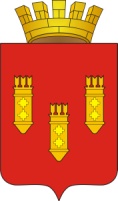 Решение	 Собрания депутатов	     города Алатыря	седьмого созываот «24» мая  2022 г. № 25/24-7«О внесении изменений в решениеСобрания депутатов города Алатыряседьмого созыва от 16 декабря 2021года № 49/16-7 «О бюджете города Алатыря на 2022 год и на плановый период 2023 и 2024 годов»В соответствии с Законом Чувашской Республики от 18 октября 2004 года № 19 «Об организации местного самоуправления в Чувашской Республике», Собрание депутатов города Алатырярешило:1. Внести в решение Собрания депутатов от 16 декабря 2021 года № 49/16-7 «О бюджете города Алатыря на 2022 год и на плановый период 2023 и 2024 годов» (далее – Решение)  следующие изменения:1.1. Пункт 1 «Основные характеристики  бюджета города Алатыря на 2022 год и на плановый период 2023 и 2024 годов» изложить в следующей редакции:«1.Основные характеристики  бюджета города Алатыря на 2022 год и на плановый период 2023 и 2024 годов1.1. Утвердить основные характеристики бюджета города Алатыря на 2022 год:                                                                                                                                                                  прогнозируемый общий объем доходов бюджета города Алатыря в сумме 694 631,6  тыс. рублей, в том числе объем безвозмездных поступлений в сумме 496 266,1 тыс. рублей, из них объем межбюджетных трансфертов, получаемых из бюджетов бюджетной системы Российской Федерации, в сумме 496 279,4 тыс. рублей; общий объем расходов бюджета города Алатыря в сумме 735 998,1 тыс. рублей;верхний предел муниципального долга бюджета города Алатыря на 1 января 2023 года в сумме 25 857,6 тыс. рублей;прогнозируемый дефицит бюджета города Алатыря в сумме 41 366,5 тыс. рублей.1.2. Утвердить основные характеристики бюджета города Алатыря на 2023 год: прогнозируемый общий объем доходов бюджета города Алатыря в сумме 548 276,7 тыс. рублей, в том числе объем безвозмездных поступлений в сумме 402 017,7 тыс. рублей, из них объем межбюджетных трансфертов, получаемых из бюджетов бюджетной системы Российской Федерации, в сумме 402 017,7 тыс. рублей;общий объем расходов бюджета города Алатыря в сумме 552 225,7 тыс. рублей, в том числе условно утвержденные расходы в сумме 3 949,0 тыс.рублей;верхний предел муниципального долга на 1 января 2024 года в сумме 29 793,3 тыс. рублей; прогнозируемый дефицит бюджета города Алатыря в сумме 3 949,0 тыс. рублей.1.3. Утвердить основные характеристики бюджета города Алатыря на 2024 год:прогнозируемый общий объем доходов бюджета города Алатыря в сумме 551 997,9 тыс. рублей, в том числе объем безвозмездных поступлений – 405 738,9 тыс. рублей, из них объем межбюджетных трансфертов, получаемых из бюджетов бюджетной системы Российской Федерации, в сумме 405 738,9 тыс. рублей;общий объем расходов бюджета города Алатыря  в сумме 551 997,9 тыс. рублей, в том числе условно утвержденные расходы в сумме 7 605,5 тыс. рублей;верхний предел муниципального долга бюджета города Алатыря на 1 января 2025 года в сумме 25 844,3 тыс. рублей; прогнозируемый дефицит бюджета города Алатыря в сумме 0,0 тыс. рублей.»1.2. Приложение №1 изложить в редакции приложения №1 к настоящему Решению.1.3. Приложение №2 изложить в редакции приложения №2 к настоящему Решению.1.4. Приложение №3 изложить в редакции приложения №3 к настоящему Решению.1.5. Приложение №4 изложить в редакции приложения №4 к настоящему Решению.1.6. Приложение №5 изложить в редакции приложения №5 к настоящему Решению.1.7. Приложение №6 изложить в редакции приложения №6 к настоящему Решению.1.8. Приложение №7 изложить в редакции приложения №7 к настоящему Решению.1.9. Приложение №8 изложить в редакции приложения №8 к настоящему Решению.1.10. Пункт 4.3 изложить в следующей редакции:«Утвердить общий объем бюджетных ассигнований на исполнение публичных нормативных обязательств:на 2022 год в сумме 608,7 тыс. рублей;на 2023 год в сумме 221,4 тыс. рублей; на 2024 год в сумме 521,4 тыс. рублей.»1.11. Пункт 4.4 изложить в следующей редакции:«Утвердить:объем бюджетных ассигнований Дорожного фонда:на 2022 год в сумме 136 037,2 тыс. рублей;на 2023 год в сумме 106 062,4 тыс. рублей;на 2024 год в сумме 102 249,2 тыс. рублей;прогнозируемый объем доходов бюджета города Алатыря от поступлений,  на создание Дорожного фонда:на 2022 год в сумме 108 358,7 тыс. рублей;на 2023 год в сумме 102 249,2 тыс. рублей;на 2024 год в сумме 102 249,2 тыс. рублей.»1.11. Приложение №9 изложить в редакции приложения №9 к настоящему Решению.1.12. Приложение №11 изложить в редакции приложения №11 к настоящему Решению.1.13. Приложение №13 изложить в редакции приложения №13 к настоящему Решению.2. Настоящее Решение опубликовать в средствах массовой информации.3. Настоящее Решение вступает в законную силу с момента его опубликования.4. Контроль за исполнением настоящего решения возложить на председателя постоянной комиссии Собрания депутатов города Алатыря седьмого созыва по вопросам бюджета, налогам и финансам.Глава города Алатыря - ПредседательСобрания депутатов города АлатыряЧувашской Республики седьмого созыва                                                В.Н. Косолапенков							          Приложение 1к решению Собрания депутатовгорода Алатыря седьмого созываот «24_» _____мая___ 2022 г. №_25/24-7___«О внесении изменений в решение Собрания депутатов города Алатыря седьмого созыва от 16 декабря 2021 года №49/16-7 «О бюджете города Алатыря на 2022 год и на плановый период 2023 и 2024 годов»Доходы бюджета города Алатыря  на 2022 год                                      (тыс. руб.)Приложение 2к решению Собрания депутатовгорода Алатыря седьмого созываот «_24_» ____мая____ 2022 г. №__25/24-7__«О внесении изменений в решение Собрания депутатов города Алатыря седьмого созыва от 16 декабря 2021 года №49/16-7 «О бюджете города Алатыря на 2022 год и на плановый период 2023 и 2024 годов»Доходы бюджета города Алатыря на 2023 и 2024 годы                                                                                                         (тыс. руб.)          Приложение 3к решению Собрания депутатовгорода Алатыря седьмого созываот «_24__» __мая______ 2022 г. №_25/24-7___«О внесении изменений в решение Собрания депутатов города Алатыря седьмого созыва от 16 декабря 2021 года №49/16-7 «О бюджете города Алатыря на 2022 год и на плановый период 2023 и 2024 годов»Приложение 4к решению Собрания депутатовгорода Алатыря седьмого созываот «_24__» __мая______ 2022 г. №_25/24-7___«О внесении изменений в решение Собрания депутатов города Алатыря седьмого созыва от 16 декабря 2021 года №49/16-7 «О бюджете города Алатыря на 2022 год и на плановый период 2023 и 2024 годов»Приложение 5к решению Собрания депутатовгорода Алатыря седьмого созываот «_24__» __мая______ 2022 г. №_25/24-7___«О внесении изменений в решение Собрания депутатов города Алатыря седьмого созыва от 16 декабря 2021 года №49/16-7 «О бюджете города Алатыря на 2022 год и на плановый период 2023 и 2024 годов»Приложение 6к решению Собрания депутатовгорода Алатыря седьмого созываот «___» ________ 2022 г. №____«О внесении изменений в решение Собрания депутатов города Алатыря седьмого созыва от 16 декабря 2021 года №49/16-7 «О бюджете города Алатыря на 2022 год и на плановый период 2023 и 2024 годов»Приложение 7к решению Собрания депутатовгорода Алатыря седьмого созываот «___» ________ 2022 г. №____«О внесении изменений в решение Собрания депутатов города Алатыря седьмого созыва от 16 декабря 2021 года №49/16-7 «О бюджете города Алатыря на 2022 год и на плановый период 2023 и 2024 годов»Приложение 8к решению Собрания депутатовгорода Алатыря седьмого созываот «___» ________ 2022 г. №____«О внесении изменений в решение Собрания депутатов города Алатыря седьмого созыва от 16 декабря 2021 года №49/16-7 «О бюджете города Алатыря на 2022 год и на плановый период 2023 и 2024 годов»Приложение 9к решению Собрания депутатовгорода Алатыря седьмого созываот «___» ________ 2022 г. №____«О внесении изменений в решение Собрания депутатов города Алатыря седьмого созыва от 16 декабря 2021 года №49/16-7 «О бюджете города Алатыря на 2022 год и на плановый период 2023 и 2024 годов»Инвестиционная программа города Алатыря на 2022 год                         Приложение 11к решению Собрания депутатовгорода Алатыря седьмого созываот «___» ________ 2022 г. №____«О внесении изменений в решение Собрания депутатов города Алатыря седьмого созыва от 16 декабря 2021 года №49/16-7 «О бюджете города Алатыря на 2022 год и на плановый период 2023 и 2024 годов»Источники внутреннего  финансирования дефицита бюджета города Алатыря на 2022 год	                                                                                                                                                  (тыс. рублей)         Приложение 13к решению Собрания депутатовгорода Алатыря седьмого созываот «___» ________ 2022 г. №____«О внесении изменений в решение Собрания депутатов города Алатыря седьмого созыва от 16 декабря 2021 года №49/16-7 «О бюджете города Алатыря на 2022 год и на плановый период 2023 и 2024 годов»Программа внутренних заимствований города Алатыря на 2022 год(тыс. руб.) Коды бюджетной классификации РФНаименование доходовСумма000 1 01 00000 00 0000 000Налоги на прибыль, доходы, из них:83 161,0000 1 01 02000 01 0000 110Налог на доходы физических лиц83 161,0000 1 03 00000 00 0000 000Налоги на товары (работы, услуги), реализуемые на территории Российской Федерации 4 000,0000 1 03 02230 01 0000 110Доходы от уплаты акцизов на дизельное топливо, подлежащие распределению между бюджетами субъектов Российской Федерации и местными бюджетами с учетом установленных дифференцированных нормативов отчислений в местные бюджеты1 281,0000 1 03 02240 01 0000 110Доходы от уплаты акцизов на моторные масла для дизельных и (или) карбюраторных (инжекторных) двигателей, подлежащие распределению между бюджетами субъектов Российской Федерации и местными бюджетами с учетом установленных дифференцированных нормативов отчислений в местные бюджеты19,0000 1 03 02250 01 0000 110Доходы от уплаты акцизов на автомобильный бензин, подлежащие распределению между бюджетами субъектов Российской Федерации и местными бюджетами с учетом установленных дифференцированных нормативов отчислений в местные бюджеты2 700,0000 1 05 00000 00 0000 000Налоги на совокупный доход, из них:10 800,0000 1 05 03000 01 0000 110Единый сельскохозяйственный налог100,0000 1 05 04000 02 0000 110Налог, взимаемый в связи с применением патентной  системы налогообложения3 700,0000 1 05 01011 01 0000 110Налог, взимаемый с налогоплательщиков, выбравших в качестве объекта налогообложения доходы7 000,0000 1 06 00000 00 0000 000 Налоги на имущество, из них:14 000,0000 1 06 01020 04 0000 110Налог на имущество физических лиц4 800,0000 1 06 06000 00 0000 110Земельный налог6 800,0000 1 06 04000 00 0000 110Транспортный налог 2 400,0000 1 08 00000 00 0000 000Государственная пошлина3 000,0000 1 08 03010 01 0000 110Государственная пошлина по делам, рассматриваемым в судах общей юрисдикции, мировыми судьями (за исключением Верховного Суда Российской Федерации)3 000,0 Итого налоговых доходов114 961,0000 1 11 00000 00 0000 000Доходы от использования имущества, находящегося в государственной и муниципальной собственности, из них:9 300,0000 1 11 05012 04 0000 120Доходы, получаемые в виде арендной платы за земельные участки, государственная собственность на которые не разграничена и которые расположены в границах городских округов, а также средства от продажи права на заключение договоров аренды указанных земельных участков6 500,0000 1 11 05034 04 0000 120Доходы  от сдачи в аренду  имущества, находящегося в оперативном управлении органов управления городских округов и созданных ими учреждений (за исключением имущества муниципальных бюджетных и автономных учреждений)2 800,0000 1 12 00000 00 0000 000Платежи при пользовании природными ресурсами, из них: 800,0000 1 12 01000 01 0000 120Плата за негативное воздействие на окружающую среду 800,0000 1 13 00000 00 0000 000Доходы от оказания платных услуг (работ)  и компенсации затрат государства44 845,8000 1 14 00000 00 0000 000Доходы от продажи материальных и нематериальных активов, из них:23 757,9000 1 14 02043 04 0000 410Доходы от реализации иного имущества, находящегося в собственности городских округов (за исключением имущества муниципальных бюджетных и автономных учреждений, а так же имущества муниципальных унитарных предприятий, в том числе казенных), в части реализации основных средств по указанному имуществу20 757,9 000 1 14 06012 04 0000 430Доходы от продажи земельных участков, государственная собственность на которые не разграничена и которые расположены в границах городских округов 3 000,0000 1 16 00000 00 0000 000Штрафы, санкции, возмещение ущерба1 000,0000 1 17 00000 00 0000 000Прочие неналоговые доходы всего, из них3 700,8000 1 17 05000 00 0000 180Прочие неналоговые доходы50,0000 1 17 15000 00 0000 150Инициативные платежи3 650,8Итого неналоговых доходов83 404,5Всего налоговых и неналоговых доходов 198 365,5000 2 00 00000 00 0000 000Безвозмездные поступления496 266,1000 2 02 10000 00 0000 150Дотации всего, в том числе:30 554,2000 2 02 15001 04 0000 150Дотации на выравнивание бюджетной обеспеченности городского округа30 554,2000 2 02 20000 00 0000 150Субсидии 180 684,4 000 2 02 30000 00 0000 150Субвенции 272 619,7 000 2 02 40000 00 0000 150Иные межбюджетные трансферты12 421,1000 2 19 00000 04 0000 150Возврат остатков субсидий, субвенций и иных межбюджетных трансфертов, имеющих целевое назначение, прошлых лет из бюджетов городских округов-13,3000 8 50 00000 00 0000 000 Всего доходов694 631,6 Коды бюджетной классификации РФНаименование доходовСуммана 2023 годСуммана 2024 год000 1 01 00000 00 0000 000Налоги на прибыль, доходы, из них:85 655,085 655,0000 1 01 02000 01 0000 110Налог на доходы физических лиц85 655,085 655,0000 1 03 00000 00 0000 000Налоги на товары (работы, услуги), реализуемые на территории Российской Федерации 4 120,04 120,0000 1 03 02230 01 0000 110Доходы от уплаты акцизов на дизельное топливо, подлежащие распределению между бюджетами субъектов Российской Федерации и местными бюджетами с учетом установленных дифференцированных нормативов отчислений в местные бюджеты1 400,81 400,8000 1 03 02240 01 0000 110Доходы от уплаты акцизов на моторные масла для дизельных и (или) карбюраторных (инжекторных) двигателей, подлежащие распределению между бюджетами субъектов Российской Федерации и местными бюджетами с учетом установленных дифференцированных нормативов отчислений в местные бюджеты19,219,2000 1 03 02250 01 0000 110Доходы от уплаты акцизов на автомобильный бензин, подлежащие распределению между бюджетами субъектов Российской Федерации и местными бюджетами с учетом установленных дифференцированных нормативов отчислений в местные бюджеты2 700,02 700,0000 1 05 00000 00 0000 000Налоги на совокупный доход, из них:11 124,011 124,0000 1 05 0101101 0000 110Налог, взимаемый с налогоплательщиков, выбравших в качестве объекта налогообложения доходы7 210,07 210,0000 1 05 03000 01 0000 110Единый сельскохозяйственный налог103,0103,0000 1 05 04000 02 0000 110Налог, взимаемый в связи с применением патентной  системы налогообложения3 811,03 811,0000 1 06 00000 00 0000 000 Налоги на имущество, из них:14 420,014 420,0000 1 06 01020 04 0000 110Налог на имущество физических лиц4 944,04 944,0000 1 06 06000 00 0000 110Земельный налог7 004,07 004,0000 1 06 04000 00 0000 110Транспортный налог 2 472,02 472,0000 1 08 00000 00 0000 000Государственная пошлина3 090,03 090,0000 1 08 03010 01 0000 110Государственная пошлина по делам, рассматриваемым в судах общей юрисдикции, мировыми судьями (за исключением Верховного Суда Российской Федерации)3 090,03 090,0Итого налоговых доходов118 409,0118 409,0000 1 11 00000 00 0000 000Доходы от использования имущества, находящегося в государственной и муниципальной собственности, из них:9 300,09 300,0000 1 11 05012 04 0000 120Доходы, получаемые в виде арендной платы за земельные участки, государственная собственность на которые не разграничена и которые расположены в границах городских округов, а также средства от продажи права на заключение договоров аренды указанных земельных участков  6 500,0  6 500,0000 1 11 05034 04 0000 120Доходы  от сдачи в аренду  имущества, находящегося в оперативном управлении органов управления городских округов и созданных ими учреждений (за исключением имущества муниципальных бюджетных и автономных учреждений)2 800,02 800,0000 1 12 00000 00 0000 000Платежи при пользовании природными ресурсами, из них:  800,0  800,0000 1 12 01000 01 0000 120Плата за негативное воздействие на окружающую среду  800,0  800,0000 1 13 00000 00 0000 000Доходы от оказания платных услуг (работ)  и компенсации затрат государства    2 700,0    2 700,0000 1 14 00000 00 0000 000Доходы от продажи материальных и нематериальных активов, из них:13 000,013 000,0000 1 14 02043 04 0000 410Доходы от реализации иного имущества, находящегося в собственности городских округов (за исключением имущества муниципальных бюджетных и автономных учреждений, а так же имущества муниципальных унитарных предприятий, в том числе казенных), в части реализации основных средств по указанному имуществу 10 000,0 10 000,0000 1 14 06012 04 0000 430Доходы от продажи земельных участков, государственная собственность на которые не разграничена и которые расположены в границах городских округов   3 000,0  3 000,0000 1 16 00000 00 0000 000Штрафы, санкции, возмещение ущерба1 000,01 000,0000 1 17 00000 00 0000 000Прочие неналоговые доходы1 050,01 050,0Итого неналоговых доходов27 850,027 850,0Всего налоговых и неналоговых доходов 146 259,0146 259,0000 2 00 00000 00 0000 000Безвозмездные поступления402 017,7405 738,9000 2 02 20000 00 0000 150Субсидии 140 627,1 139 733,2000 2 02 30000 00 0000 150Субвенции 248 969,5253 584,6000 2 02 40000 00 0000 150Иные межбюджетные трансферты12 421,112 421,1000 8 50 00000 00 0000 000 Всего доходов548 276,7 551 997,9Распределениебюджетных ассигнований по разделам, подразделам, целевым статьям (муниципальным программам ) и группам  (группам и подгруппам) видов расходов классификации расходов  на 2022 годРаспределениебюджетных ассигнований по разделам, подразделам, целевым статьям (муниципальным программам ) и группам  (группам и подгруппам) видов расходов классификации расходов  на 2022 годРаспределениебюджетных ассигнований по разделам, подразделам, целевым статьям (муниципальным программам ) и группам  (группам и подгруппам) видов расходов классификации расходов  на 2022 годРаспределениебюджетных ассигнований по разделам, подразделам, целевым статьям (муниципальным программам ) и группам  (группам и подгруппам) видов расходов классификации расходов  на 2022 годРаспределениебюджетных ассигнований по разделам, подразделам, целевым статьям (муниципальным программам ) и группам  (группам и подгруппам) видов расходов классификации расходов  на 2022 годРаспределениебюджетных ассигнований по разделам, подразделам, целевым статьям (муниципальным программам ) и группам  (группам и подгруппам) видов расходов классификации расходов  на 2022 годРаспределениебюджетных ассигнований по разделам, подразделам, целевым статьям (муниципальным программам ) и группам  (группам и подгруппам) видов расходов классификации расходов  на 2022 годРаспределениебюджетных ассигнований по разделам, подразделам, целевым статьям (муниципальным программам ) и группам  (группам и подгруппам) видов расходов классификации расходов  на 2022 годРаспределениебюджетных ассигнований по разделам, подразделам, целевым статьям (муниципальным программам ) и группам  (группам и подгруппам) видов расходов классификации расходов  на 2022 годРаспределениебюджетных ассигнований по разделам, подразделам, целевым статьям (муниципальным программам ) и группам  (группам и подгруппам) видов расходов классификации расходов  на 2022 годРаспределениебюджетных ассигнований по разделам, подразделам, целевым статьям (муниципальным программам ) и группам  (группам и подгруппам) видов расходов классификации расходов  на 2022 год(тыс. рублей)(тыс. рублей)(тыс. рублей)(тыс. рублей)(тыс. рублей)(тыс. рублей)(тыс. рублей)(тыс. рублей)(тыс. рублей)(тыс. рублей)НаименованиеРазделРазделПодразделЦелевая статья (муниципальные программы)Целевая статья (муниципальные программы)Группа (группа и подгруппа) вида расходовГруппа (группа и подгруппа) вида расходовГруппа (группа и подгруппа) вида расходовСумма (увеличение, уменьшение(-))1223445556ВсегоВсего86 909,386 909,3Общегосударственные вопросыОбщегосударственные вопросы013 608,63 608,6Функционирование законодательных (представительных) органов государственной власти и представительных органов муниципальных образованийФункционирование законодательных (представительных) органов государственной власти и представительных органов муниципальных образований0103034,74,7Муниципальная программа "Развитие потенциала муниципального управления" Муниципальная программа "Развитие потенциала муниципального управления" 010303Ч500000000Ч5000000004,74,7Обеспечение реализации муниципальной программы  "Развитие потенциала муниципального управления"Обеспечение реализации муниципальной программы  "Развитие потенциала муниципального управления"010303Ч5Э0000000Ч5Э00000004,74,7Основное мероприятие "Общепрограммные расходы"Основное мероприятие "Общепрограммные расходы"010303Ч5Э0100000Ч5Э01000004,74,7Выполнение других обязательств муниципального образования Чувашской РеспубликиВыполнение других обязательств муниципального образования Чувашской Республики010303Ч5Э0173770Ч5Э01737704,74,7Закупка товаров, работ и услуг для обеспечения государственных (муниципальных) нуждЗакупка товаров, работ и услуг для обеспечения государственных (муниципальных) нужд010303Ч5Э0173770Ч5Э01737702004,74,7Иные закупки товаров, работ и услуг для обеспечения государственных (муниципальных) нуждИные закупки товаров, работ и услуг для обеспечения государственных (муниципальных) нужд010303Ч5Э0173770Ч5Э01737702404,74,7Функционирование Правительства Российской Федерации, высших исполнительных органов государственной власти субъектов Российской Федерации, местных администрацийФункционирование Правительства Российской Федерации, высших исполнительных органов государственной власти субъектов Российской Федерации, местных администраций010404-39,8-39,8Муниципальная программа "Обеспечение общественного порядка и противодействие преступности"Муниципальная программа "Обеспечение общественного порядка и противодействие преступности"010404A300000000A3000000000,00,0Подпрограмма "Предупреждение детской беспризорности, безнадзорности и правонарушений несовершеннолетних" муниципальной программы "Обеспечение общественного порядка и противодействие преступности"Подпрограмма "Предупреждение детской беспризорности, безнадзорности и правонарушений несовершеннолетних" муниципальной программы "Обеспечение общественного порядка и противодействие преступности"010404A330000000A3300000000,00,0Основное мероприятие "Предупреждение безнадзорности, беспризорности, правонарушений и антиобщественных действий несовершеннолетних, выявление и устранение причин и условий, способствующих развитию этих негативных явлений"Основное мероприятие "Предупреждение безнадзорности, беспризорности, правонарушений и антиобщественных действий несовершеннолетних, выявление и устранение причин и условий, способствующих развитию этих негативных явлений"010404A330100000A3301000000,00,0Осуществление государственных полномочий Чувашской Республики по созданию комиссий по делам несовершеннолетних и защите их прав и организации деятельности таких комиссийОсуществление государственных полномочий Чувашской Республики по созданию комиссий по делам несовершеннолетних и защите их прав и организации деятельности таких комиссий010404A330111980A3301119800,00,0Расходы на выплаты персоналу в целях обеспечения выполнения функций государственными (муниципальными) органами, казенными учреждениями, органами управления государственными внебюджетными фондамиРасходы на выплаты персоналу в целях обеспечения выполнения функций государственными (муниципальными) органами, казенными учреждениями, органами управления государственными внебюджетными фондами010404A330111980A330111980100-22,1-22,1Расходы на выплаты персоналу государственных (муниципальных) органовРасходы на выплаты персоналу государственных (муниципальных) органов010404A330111980A330111980120-22,1-22,1Закупка товаров, работ и услуг для обеспечения государственных (муниципальных) нуждЗакупка товаров, работ и услуг для обеспечения государственных (муниципальных) нужд010404A330111980A33011198020022,122,1Иные закупки товаров, работ и услуг для обеспечения государственных (муниципальных) нуждИные закупки товаров, работ и услуг для обеспечения государственных (муниципальных) нужд010404A330111980A33011198024022,122,1Муниципальная программа "Социальная поддержка граждан" Муниципальная программа "Социальная поддержка граждан" 010404Ц300000000Ц30000000070,170,1Обеспечение реализации муниципальной программы "Социальная поддержка граждан"Обеспечение реализации муниципальной программы "Социальная поддержка граждан"010404Ц3Э0000000Ц3Э000000070,170,1Основное мероприятие "Общепрограммные расходы"Основное мероприятие "Общепрограммные расходы"010404Ц3Э0100000Ц3Э010000070,170,1Организация и осуществление деятельности по опеке и попечительствуОрганизация и осуществление деятельности по опеке и попечительству010404Ц3Э0111990Ц3Э011199070,170,1Расходы на выплаты персоналу в целях обеспечения выполнения функций государственными (муниципальными) органами, казенными учреждениями, органами управления государственными внебюджетными фондамиРасходы на выплаты персоналу в целях обеспечения выполнения функций государственными (муниципальными) органами, казенными учреждениями, органами управления государственными внебюджетными фондами010404Ц3Э0111990Ц3Э01119901000,00,0Расходы на выплаты персоналу государственных (муниципальных) органовРасходы на выплаты персоналу государственных (муниципальных) органов010404Ц3Э0111990Ц3Э01119901200,00,0Закупка товаров, работ и услуг для обеспечения государственных (муниципальных) нуждЗакупка товаров, работ и услуг для обеспечения государственных (муниципальных) нужд010404Ц3Э0111990Ц3Э011199020070,170,1Иные закупки товаров, работ и услуг для обеспечения государственных (муниципальных) нуждИные закупки товаров, работ и услуг для обеспечения государственных (муниципальных) нужд010404Ц3Э0111990Ц3Э011199024070,170,1Муниципальная программа "Развитие образования" Муниципальная программа "Развитие образования" 010404Ц700000000Ц7000000000,00,0Обеспечение реализации муниципальной программы  "Развитие образования"Обеспечение реализации муниципальной программы  "Развитие образования"010404Ц7Э0000000Ц7Э00000000,00,0Основное мероприятие "Общепрограммные расходы"Основное мероприятие "Общепрограммные расходы"010404Ц7Э0100000Ц7Э01000000,00,0Осуществление государственных полномочий Чувашской Республики по организации и осуществлению деятельности по опеке и попечительствуОсуществление государственных полномочий Чувашской Республики по организации и осуществлению деятельности по опеке и попечительству010404Ц7Э0111990Ц7Э01119900,00,0Расходы на выплаты персоналу в целях обеспечения выполнения функций государственными (муниципальными) органами, казенными учреждениями, органами управления государственными внебюджетными фондамиРасходы на выплаты персоналу в целях обеспечения выполнения функций государственными (муниципальными) органами, казенными учреждениями, органами управления государственными внебюджетными фондами010404Ц7Э0111990Ц7Э0111990100-22,1-22,1Расходы на выплаты персоналу государственных (муниципальных) органовРасходы на выплаты персоналу государственных (муниципальных) органов010404Ц7Э0111990Ц7Э0111990120-22,1-22,1Закупка товаров, работ и услуг для обеспечения государственных (муниципальных) нуждЗакупка товаров, работ и услуг для обеспечения государственных (муниципальных) нужд010404Ц7Э0111990Ц7Э011199020022,122,1Иные закупки товаров, работ и услуг для обеспечения государственных (муниципальных) нуждИные закупки товаров, работ и услуг для обеспечения государственных (муниципальных) нужд010404Ц7Э0111990Ц7Э011199024022,122,1Муниципальная программа "Развитие потенциала муниципального управления" Муниципальная программа "Развитие потенциала муниципального управления" 010404Ч500000000Ч500000000-109,9-109,9Обеспечение реализации муниципальной программы  "Развитие потенциала муниципального управления"Обеспечение реализации муниципальной программы  "Развитие потенциала муниципального управления"010404Ч5Э0000000Ч5Э0000000-109,9-109,9Основное мероприятие "Общепрограммные расходы"Основное мероприятие "Общепрограммные расходы"010404Ч5Э0100000Ч5Э0100000-109,9-109,9Обеспечение функций муниципальных органовОбеспечение функций муниципальных органов010404Ч5Э0100200Ч5Э0100200-109,9-109,9Закупка товаров, работ и услуг для обеспечения государственных (муниципальных) нуждЗакупка товаров, работ и услуг для обеспечения государственных (муниципальных) нужд010404Ч5Э0100200Ч5Э0100200200-124,9-124,9Иные закупки товаров, работ и услуг для обеспечения государственных (муниципальных) нуждИные закупки товаров, работ и услуг для обеспечения государственных (муниципальных) нужд010404Ч5Э0100200Ч5Э0100200240-124,9-124,9Иные бюджетные ассигнованияИные бюджетные ассигнования010404Ч5Э0100200Ч5Э010020080015,015,0Уплата налогов, сборов и иных платежейУплата налогов, сборов и иных платежей010404Ч5Э0100200Ч5Э010020085015,015,0Обеспечение деятельности финансовых, налоговых и таможенных органов и органов финансового (финансово-бюджетного) надзораОбеспечение деятельности финансовых, налоговых и таможенных органов и органов финансового (финансово-бюджетного) надзора01060670,970,9Муниципальная программа "Управление общественными финансами и муниципальным долгом" Муниципальная программа "Управление общественными финансами и муниципальным долгом" 010606Ч400000000Ч40000000070,970,9Обеспечение реализации муниципальной программы "Управление общественными финансами и муниципальным долгом"Обеспечение реализации муниципальной программы "Управление общественными финансами и муниципальным долгом"010606Ч4Э0000000Ч4Э000000070,970,9Основное мероприятие "Общепрограммные расходы"Основное мероприятие "Общепрограммные расходы"010606Ч4Э0100000Ч4Э010000070,970,9Обеспечение функций муниципальных органовОбеспечение функций муниципальных органов010606Ч4Э0100200Ч4Э010020070,970,9Расходы на выплаты персоналу в целях обеспечения выполнения функций государственными (муниципальными) органами, казенными учреждениями, органами управления государственными внебюджетными фондамиРасходы на выплаты персоналу в целях обеспечения выполнения функций государственными (муниципальными) органами, казенными учреждениями, органами управления государственными внебюджетными фондами010606Ч4Э0100200Ч4Э010020010070,970,9Расходы на выплаты персоналу государственных (муниципальных) органовРасходы на выплаты персоналу государственных (муниципальных) органов010606Ч4Э0100200Ч4Э010020012070,970,9Закупка товаров, работ и услуг для обеспечения государственных (муниципальных) нуждЗакупка товаров, работ и услуг для обеспечения государственных (муниципальных) нужд010606Ч4Э0100200Ч4Э01002002000,00,0Иные закупки товаров, работ и услуг для обеспечения государственных (муниципальных) нуждИные закупки товаров, работ и услуг для обеспечения государственных (муниципальных) нужд010606Ч4Э0100200Ч4Э01002002400,00,0Другие общегосударственные вопросыДругие общегосударственные вопросы0113133 572,83 572,8Муниципальная программа "Обеспечение общественного порядка и противодействие преступности"Муниципальная программа "Обеспечение общественного порядка и противодействие преступности"011313A300000000A3000000000,10,1Подпрограмма "Профилактика правонарушений" муниципальная программы "Обеспечение общественного порядка и противодействие преступности"Подпрограмма "Профилактика правонарушений" муниципальная программы "Обеспечение общественного порядка и противодействие преступности"011313A310000000A3100000000,10,1Основное мероприятие "Профилактика и предупреждение рецидивной преступности, ресоциализация и адаптация лиц, освободившихся из мест лишения свободы, и лиц, осужденных к уголовным наказаниям, не связанным с лишением свободы"Основное мероприятие "Профилактика и предупреждение рецидивной преступности, ресоциализация и адаптация лиц, освободившихся из мест лишения свободы, и лиц, осужденных к уголовным наказаниям, не связанным с лишением свободы"011313A310200000A3102000001,41,4Реализация мероприятий, направленных на предупреждение рецидивной преступности, ресоциализацию и адаптацию лиц, освободившихся из мест лишения свободыРеализация мероприятий, направленных на предупреждение рецидивной преступности, ресоциализацию и адаптацию лиц, освободившихся из мест лишения свободы011313A310272550A3102725501,41,4Закупка товаров, работ и услуг для обеспечения государственных (муниципальных) нуждЗакупка товаров, работ и услуг для обеспечения государственных (муниципальных) нужд011313A310272550A3102725502001,41,4Иные закупки товаров, работ и услуг для обеспечения государственных (муниципальных) нуждИные закупки товаров, работ и услуг для обеспечения государственных (муниципальных) нужд011313A310272550A3102725502401,41,4Основное мероприятие "Информационно-методическое обеспечение профилактики правонарушений и повышение уровня правовой культуры населения"Основное мероприятие "Информационно-методическое обеспечение профилактики правонарушений и повышение уровня правовой культуры населения"011313A310600000A310600000-1,3-1,3Обеспечение создания и размещения в средствах массовой информации информационных материалов, направленных на предупреждение отдельных видов преступлений, социальной рекламыОбеспечение создания и размещения в средствах массовой информации информационных материалов, направленных на предупреждение отдельных видов преступлений, социальной рекламы011313A310672560A310672560-1,3-1,3Закупка товаров, работ и услуг для обеспечения государственных (муниципальных) нуждЗакупка товаров, работ и услуг для обеспечения государственных (муниципальных) нужд011313A310672560A310672560200-1,3-1,3Иные закупки товаров, работ и услуг для обеспечения государственных (муниципальных) нуждИные закупки товаров, работ и услуг для обеспечения государственных (муниципальных) нужд011313A310672560A310672560240-1,3-1,3Муниципальная программа "Развитие земельных и имущественных отношений"Муниципальная программа "Развитие земельных и имущественных отношений"011313A400000000A4000000001 396,61 396,6Подпрограмма "Управление муниципальным имуществом" муниципальной программы "Развитие земельных и имущественных отношений"Подпрограмма "Управление муниципальным имуществом" муниципальной программы "Развитие земельных и имущественных отношений"011313A410000000A410000000450,9450,9Основное мероприятие "Создание условий для максимального вовлечения в хозяйственный оборот муниципального имущества, в том числе земельных участков"Основное мероприятие "Создание условий для максимального вовлечения в хозяйственный оборот муниципального имущества, в том числе земельных участков"011313A410200000A410200000450,9450,9Проведение кадастровых работ в отношении объектов капитального строительства, находящихся в муниципальной собственности, и внесение сведений в Единый государственный реестр недвижимостиПроведение кадастровых работ в отношении объектов капитального строительства, находящихся в муниципальной собственности, и внесение сведений в Единый государственный реестр недвижимости011313A410273570A410273570-144,1-144,1Закупка товаров, работ и услуг для обеспечения государственных (муниципальных) нуждЗакупка товаров, работ и услуг для обеспечения государственных (муниципальных) нужд011313A410273570A410273570200-144,1-144,1Иные закупки товаров, работ и услуг для обеспечения государственных (муниципальных) нуждИные закупки товаров, работ и услуг для обеспечения государственных (муниципальных) нужд011313A410273570A410273570240-144,1-144,1Обеспечение реализации полномочий по техническому учету, технической инвентаризации и определению кадастровой стоимости объектов недвижимости, а также мониторингу и обработке данных рынка недвижимостиОбеспечение реализации полномочий по техническому учету, технической инвентаризации и определению кадастровой стоимости объектов недвижимости, а также мониторингу и обработке данных рынка недвижимости011313A410276120A41027612017,317,3Иные бюджетные ассигнованияИные бюджетные ассигнования011313A410276120A41027612080017,317,3Исполнение судебных актовИсполнение судебных актов011313A410276120A41027612083017,317,3Проведение комплексных кадастровых работ на территории Чувашской РеспубликиПроведение комплексных кадастровых работ на территории Чувашской Республики011313A4102L5110A4102L5110577,7577,7Закупка товаров, работ и услуг для обеспечения государственных (муниципальных) нуждЗакупка товаров, работ и услуг для обеспечения государственных (муниципальных) нужд011313A4102L5110A4102L5110200577,7577,7Иные закупки товаров, работ и услуг для обеспечения государственных (муниципальных) нуждИные закупки товаров, работ и услуг для обеспечения государственных (муниципальных) нужд011313A4102L5110A4102L5110240577,7577,7Подпрограмма "Формирование эффективного государственного сектора экономики Чувашской Республики"муниципальной программы "Развитие земельных и имущественных отношений"Подпрограмма "Формирование эффективного государственного сектора экономики Чувашской Республики"муниципальной программы "Развитие земельных и имущественных отношений"011313A420000000A420000000945,7945,7Основное мероприятие "Эффективное управление муниципальным имуществом"Основное мероприятие "Эффективное управление муниципальным имуществом"011313A420200000A420200000945,7945,7Вовлечение в хозяйственный оборот объектов казны Чувашской Республики на условиях приоритетности рыночных механизмов и прозрачности процедур передачи объектов в пользованиеВовлечение в хозяйственный оборот объектов казны Чувашской Республики на условиях приоритетности рыночных механизмов и прозрачности процедур передачи объектов в пользование011313A420273610A420273610945,7945,7Иные бюджетные ассигнованияИные бюджетные ассигнования011313A420273610A420273610800945,7945,7Уплата налогов, сборов и иных платежейУплата налогов, сборов и иных платежей011313A420273610A420273610850945,7945,7Муниципальная программа  "Повышение безопасности жизнедеятельности населения и территорий Чувашской Республики" Муниципальная программа  "Повышение безопасности жизнедеятельности населения и территорий Чувашской Республики" 011313Ц800000000Ц800000000-0,1-0,1Подпрограмма "Построение (развитие) аппаратно-программного комплекса "Безопасный город" на территории Чувашской Республики" муниципальной программы "Повышение безопасности жизнедеятельности населения и территорий Чувашской Республики"Подпрограмма "Построение (развитие) аппаратно-программного комплекса "Безопасный город" на территории Чувашской Республики" муниципальной программы "Повышение безопасности жизнедеятельности населения и территорий Чувашской Республики"011313Ц850000000Ц850000000-0,1-0,1Основное мероприятие "Обеспечение безопасности населения и муниципальной (коммунальной) инфраструктуры"Основное мероприятие "Обеспечение безопасности населения и муниципальной (коммунальной) инфраструктуры"011313Ц850200000Ц850200000-0,1-0,1Модернизация и обслуживание ранее установленных сегментов аппаратно-программного комплекса "Безопасный город", в том числе систем видеонаблюдения и видеофиксации преступлений и административных правонарушенийМодернизация и обслуживание ранее установленных сегментов аппаратно-программного комплекса "Безопасный город", в том числе систем видеонаблюдения и видеофиксации преступлений и административных правонарушений011313Ц850276252Ц850276252-0,1-0,1Закупка товаров, работ и услуг для обеспечения государственных (муниципальных) нуждЗакупка товаров, работ и услуг для обеспечения государственных (муниципальных) нужд011313Ц850276252Ц850276252200-0,1-0,1Иные закупки товаров, работ и услуг для обеспечения государственных (муниципальных) нуждИные закупки товаров, работ и услуг для обеспечения государственных (муниципальных) нужд011313Ц850276252Ц850276252240-0,1-0,1Муниципальная программа "Развитие потенциала муниципального управления" Муниципальная программа "Развитие потенциала муниципального управления" 011313Ч500000000Ч5000000002 176,22 176,2Обеспечение реализации муниципальной программы  "Развитие потенциала муниципального управления"Обеспечение реализации муниципальной программы  "Развитие потенциала муниципального управления"011313Ч5Э0000000Ч5Э00000002 176,22 176,2Основное мероприятие "Общепрограммные расходы"Основное мероприятие "Общепрограммные расходы"011313Ч5Э0100000Ч5Э01000002 176,22 176,2Обеспечение деятельности (оказание услуг) муниципальных учрежденийОбеспечение деятельности (оказание услуг) муниципальных учреждений011313Ч5Э0100600Ч5Э0100600100,0100,0Закупка товаров, работ и услуг для обеспечения государственных (муниципальных) нуждЗакупка товаров, работ и услуг для обеспечения государственных (муниципальных) нужд011313Ч5Э0100600Ч5Э010060020090,090,0Иные закупки товаров, работ и услуг для обеспечения государственных (муниципальных) нуждИные закупки товаров, работ и услуг для обеспечения государственных (муниципальных) нужд011313Ч5Э0100600Ч5Э010060024090,090,0Иные бюджетные ассигнованияИные бюджетные ассигнования011313Ч5Э0100600Ч5Э010060080010,010,0Уплата налогов, сборов и иных платежейУплата налогов, сборов и иных платежей011313Ч5Э0100600Ч5Э010060085010,010,0Выполнение других обязательств муниципального образования Чувашской РеспубликиВыполнение других обязательств муниципального образования Чувашской Республики011313Ч5Э0173770Ч5Э01737702 076,22 076,2Иные бюджетные ассигнованияИные бюджетные ассигнования011313Ч5Э0173770Ч5Э01737708002 076,22 076,2Исполнение судебных актовИсполнение судебных актов011313Ч5Э0173770Ч5Э01737708302 076,22 076,2Национальная безопасность и правоохранительная деятельностьНациональная безопасность и правоохранительная деятельность030,00,0Органы юстицииОрганы юстиции0304040,00,0Муниципальная программа "Развитие потенциала муниципального управления" Муниципальная программа "Развитие потенциала муниципального управления" 030404Ч500000000Ч5000000000,00,0Подпрограмма "Совершенствование государственного управления в сфере юстиции" муниципальной  программы  "Развитие потенциала муниципального  управления"Подпрограмма "Совершенствование государственного управления в сфере юстиции" муниципальной  программы  "Развитие потенциала муниципального  управления"030404Ч540000000Ч5400000000,00,0Основное мероприятие "Повышение качества и доступности государственных услуг в сфере государственной регистрации актов гражданского состояния, в том числе в электронном виде"Основное мероприятие "Повышение качества и доступности государственных услуг в сфере государственной регистрации актов гражданского состояния, в том числе в электронном виде"030404Ч540200000Ч5402000000,00,0Осуществление переданных органам государственной власти субъектов Российской Федерации в соответствии с пунктом 1 статьи 4 Федерального закона от 15 ноября 1997 года № 143-ФЗ "Об актах гражданского состояния" полномочий Российской Федерации на государственную регистрацию актов гражданского состояния  за счет субвенции, предоставляемой из федерального бюджетаОсуществление переданных органам государственной власти субъектов Российской Федерации в соответствии с пунктом 1 статьи 4 Федерального закона от 15 ноября 1997 года № 143-ФЗ "Об актах гражданского состояния" полномочий Российской Федерации на государственную регистрацию актов гражданского состояния  за счет субвенции, предоставляемой из федерального бюджета030404Ч540259300Ч5402593000,00,0Расходы на выплаты персоналу в целях обеспечения выполнения функций государственными (муниципальными) органами, казенными учреждениями, органами управления государственными внебюджетными фондамиРасходы на выплаты персоналу в целях обеспечения выполнения функций государственными (муниципальными) органами, казенными учреждениями, органами управления государственными внебюджетными фондами030404Ч540259300Ч540259300100-714,3-714,3Расходы на выплаты персоналу государственных (муниципальных) органовРасходы на выплаты персоналу государственных (муниципальных) органов030404Ч540259300Ч540259300120-714,3-714,3Закупка товаров, работ и услуг для обеспечения государственных (муниципальных) нуждЗакупка товаров, работ и услуг для обеспечения государственных (муниципальных) нужд030404Ч540259300Ч540259300200708,3708,3Иные закупки товаров, работ и услуг для обеспечения государственных (муниципальных) нуждИные закупки товаров, работ и услуг для обеспечения государственных (муниципальных) нужд030404Ч540259300Ч540259300240708,3708,3Иные бюджетные ассигнованияИные бюджетные ассигнования030404Ч540259300Ч5402593008006,06,0Уплата налогов, сборов и иных платежейУплата налогов, сборов и иных платежей030404Ч540259300Ч5402593008506,06,0Национальная экономикаНациональная экономика0416 354,316 354,3Сельское хозяйство и рыболовствоСельское хозяйство и рыболовство04050518,918,9Муниципальная программа  "Развитие сельского хозяйства и регулирование рынка сельскохозяйственной продукции, сырья и продовольствия" Муниципальная программа  "Развитие сельского хозяйства и регулирование рынка сельскохозяйственной продукции, сырья и продовольствия" 040505Ц900000000Ц90000000018,918,9Подпрограмма "Развитие ветеринарии" муниципальной программы  "Развитие сельского хозяйства и регулирование рынка сельскохозяйственной продукции, сырья и продовольствия"Подпрограмма "Развитие ветеринарии" муниципальной программы  "Развитие сельского хозяйства и регулирование рынка сельскохозяйственной продукции, сырья и продовольствия"040505Ц970000000Ц97000000018,918,9Основное мероприятие "Предупреждение и ликвидация болезней животных"Основное мероприятие "Предупреждение и ликвидация болезней животных"040505Ц970100000Ц97010000018,918,9Осуществление государственных полномочий Чувашской Республики по организации мероприятий при осуществлении деятельности по обращению с животными без владельцевОсуществление государственных полномочий Чувашской Республики по организации мероприятий при осуществлении деятельности по обращению с животными без владельцев040505Ц970112750Ц97011275018,918,9Закупка товаров, работ и услуг для обеспечения государственных (муниципальных) нуждЗакупка товаров, работ и услуг для обеспечения государственных (муниципальных) нужд040505Ц970112750Ц97011275020018,918,9Иные закупки товаров, работ и услуг для обеспечения государственных (муниципальных) нуждИные закупки товаров, работ и услуг для обеспечения государственных (муниципальных) нужд040505Ц970112750Ц97011275024018,918,9Дорожное хозяйство (дорожные фонды)Дорожное хозяйство (дорожные фонды)04090916 335,416 335,4Муниципальная  программа "Формирование современной городской среды на территории Чувашской Республики"Муниципальная  программа "Формирование современной городской среды на территории Чувашской Республики"040909A500000000A50000000012 603,012 603,0Подпрограмма "Благоустройство дворовых и общественных территорий" муниципальной программы "Формирование современной городской среды на территории Чувашской Республики"Подпрограмма "Благоустройство дворовых и общественных территорий" муниципальной программы "Формирование современной городской среды на территории Чувашской Республики"040909A510000000A51000000012 603,012 603,0Основное мероприятие "Содействие благоустройству населенных пунктов Чувашской Республики"Основное мероприятие "Содействие благоустройству населенных пунктов Чувашской Республики"040909A510200000A51020000012 603,012 603,0Реализация  инициативных проектовРеализация  инициативных проектов040909A5102S6570A5102S657012 603,012 603,0Закупка товаров, работ и услуг для обеспечения государственных (муниципальных) нуждЗакупка товаров, работ и услуг для обеспечения государственных (муниципальных) нужд040909A5102S6570A5102S657020012 603,012 603,0Иные закупки товаров, работ и услуг для обеспечения государственных (муниципальных) нуждИные закупки товаров, работ и услуг для обеспечения государственных (муниципальных) нужд040909A5102S6570A5102S657024012 603,012 603,0Муниципальная программа "Развитие транспортной системы"Муниципальная программа "Развитие транспортной системы"040909Ч200000000Ч2000000003 732,43 732,4Подпрограмма "Безопасные и качественные автомобильные дороги" муниципальной программы "Развитие транспортной системы"Подпрограмма "Безопасные и качественные автомобильные дороги" муниципальной программы "Развитие транспортной системы"040909Ч210000000Ч2100000003 576,83 576,80409092 244,12 244,1Содержание автомобильных дорог общего пользования местного значения в границах городского округаСодержание автомобильных дорог общего пользования местного значения в границах городского округа040909Ч210474770Ч2104747702 244,12 244,1Закупка товаров, работ и услуг для обеспечения государственных (муниципальных) нуждЗакупка товаров, работ и услуг для обеспечения государственных (муниципальных) нужд040909Ч210474770Ч2104747702002 244,12 244,1Иные закупки товаров, работ и услуг для обеспечения государственных (муниципальных) нуждИные закупки товаров, работ и услуг для обеспечения государственных (муниципальных) нужд040909Ч210474770Ч2104747702402 244,12 244,1Основное мероприятие "Мероприятия, реализуемые с привлечением межбюджетных трансфертов бюджетам другого уровня"Основное мероприятие "Мероприятия, реализуемые с привлечением межбюджетных трансфертов бюджетам другого уровня"040909Ч210300000Ч2103000001 332,71 332,7Строительство и реконструкция автомобильных дорог в городских округахСтроительство и реконструкция автомобильных дорог в городских округах040909Ч210374220Ч210374220-1 869,9-1 869,9Закупка товаров, работ и услуг для обеспечения государственных (муниципальных) нуждЗакупка товаров, работ и услуг для обеспечения государственных (муниципальных) нужд040909Ч210374220Ч210374220200-1 869,9-1 869,9Иные закупки товаров, работ и услуг для обеспечения государственных (муниципальных) нуждИные закупки товаров, работ и услуг для обеспечения государственных (муниципальных) нужд040909Ч210374220Ч210374220240-1 869,9-1 869,9Капитальный ремонт и ремонт автомобильных дорог общего пользования местного значения в границах городского округаКапитальный ремонт и ремонт автомобильных дорог общего пользования местного значения в границах городского округа040909Ч2103S4200Ч2103S420019 945,819 945,8Закупка товаров, работ и услуг для обеспечения государственных (муниципальных) нуждЗакупка товаров, работ и услуг для обеспечения государственных (муниципальных) нужд040909Ч2103S4200Ч2103S420020019 945,819 945,8Иные закупки товаров, работ и услуг для обеспечения государственных (муниципальных) нуждИные закупки товаров, работ и услуг для обеспечения государственных (муниципальных) нужд040909Ч2103S4200Ч2103S420024019 945,819 945,8Капитальный ремонт и ремонт дворовых территорий многоквартирных домов, проездов к дворовым территориям многоквартирных домов населенных пунктовКапитальный ремонт и ремонт дворовых территорий многоквартирных домов, проездов к дворовым территориям многоквартирных домов населенных пунктов040909Ч2103S4210Ч2103S42101 081,51 081,5Закупка товаров, работ и услуг для обеспечения государственных (муниципальных) нуждЗакупка товаров, работ и услуг для обеспечения государственных (муниципальных) нужд040909Ч2103S4210Ч2103S42102001 081,51 081,5Иные закупки товаров, работ и услуг для обеспечения государственных (муниципальных) нуждИные закупки товаров, работ и услуг для обеспечения государственных (муниципальных) нужд040909Ч2103S4210Ч2103S42102401 081,51 081,5Строительство и реконструкция автомобильных дорог в городских округахСтроительство и реконструкция автомобильных дорог в городских округах040909Ч2103S4220Ч2103S4220-17 824,7-17 824,7Капитальные вложения в объекты государственной (муниципальной) собственностиКапитальные вложения в объекты государственной (муниципальной) собственности040909Ч2103S4220Ч2103S4220400-17 824,7-17 824,7Бюджетные инвестицииБюджетные инвестиции040909Ч2103S4220Ч2103S4220410-17 824,7-17 824,7Подпрограмма "Безопасность дорожного движения" муниципальной программы "Развитие транспортной системы"Подпрограмма "Безопасность дорожного движения" муниципальной программы "Развитие транспортной системы"040909Ч230000000Ч230000000155,6155,6Основное мероприятие "Реализация мероприятий, направленных на обеспечение безопасности дорожного движения"Основное мероприятие "Реализация мероприятий, направленных на обеспечение безопасности дорожного движения"040909Ч230100000Ч230100000155,6155,6Строительство, содержание, модернизация и ремонт технических средств организации дорожного движенияСтроительство, содержание, модернизация и ремонт технических средств организации дорожного движения040909Ч230174360Ч230174360155,6155,6Закупка товаров, работ и услуг для обеспечения государственных (муниципальных) нуждЗакупка товаров, работ и услуг для обеспечения государственных (муниципальных) нужд040909Ч230174360Ч230174360200100,0100,0Иные закупки товаров, работ и услуг для обеспечения государственных (муниципальных) нуждИные закупки товаров, работ и услуг для обеспечения государственных (муниципальных) нужд040909Ч230174360Ч230174360240100,0100,0Иные бюджетные ассигнованияИные бюджетные ассигнования040909Ч230174360Ч23017436080055,655,6Исполнение судебных актовИсполнение судебных актов040909Ч230174360Ч23017436083055,655,6Жилищно-коммунальное хозяйствоЖилищно-коммунальное хозяйство0552 641,252 641,2Жилищное хозяйствоЖилищное хозяйство0501017 224,37 224,3Муниципальная программа "Обеспечение граждан в Чувашской Республике доступным и комфортным жильем"Муниципальная программа "Обеспечение граждан в Чувашской Республике доступным и комфортным жильем"050101A200000000A2000000007 224,37 224,3Подпрограмма "Поддержка строительства жилья в Чувашской Республике"муниципальной программы "Обеспечение граждан в Чувашской Республике доступным и комфортным жильем"Подпрограмма "Поддержка строительства жилья в Чувашской Республике"муниципальной программы "Обеспечение граждан в Чувашской Республике доступным и комфортным жильем"050101A210000000A2100000007 224,37 224,3Основное мероприятие "Обеспечение граждан доступным жильем"Основное мероприятие "Обеспечение граждан доступным жильем"050101A210300000A2103000007 224,37 224,3Обеспечение жилыми помещениями по договорам социального найма категорий граждан, указанных в пунктах 3 и 6 части 1 статьи 11 Закона Чувашской Республики от 17 октября 2005 года № 42 "О регулировании жилищных отношений" и состоящих на учете в качестве нуждающихся в жилых помещенияхОбеспечение жилыми помещениями по договорам социального найма категорий граждан, указанных в пунктах 3 и 6 части 1 статьи 11 Закона Чувашской Республики от 17 октября 2005 года № 42 "О регулировании жилищных отношений" и состоящих на учете в качестве нуждающихся в жилых помещениях050101A210312940A2103129407 224,37 224,3Капитальные вложения в объекты государственной (муниципальной) собственностиКапитальные вложения в объекты государственной (муниципальной) собственности050101A210312940A2103129404007 224,37 224,3Бюджетные инвестицииБюджетные инвестиции050101A210312940A2103129404107 224,37 224,3Коммунальное хозяйствоКоммунальное хозяйство0502021 002,61 002,6Муниципальная программа "Модернизация и развитие сферы жилищно-коммунального хозяйства"Муниципальная программа "Модернизация и развитие сферы жилищно-коммунального хозяйства"050202A100000000A1000000001 002,61 002,6Подпрограмма "Модернизация коммунальной инфраструктуры на территории Чувашской Республики" муниципальной программы "Модернизация и развитие сферы жилищно-коммунального хозяйства"Подпрограмма "Модернизация коммунальной инфраструктуры на территории Чувашской Республики" муниципальной программы "Модернизация и развитие сферы жилищно-коммунального хозяйства"050202A110000000A1100000001 002,61 002,6Основное мероприятие "Обеспечение качества жилищно-коммунальных услуг"Основное мероприятие "Обеспечение качества жилищно-коммунальных услуг"050202A110100000A1101000001 002,61 002,6Мероприятия, направленные на развитие и модернизацию объектов коммунальной инфраструктурыМероприятия, направленные на развитие и модернизацию объектов коммунальной инфраструктуры050202A110175350A1101753501 002,61 002,6Иные бюджетные ассигнованияИные бюджетные ассигнования050202A110175350A1101753508001 002,61 002,6Субсидии юридическим лицам (кроме некоммерческих организаций), индивидуальным предпринимателям, физическим лицам - производителям товаров, работ, услугСубсидии юридическим лицам (кроме некоммерческих организаций), индивидуальным предпринимателям, физическим лицам - производителям товаров, работ, услуг050202A110175350A1101753508101 002,61 002,6БлагоустройствоБлагоустройство05030341 054,341 054,3Муниципальная  программа "Формирование современной городской среды на территории Чувашской Республики"Муниципальная  программа "Формирование современной городской среды на территории Чувашской Республики"050303A500000000A50000000041 054,341 054,3Подпрограмма "Благоустройство дворовых и общественных территорий" муниципальной программы "Формирование современной городской среды на территории Чувашской Республики"Подпрограмма "Благоустройство дворовых и общественных территорий" муниципальной программы "Формирование современной городской среды на территории Чувашской Республики"050303A510000000A51000000041 054,341 054,3Основное мероприятие "Содействие благоустройству населенных пунктов Чувашской Республики"Основное мероприятие "Содействие благоустройству населенных пунктов Чувашской Республики"050303A510200000A51020000041 022,841 022,8Уличное освещениеУличное освещение050303A510277400A5102774001 746,41 746,4Закупка товаров, работ и услуг для обеспечения государственных (муниципальных) нуждЗакупка товаров, работ и услуг для обеспечения государственных (муниципальных) нужд050303A510277400A5102774002001 746,41 746,4Иные закупки товаров, работ и услуг для обеспечения государственных (муниципальных) нуждИные закупки товаров, работ и услуг для обеспечения государственных (муниципальных) нужд050303A510277400A5102774002401 746,41 746,4Реализация мероприятий по благоустройству территорииРеализация мероприятий по благоустройству территории050303A510277420A5102774201 618,41 618,4Закупка товаров, работ и услуг для обеспечения государственных (муниципальных) нуждЗакупка товаров, работ и услуг для обеспечения государственных (муниципальных) нужд050303A510277420A5102774202001 618,41 618,4Иные закупки товаров, работ и услуг для обеспечения государственных (муниципальных) нуждИные закупки товаров, работ и услуг для обеспечения государственных (муниципальных) нужд050303A510277420A5102774202401 618,41 618,4Реализация мероприятий по благоустройству дворовых территорий и тротуаровРеализация мероприятий по благоустройству дворовых территорий и тротуаров050303A5102S2710A5102S271039 858,039 858,0Закупка товаров, работ и услуг для обеспечения государственных (муниципальных) нуждЗакупка товаров, работ и услуг для обеспечения государственных (муниципальных) нужд050303A5102S2710A5102S271020039 858,039 858,0Иные закупки товаров, работ и услуг для обеспечения государственных (муниципальных) нуждИные закупки товаров, работ и услуг для обеспечения государственных (муниципальных) нужд050303A5102S2710A5102S271024039 858,039 858,0Реализация  инициативных проектовРеализация  инициативных проектов050303A5102S6570A5102S6570-2 200,0-2 200,0Закупка товаров, работ и услуг для обеспечения государственных (муниципальных) нуждЗакупка товаров, работ и услуг для обеспечения государственных (муниципальных) нужд050303A5102S6570A5102S6570200-2 200,0-2 200,0Иные закупки товаров, работ и услуг для обеспечения государственных (муниципальных) нуждИные закупки товаров, работ и услуг для обеспечения государственных (муниципальных) нужд050303A5102S6570A5102S6570240-2 200,0-2 200,0Основное мероприятие "Реализация мероприятий регионального проекта "Формирование комфортной городской среды"Основное мероприятие "Реализация мероприятий регионального проекта "Формирование комфортной городской среды"050303A51F200000A51F20000031,531,5Реализация программ формирования современной городской средыРеализация программ формирования современной городской среды050303A51F255550A51F25555031,531,5Закупка товаров, работ и услуг для обеспечения государственных (муниципальных) нуждЗакупка товаров, работ и услуг для обеспечения государственных (муниципальных) нужд050303A51F255550A51F25555020031,531,5Иные закупки товаров, работ и услуг для обеспечения государственных (муниципальных) нуждИные закупки товаров, работ и услуг для обеспечения государственных (муниципальных) нужд050303A51F255550A51F25555024031,531,5Другие вопросы в области жилищно-коммунального хозяйстваДругие вопросы в области жилищно-коммунального хозяйства0505053 360,03 360,0Муниципальная программа "Обеспечение граждан в Чувашской Республике доступным и комфортным жильем"Муниципальная программа "Обеспечение граждан в Чувашской Республике доступным и комфортным жильем"050505A200000000A20000000060,060,0Обеспечение реализации муниципальной программы "Обеспечение граждан в Чувашской Республике доступным и комфортным жильем"Обеспечение реализации муниципальной программы "Обеспечение граждан в Чувашской Республике доступным и комфортным жильем"050505A2Э0000000A2Э000000060,060,0Основное мероприятие "Общепрограммные расходы"Основное мероприятие "Общепрограммные расходы"050505A2Э0100000A2Э010000060,060,0Обеспечение функций муниципальных органовОбеспечение функций муниципальных органов050505A2Э0100200A2Э010020060,060,0Закупка товаров, работ и услуг для обеспечения государственных (муниципальных) нуждЗакупка товаров, работ и услуг для обеспечения государственных (муниципальных) нужд050505A2Э0100200A2Э010020020060,060,0Иные закупки товаров, работ и услуг для обеспечения государственных (муниципальных) нуждИные закупки товаров, работ и услуг для обеспечения государственных (муниципальных) нужд050505A2Э0100200A2Э010020024060,060,0Иные бюджетные ассигнованияИные бюджетные ассигнования050505A2Э0100200A2Э01002008000,00,0Уплата налогов, сборов и иных платежейУплата налогов, сборов и иных платежей050505A2Э0100200A2Э01002008500,00,0Муниципальная  программа "Формирование современной городской среды на территории Чувашской Республики"Муниципальная  программа "Формирование современной городской среды на территории Чувашской Республики"050505A500000000A5000000003 300,03 300,0Подпрограмма "Благоустройство дворовых и общественных территорий" муниципальной программы "Формирование современной городской среды на территории Чувашской Республики"Подпрограмма "Благоустройство дворовых и общественных территорий" муниципальной программы "Формирование современной городской среды на территории Чувашской Республики"050505A510000000A5100000003 300,03 300,0Основное мероприятие "Реализация мероприятий регионального проекта "Формирование комфортной городской среды"Основное мероприятие "Реализация мероприятий регионального проекта "Формирование комфортной городской среды"050505A51F200000A51F2000003 300,03 300,0Создание комфортной городской среды в малых городах и исторических поселениях - победителях Всероссийского конкурса лучших проектов создания комфортной городской средыСоздание комфортной городской среды в малых городах и исторических поселениях - победителях Всероссийского конкурса лучших проектов создания комфортной городской среды050505A51F254240A51F2542403 300,03 300,0Закупка товаров, работ и услуг для обеспечения государственных (муниципальных) нуждЗакупка товаров, работ и услуг для обеспечения государственных (муниципальных) нужд050505A51F254240A51F2542402003 300,03 300,0Иные закупки товаров, работ и услуг для обеспечения государственных (муниципальных) нуждИные закупки товаров, работ и услуг для обеспечения государственных (муниципальных) нужд050505A51F254240A51F2542402403 300,03 300,0ОбразованиеОбразование0710 254,010 254,0Дошкольное образованиеДошкольное образование070101272,0272,0Муниципальная программа "Развитие образования" Муниципальная программа "Развитие образования" 070101Ц700000000Ц700000000272,0272,0Подпрограмма "Муниципальная поддержка развития образования" муниципальной программы "Развитие образования"Подпрограмма "Муниципальная поддержка развития образования" муниципальной программы "Развитие образования"070101Ц710000000Ц710000000272,0272,0Основное мероприятие "Обеспечение деятельности организаций в сфере образования"Основное мероприятие "Обеспечение деятельности организаций в сфере образования"070101Ц710100000Ц710100000-28,0-28,0Обеспечение деятельности детских дошкольных образовательных организацийОбеспечение деятельности детских дошкольных образовательных организаций070101Ц710170670Ц710170670-28,0-28,0Предоставление субсидий  бюджетным, автономным учреждениям и иным некоммерческим организациямПредоставление субсидий  бюджетным, автономным учреждениям и иным некоммерческим организациям070101Ц710170670Ц710170670600-28,0-28,0Субсидии бюджетным учреждениямСубсидии бюджетным учреждениям070101Ц710170670Ц710170670610-28,0-28,0Основное мероприятие "Меры социальной поддержки"Основное мероприятие "Меры социальной поддержки"070101Ц711400000Ц711400000300,0300,0Расходы, связанные с освобождением от платы (установлением льготного размера платы), взимаемой с родителей (законных представителей) за присмотр и уход за детьми в муниципальных дошкольных образовательных организацияхРасходы, связанные с освобождением от платы (установлением льготного размера платы), взимаемой с родителей (законных представителей) за присмотр и уход за детьми в муниципальных дошкольных образовательных организациях070101Ц711474550Ц711474550300,0300,0Предоставление субсидий  бюджетным, автономным учреждениям и иным некоммерческим организациямПредоставление субсидий  бюджетным, автономным учреждениям и иным некоммерческим организациям070101Ц711474550Ц711474550600300,0300,0Субсидии бюджетным учреждениямСубсидии бюджетным учреждениям070101Ц711474550Ц711474550610300,0300,0Общее образованиеОбщее образование0702027 789,57 789,5Муниципальная программа "Развитие образования" Муниципальная программа "Развитие образования" 070202Ц700000000Ц7000000007 789,57 789,5Подпрограмма "Муниципальная поддержка развития образования" муниципальной программы "Развитие образования"Подпрограмма "Муниципальная поддержка развития образования" муниципальной программы "Развитие образования"070202Ц710000000Ц7100000007 789,57 789,5070202554,6554,6Cоздание и обеспечение функционирования центров образования естественно-научной и технологической направленностей в общеобразовательных организациях, расположенных в сельской местности и малых городахCоздание и обеспечение функционирования центров образования естественно-научной и технологической направленностей в общеобразовательных организациях, расположенных в сельской местности и малых городах070202Ц71E151690Ц71E151690554,6554,6Закупка товаров, работ и услуг для обеспечения государственных (муниципальных) нуждЗакупка товаров, работ и услуг для обеспечения государственных (муниципальных) нужд070202Ц71E151690Ц71E1516902003 692,13 692,1Иные закупки товаров, работ и услуг для обеспечения государственных (муниципальных) нуждИные закупки товаров, работ и услуг для обеспечения государственных (муниципальных) нужд070202Ц71E151690Ц71E1516902403 692,13 692,1Предоставление субсидий  бюджетным, автономным учреждениям и иным некоммерческим организациямПредоставление субсидий  бюджетным, автономным учреждениям и иным некоммерческим организациям070202Ц71E151690Ц71E151690600-3 137,5-3 137,5Субсидии бюджетным учреждениямСубсидии бюджетным учреждениям070202Ц71E151690Ц71E151690610-3 137,5-3 137,5Основное мероприятие "Обеспечение деятельности организаций в сфере образования"Основное мероприятие "Обеспечение деятельности организаций в сфере образования"070202Ц710100000Ц710100000-52,0-52,0Обеспечение деятельности муниципальных общеобразовательных организацийОбеспечение деятельности муниципальных общеобразовательных организаций070202Ц710170550Ц710170550-52,0-52,0Предоставление субсидий  бюджетным, автономным учреждениям и иным некоммерческим организациямПредоставление субсидий  бюджетным, автономным учреждениям и иным некоммерческим организациям070202Ц710170550Ц710170550600-52,0-52,0Субсидии бюджетным учреждениямСубсидии бюджетным учреждениям070202Ц710170550Ц710170550610-52,0-52,0Основное мероприятие "Финансовое обеспечение получения дошкольного образования, начального общего, основного общего, среднего общего образования"Основное мероприятие "Финансовое обеспечение получения дошкольного образования, начального общего, основного общего, среднего общего образования"070202Ц710200000Ц7102000007 967,07 967,0Осуществление государственных полномочий Чувашской Республики по обеспечению государственных гарантий реализации прав на получение общедоступного и бесплатного дошкольного, начального общего, основного общего, среднего общего образования в муниципальных общеобразовательных организациях, обеспечение дополнительного образования детей муниципальных общеобразовательных организацияхОсуществление государственных полномочий Чувашской Республики по обеспечению государственных гарантий реализации прав на получение общедоступного и бесплатного дошкольного, начального общего, основного общего, среднего общего образования в муниципальных общеобразовательных организациях, обеспечение дополнительного образования детей муниципальных общеобразовательных организациях070202Ц710212010Ц7102120107 967,07 967,0Предоставление субсидий  бюджетным, автономным учреждениям и иным некоммерческим организациямПредоставление субсидий  бюджетным, автономным учреждениям и иным некоммерческим организациям070202Ц710212010Ц7102120106007 967,07 967,0Субсидии бюджетным учреждениямСубсидии бюджетным учреждениям070202Ц710212010Ц7102120106107 967,07 967,0Основное мероприятие "Меры социальной поддержки"Основное мероприятие "Меры социальной поддержки"070202Ц711400000Ц711400000-680,1-680,1Организация льготного питания для отдельных категорий учащихся в муниципальных общеобразовательных организацияхОрганизация льготного питания для отдельных категорий учащихся в муниципальных общеобразовательных организациях070202Ц711474540Ц711474540100,0100,0Предоставление субсидий  бюджетным, автономным учреждениям и иным некоммерческим организациямПредоставление субсидий  бюджетным, автономным учреждениям и иным некоммерческим организациям070202Ц711474540Ц711474540600100,0100,0Субсидии бюджетным учреждениямСубсидии бюджетным учреждениям070202Ц711474540Ц711474540610100,0100,0Организация бесплатного горячего питания обучающихся, получающих начальное общее образование в государственных и муниципальных образовательных организацияхОрганизация бесплатного горячего питания обучающихся, получающих начальное общее образование в государственных и муниципальных образовательных организациях070202Ц7114L3040Ц7114L3040-780,1-780,1Предоставление субсидий  бюджетным, автономным учреждениям и иным некоммерческим организациямПредоставление субсидий  бюджетным, автономным учреждениям и иным некоммерческим организациям070202Ц7114L3040Ц7114L3040600-780,1-780,1Субсидии бюджетным учреждениямСубсидии бюджетным учреждениям070202Ц7114L3040Ц7114L3040610-780,1-780,1Дополнительное финансовое обеспечение мероприятий по организации бесплатного горячего питания детей из многодетных малоимущих семей, обучающихся по образовательным программам основного общего и среднего общего образования в муниципальных образовательныхДополнительное финансовое обеспечение мероприятий по организации бесплатного горячего питания детей из многодетных малоимущих семей, обучающихся по образовательным программам основного общего и среднего общего образования в муниципальных образовательных070202Ц7114S1560Ц7114S15601 632,31 632,3Предоставление субсидий  бюджетным, автономным учреждениям и иным некоммерческим организациямПредоставление субсидий  бюджетным, автономным учреждениям и иным некоммерческим организациям070202Ц7114S1560Ц7114S15606001 632,31 632,3Субсидии бюджетным учреждениямСубсидии бюджетным учреждениям070202Ц7114S1560Ц7114S15606101 632,31 632,3Дополнительное финансовое обеспечение мероприятий по организации бесплатного горячего питания детей из многодетных малоимущих семей, обучающихся по образовательным программам основного общего и среднего общего образования в муниципальных образовательных организациях за счет гранта за достижение показателей деятельности органов исполнительной власти субъектов Российской ФедерацииДополнительное финансовое обеспечение мероприятий по организации бесплатного горячего питания детей из многодетных малоимущих семей, обучающихся по образовательным программам основного общего и среднего общего образования в муниципальных образовательных организациях за счет гранта за достижение показателей деятельности органов исполнительной власти субъектов Российской Федерации070202Ц7114S5493Ц7114S5493-1 632,3-1 632,3Предоставление субсидий  бюджетным, автономным учреждениям и иным некоммерческим организациямПредоставление субсидий  бюджетным, автономным учреждениям и иным некоммерческим организациям070202Ц7114S5493Ц7114S5493600-1 632,3-1 632,3Субсидии бюджетным учреждениямСубсидии бюджетным учреждениям070202Ц7114S5493Ц7114S5493610-1 632,3-1 632,3Дополнительное образование детейДополнительное образование детей0703032 088,72 088,7Муниципальная программа "Развитие культуры и туризма" Муниципальная программа "Развитие культуры и туризма" 070303Ц400000000Ц4000000002 062,02 062,0Подпрограмма "Развитие культуры в Чувашской Республике" муниципальной программы "Развитие культуры и туризма"Подпрограмма "Развитие культуры в Чувашской Республике" муниципальной программы "Развитие культуры и туризма"070303Ц410000000Ц4100000002 062,02 062,0Основное мероприятие "Реализация мероприятий регионального проекта "Культурная среда"Основное мероприятие "Реализация мероприятий регионального проекта "Культурная среда"070303Ц41A100000Ц41A1000002 062,02 062,0Приобретение музыкальных инструментов, оборудования и материалов для детских школ искусств в рамках поддержки отрасли культурыПриобретение музыкальных инструментов, оборудования и материалов для детских школ искусств в рамках поддержки отрасли культуры070303Ц41A15519LЦ41A15519L2 062,02 062,0Предоставление субсидий  бюджетным, автономным учреждениям и иным некоммерческим организациямПредоставление субсидий  бюджетным, автономным учреждениям и иным некоммерческим организациям070303Ц41A15519LЦ41A15519L6002 062,02 062,0Субсидии бюджетным учреждениямСубсидии бюджетным учреждениям070303Ц41A15519LЦ41A15519L6102 062,02 062,0Муниципальная  программа "Развитие физической культуры и спорта"Муниципальная  программа "Развитие физической культуры и спорта"070303Ц500000000Ц500000000-1 228,6-1 228,6Подпрограмма "Развитие спорта высших достижений и системы подготовки спортивного резерва" муниципальной программы "Развитие физической культуры и спорта"Подпрограмма "Развитие спорта высших достижений и системы подготовки спортивного резерва" муниципальной программы "Развитие физической культуры и спорта"070303Ц520000000Ц520000000-1 228,6-1 228,6Основное мероприятие "Содержание спортивных школ"Основное мероприятие "Содержание спортивных школ"070303Ц520100000Ц520100000-1 228,6-1 228,6Обеспечение деятельности муниципальных детско-юношеских спортивных школОбеспечение деятельности муниципальных детско-юношеских спортивных школ070303Ц520170340Ц520170340-1 228,6-1 228,6Предоставление субсидий  бюджетным, автономным учреждениям и иным некоммерческим организациямПредоставление субсидий  бюджетным, автономным учреждениям и иным некоммерческим организациям070303Ц520170340Ц520170340600-1 228,6-1 228,6Субсидии бюджетным учреждениямСубсидии бюджетным учреждениям070303Ц520170340Ц520170340610-674,9-674,9Субсидии автономным учреждениямСубсидии автономным учреждениям070303Ц520170340Ц520170340620-553,7-553,7Муниципальная программа "Развитие образования" Муниципальная программа "Развитие образования" 070303Ц700000000Ц7000000001 255,31 255,3Подпрограмма "Муниципальная поддержка развития образования" муниципальной программы "Развитие образования"Подпрограмма "Муниципальная поддержка развития образования" муниципальной программы "Развитие образования"070303Ц710000000Ц7100000001 255,31 255,3Основное мероприятие "Обеспечение деятельности организаций в сфере образования"Основное мероприятие "Обеспечение деятельности организаций в сфере образования"070303Ц710100000Ц7101000001 255,31 255,3Обеспечение деятельности муниципальных организаций дополнительного образованияОбеспечение деятельности муниципальных организаций дополнительного образования070303Ц710170560Ц710170560-2 699,9-2 699,9Предоставление субсидий  бюджетным, автономным учреждениям и иным некоммерческим организациямПредоставление субсидий  бюджетным, автономным учреждениям и иным некоммерческим организациям070303Ц710170560Ц710170560600-2 699,9-2 699,9Субсидии бюджетным учреждениямСубсидии бюджетным учреждениям070303Ц710170560Ц710170560610-2 699,9-2 699,9Софинансирование расходных обязательств муниципальных образований, связанных с повышением заработной платы педагогических работников муниципальных организаций дополнительного образования детей в соответствии с Указом Президента Российской Федерации от 1 июня 2012 года № 761 "О Национальной стратегии действий в интересах детей на 2012-2017 годы"Софинансирование расходных обязательств муниципальных образований, связанных с повышением заработной платы педагогических работников муниципальных организаций дополнительного образования детей в соответствии с Указом Президента Российской Федерации от 1 июня 2012 года № 761 "О Национальной стратегии действий в интересах детей на 2012-2017 годы"070303Ц7101S7080Ц7101S70803 955,23 955,2Предоставление субсидий  бюджетным, автономным учреждениям и иным некоммерческим организациямПредоставление субсидий  бюджетным, автономным учреждениям и иным некоммерческим организациям070303Ц7101S7080Ц7101S70806003 955,23 955,2Субсидии бюджетным учреждениямСубсидии бюджетным учреждениям070303Ц7101S7080Ц7101S70806103 401,53 401,5Субсидии автономным учреждениямСубсидии автономным учреждениям070303Ц7101S7080Ц7101S7080620553,7553,7Другие вопросы в области образованияДругие вопросы в области образования070909103,8103,8Муниципальная программа "Развитие образования" Муниципальная программа "Развитие образования" 070909Ц700000000Ц700000000103,8103,8Подпрограмма "Муниципальная поддержка развития образования" муниципальной программы "Развитие образования"Подпрограмма "Муниципальная поддержка развития образования" муниципальной программы "Развитие образования"070909Ц710000000Ц71000000034,034,0Основное мероприятие "Реализация проектов и мероприятий по инновационному развитию системы образования"Основное мероприятие "Реализация проектов и мероприятий по инновационному развитию системы образования"070909Ц710900000Ц71090000034,034,0Проведение мероприятий в области образования для детей и молодежиПроведение мероприятий в области образования для детей и молодежи070909Ц710971850Ц71097185034,034,0Расходы на выплаты персоналу в целях обеспечения выполнения функций государственными (муниципальными) органами, казенными учреждениями, органами управления государственными внебюджетными фондамиРасходы на выплаты персоналу в целях обеспечения выполнения функций государственными (муниципальными) органами, казенными учреждениями, органами управления государственными внебюджетными фондами070909Ц710971850Ц71097185010033,533,5Расходы на выплаты персоналу государственных (муниципальных) органовРасходы на выплаты персоналу государственных (муниципальных) органов070909Ц710971850Ц71097185012033,533,5Закупка товаров, работ и услуг для обеспечения государственных (муниципальных) нуждЗакупка товаров, работ и услуг для обеспечения государственных (муниципальных) нужд070909Ц710971850Ц7109718502000,50,5Иные закупки товаров, работ и услуг для обеспечения государственных (муниципальных) нуждИные закупки товаров, работ и услуг для обеспечения государственных (муниципальных) нужд070909Ц710971850Ц7109718502400,50,5Обеспечение реализации муниципальной программы  "Развитие образования"Обеспечение реализации муниципальной программы  "Развитие образования"070909Ц7Э0000000Ц7Э000000069,869,8Основное мероприятие "Общепрограммные расходы"Основное мероприятие "Общепрограммные расходы"070909Ц7Э0100000Ц7Э010000069,869,8Обеспечение функций муниципальных органовОбеспечение функций муниципальных органов070909Ц7Э0100200Ц7Э010020069,869,8Расходы на выплаты персоналу в целях обеспечения выполнения функций государственными (муниципальными) органами, казенными учреждениями, органами управления государственными внебюджетными фондамиРасходы на выплаты персоналу в целях обеспечения выполнения функций государственными (муниципальными) органами, казенными учреждениями, органами управления государственными внебюджетными фондами070909Ц7Э0100200Ц7Э01002001002,72,7Расходы на выплаты персоналу государственных (муниципальных) органовРасходы на выплаты персоналу государственных (муниципальных) органов070909Ц7Э0100200Ц7Э01002001202,72,7Закупка товаров, работ и услуг для обеспечения государственных (муниципальных) нуждЗакупка товаров, работ и услуг для обеспечения государственных (муниципальных) нужд070909Ц7Э0100200Ц7Э010020020067,167,1Иные закупки товаров, работ и услуг для обеспечения государственных (муниципальных) нуждИные закупки товаров, работ и услуг для обеспечения государственных (муниципальных) нужд070909Ц7Э0100200Ц7Э010020024067,167,1Иные бюджетные ассигнованияИные бюджетные ассигнования070909Ц7Э0100200Ц7Э01002008000,00,0Уплата налогов, сборов и иных платежейУплата налогов, сборов и иных платежей070909Ц7Э0100200Ц7Э01002008500,00,0Культура, кинематографияКультура, кинематография08670,0670,0КультураКультура080101670,0670,0Муниципальная программа "Развитие культуры и туризма" Муниципальная программа "Развитие культуры и туризма" 080101Ц400000000Ц400000000670,0670,0Подпрограмма "Развитие культуры в Чувашской Республике" муниципальной программы "Развитие культуры и туризма"Подпрограмма "Развитие культуры в Чувашской Республике" муниципальной программы "Развитие культуры и туризма"080101Ц410000000Ц410000000670,0670,0Основное мероприятие "Развитие библиотечного дела"Основное мероприятие "Развитие библиотечного дела"080101Ц410200000Ц410200000-579,2-579,2Обеспечение деятельности муниципальных библиотекОбеспечение деятельности муниципальных библиотек080101Ц41024A410Ц41024A410-579,2-579,2Предоставление субсидий  бюджетным, автономным учреждениям и иным некоммерческим организациямПредоставление субсидий  бюджетным, автономным учреждениям и иным некоммерческим организациям080101Ц41024A410Ц41024A410600-579,2-579,2Субсидии бюджетным учреждениямСубсидии бюджетным учреждениям080101Ц41024A410Ц41024A410610-579,2-579,2Основное мероприятие "Развитие музейного дела"Основное мероприятие "Развитие музейного дела"080101Ц410300000Ц410300000-358,6-358,6Обеспечение деятельности муниципальных музеевОбеспечение деятельности муниципальных музеев080101Ц410370760Ц410370760-358,6-358,6Предоставление субсидий  бюджетным, автономным учреждениям и иным некоммерческим организациямПредоставление субсидий  бюджетным, автономным учреждениям и иным некоммерческим организациям080101Ц410370760Ц410370760600-358,6-358,6Субсидии бюджетным учреждениямСубсидии бюджетным учреждениям080101Ц410370760Ц410370760610-358,6-358,6Основное мероприятие "Сохранение и развитие народного творчества"Основное мероприятие "Сохранение и развитие народного творчества"080101Ц410700000Ц410700000-890,2-890,2Обеспечение деятельности учреждений в сфере культурно-досугового обслуживания населенияОбеспечение деятельности учреждений в сфере культурно-досугового обслуживания населения080101Ц410740390Ц410740390-890,2-890,2Предоставление субсидий  бюджетным, автономным учреждениям и иным некоммерческим организациямПредоставление субсидий  бюджетным, автономным учреждениям и иным некоммерческим организациям080101Ц410740390Ц410740390600-890,2-890,2Субсидии автономным учреждениямСубсидии автономным учреждениям080101Ц410740390Ц410740390620-890,2-890,2Основное мероприятие "Развитие муниципальных учреждений культуры"Основное мероприятие "Развитие муниципальных учреждений культуры"080101Ц411500000Ц4115000002 498,02 498,0Обеспечение развития и укрепления материально-технической базы домов культуры в населенных пунктах с числом жителей до 50 тысяч человекОбеспечение развития и укрепления материально-технической базы домов культуры в населенных пунктах с числом жителей до 50 тысяч человек080101Ц4115L4670Ц4115L4670676,7676,7Предоставление субсидий  бюджетным, автономным учреждениям и иным некоммерческим организациямПредоставление субсидий  бюджетным, автономным учреждениям и иным некоммерческим организациям080101Ц4115L4670Ц4115L4670600676,7676,7Субсидии автономным учреждениямСубсидии автономным учреждениям080101Ц4115L4670Ц4115L4670620676,7676,7Софинансирование расходных обязательств муниципальных образований, связанных с повышением заработной платы работников муниципальных учреждений культуры  в рамках реализации Указа Президента Российской Федерации от 7 мая 2012 года № 597 "О мерах по реализации государственной социальной политики"Софинансирование расходных обязательств муниципальных образований, связанных с повышением заработной платы работников муниципальных учреждений культуры  в рамках реализации Указа Президента Российской Федерации от 7 мая 2012 года № 597 "О мерах по реализации государственной социальной политики"080101Ц4115S7090Ц4115S70901 821,31 821,3Предоставление субсидий  бюджетным, автономным учреждениям и иным некоммерческим организациямПредоставление субсидий  бюджетным, автономным учреждениям и иным некоммерческим организациям080101Ц4115S7090Ц4115S70906001 821,31 821,3Субсидии бюджетным учреждениямСубсидии бюджетным учреждениям080101Ц4115S7090Ц4115S7090610937,8937,8Субсидии автономным учреждениямСубсидии автономным учреждениям080101Ц4115S7090Ц4115S7090620883,5883,5Другие вопросы в области культуры, кинематографииДругие вопросы в области культуры, кинематографии0804040,00,0Муниципальная программа "Развитие культуры и туризма" Муниципальная программа "Развитие культуры и туризма" 080404Ц400000000Ц4000000000,00,0Обеспечение реализации муниципальной "Развитие культуры и туризма"Обеспечение реализации муниципальной "Развитие культуры и туризма"080404Ц4Э0000000Ц4Э00000000,00,0Основное мероприятие "Общепрограммные расходы"Основное мероприятие "Общепрограммные расходы"080404Ц4Э0100000Ц4Э01000000,00,0Обеспечение функций муниципальных органовОбеспечение функций муниципальных органов080404Ц4Э0100200Ц4Э01002000,00,0Закупка товаров, работ и услуг для обеспечения государственных (муниципальных) нуждЗакупка товаров, работ и услуг для обеспечения государственных (муниципальных) нужд080404Ц4Э0100200Ц4Э0100200200-2,0-2,0Иные закупки товаров, работ и услуг для обеспечения государственных (муниципальных) нуждИные закупки товаров, работ и услуг для обеспечения государственных (муниципальных) нужд080404Ц4Э0100200Ц4Э0100200240-2,0-2,0Иные бюджетные ассигнованияИные бюджетные ассигнования080404Ц4Э0100200Ц4Э01002008002,02,0Уплата налогов, сборов и иных платежейУплата налогов, сборов и иных платежей080404Ц4Э0100200Ц4Э01002008502,02,0Социальная политикаСоциальная политика103 878,83 878,8Пенсионное обеспечениеПенсионное обеспечение10010187,387,3Муниципальная программа "Социальная поддержка граждан" Муниципальная программа "Социальная поддержка граждан" 100101Ц300000000Ц30000000087,387,3Подпрограмма "Социальное обеспечение граждан" муниципальной программы "Социальная поддержка граждан"Подпрограмма "Социальное обеспечение граждан" муниципальной программы "Социальная поддержка граждан"100101Ц310000000Ц31000000087,387,3Основное мероприятие "Реализация законодательства в области предоставления мер социальной поддержки отдельным категориям граждан"Основное мероприятие "Реализация законодательства в области предоставления мер социальной поддержки отдельным категориям граждан"100101Ц310100000Ц31010000087,387,3Выплаты пенсии за выслугу лет муниципальным служащим Выплаты пенсии за выслугу лет муниципальным служащим 100101Ц310170520Ц31017052087,387,3Социальное обеспечение и иные выплаты населениюСоциальное обеспечение и иные выплаты населению100101Ц310170520Ц31017052030087,387,3Публичные нормативные социальные выплаты гражданамПубличные нормативные социальные выплаты гражданам100101Ц310170520Ц31017052031087,387,3Социальное обеспечение населенияСоциальное обеспечение населения100303300,0300,0Муниципальная программа "Развитие образования" Муниципальная программа "Развитие образования" 100303Ц700000000Ц700000000300,0300,0Подпрограмма "Муниципальная поддержка развития образования" муниципальной программы "Развитие образования"Подпрограмма "Муниципальная поддержка развития образования" муниципальной программы "Развитие образования"100303Ц710000000Ц710000000300,0300,0Основное мероприятие "Меры социальной поддержки"Основное мероприятие "Меры социальной поддержки"100303Ц711400000Ц711400000300,0300,0Осуществление государственных полномочий Чувашской Республики по назначению и выплате единовременного денежного пособия гражданам, усыновившим (удочерившим) ребенка (детей) на территории Чувашской РеспубликиОсуществление государственных полномочий Чувашской Республики по назначению и выплате единовременного денежного пособия гражданам, усыновившим (удочерившим) ребенка (детей) на территории Чувашской Республики100303Ц711412060Ц711412060300,0300,0Социальное обеспечение и иные выплаты населениюСоциальное обеспечение и иные выплаты населению100303Ц711412060Ц711412060300300,0300,0Публичные нормативные социальные выплаты гражданамПубличные нормативные социальные выплаты гражданам100303Ц711412060Ц711412060310300,0300,0Охрана семьи и детстваОхрана семьи и детства1004043 491,53 491,5Муниципальная программа "Обеспечение граждан в Чувашской Республике доступным и комфортным жильем"Муниципальная программа "Обеспечение граждан в Чувашской Республике доступным и комфортным жильем"100404A200000000A2000000003 766,53 766,5Подпрограмма "Поддержка строительства жилья в Чувашской Республике"муниципальной программы "Обеспечение граждан в Чувашской Республике доступным и комфортным жильем"Подпрограмма "Поддержка строительства жилья в Чувашской Республике"муниципальной программы "Обеспечение граждан в Чувашской Республике доступным и комфортным жильем"100404A210000000A210000000194,0194,0Основное мероприятие "Обеспечение граждан доступным жильем"Основное мероприятие "Обеспечение граждан доступным жильем"100404A210300000A210300000194,0194,0Предоставление социальных выплат молодым семьям на строительство (приобретение) жилья в рамках реализации мероприятий по обеспечению жильем молодых семейПредоставление социальных выплат молодым семьям на строительство (приобретение) жилья в рамках реализации мероприятий по обеспечению жильем молодых семей100404A2103L4970A2103L4970194,0194,0Социальное обеспечение и иные выплаты населениюСоциальное обеспечение и иные выплаты населению100404A2103L4970A2103L4970300194,0194,0Социальные выплаты гражданам, кроме публичных нормативных социальных выплатСоциальные выплаты гражданам, кроме публичных нормативных социальных выплат100404A2103L4970A2103L4970320194,0194,0Подпрограмма "Обеспечение жилыми помещениями детей-сирот и детей, оставшихся без попечения родителей, лиц из числа детей-сирот и детей, оставшихся без попечения родителей" государственной программы Чувашской Республики "Обеспечение граждан в Чувашской Республике доступным и комфортным жильем"Подпрограмма "Обеспечение жилыми помещениями детей-сирот и детей, оставшихся без попечения родителей, лиц из числа детей-сирот и детей, оставшихся без попечения родителей" государственной программы Чувашской Республики "Обеспечение граждан в Чувашской Республике доступным и комфортным жильем"100404A220000000A2200000003 572,53 572,5Основное мероприятие "Обеспечение жилыми помещениями детей-сирот и детей, оставшихся без попечения родителей, лиц из числа детей-сирот и детей, оставшихся без попечения родителей"Основное мероприятие "Обеспечение жилыми помещениями детей-сирот и детей, оставшихся без попечения родителей, лиц из числа детей-сирот и детей, оставшихся без попечения родителей"100404A220100000A2201000003 572,53 572,5Обеспечение жилыми помещениями детей-сирот и детей, оставшихся без попечения родителей, лиц из числа детей-сирот и детей, оставшихся без попечения родителейОбеспечение жилыми помещениями детей-сирот и детей, оставшихся без попечения родителей, лиц из числа детей-сирот и детей, оставшихся без попечения родителей100404A22011A820A22011A820-240,5-240,5Капитальные вложения в объекты государственной (муниципальной) собственностиКапитальные вложения в объекты государственной (муниципальной) собственности100404A22011A820A22011A820400-240,5-240,5Бюджетные инвестицииБюджетные инвестиции100404A22011A820A22011A820410-240,5-240,5Обеспечение жилыми помещениями детей-сирот и детей, оставшихся без попечения родителей, лиц из числа детей-сирот и детей, оставшихся без попечения родителейОбеспечение жилыми помещениями детей-сирот и детей, оставшихся без попечения родителей, лиц из числа детей-сирот и детей, оставшихся без попечения родителей100404A2201R0820A2201R08203 813,03 813,0Капитальные вложения в объекты государственной (муниципальной) собственностиКапитальные вложения в объекты государственной (муниципальной) собственности100404A2201R0820A2201R08204003 813,03 813,0Бюджетные инвестицииБюджетные инвестиции100404A2201R0820A2201R08204103 813,03 813,0Муниципальная программа "Развитие образования" Муниципальная программа "Развитие образования" 100404Ц700000000Ц700000000-275,0-275,0Подпрограмма "Муниципальная поддержка развития образования" муниципальной программы "Развитие образования"Подпрограмма "Муниципальная поддержка развития образования" муниципальной программы "Развитие образования"100404Ц710000000Ц710000000-275,0-275,0Основное мероприятие "Меры социальной поддержки"Основное мероприятие "Меры социальной поддержки"100404Ц711400000Ц711400000-275,0-275,0Выплата единовременного пособия при всех формах устройства детей, лишенных родительского попечения, в семью за счет субвенции, предоставляемой из федерального бюджетаВыплата единовременного пособия при всех формах устройства детей, лишенных родительского попечения, в семью за счет субвенции, предоставляемой из федерального бюджета100404Ц711452600Ц711452600-275,0-275,0Социальное обеспечение и иные выплаты населениюСоциальное обеспечение и иные выплаты населению100404Ц711452600Ц711452600300-275,0-275,0Публичные нормативные социальные выплаты гражданамПубличные нормативные социальные выплаты гражданам100404Ц711452600Ц711452600310-275,0-275,0Другие вопросы в области социальной политикиДругие вопросы в области социальной политики1006060,00,0Муниципальная программа "Содействие занятости населения"Муниципальная программа "Содействие занятости населения"100606Ц600000000Ц6000000000,00,0Подпрограмма "Безопасный труд" муниципальной программы "Содействие занятости населения"Подпрограмма "Безопасный труд" муниципальной программы "Содействие занятости населения"100606Ц630000000Ц6300000000,00,0Основное мероприятие "Организационно-техническое обеспечение охраны труда и здоровья работающих"Основное мероприятие "Организационно-техническое обеспечение охраны труда и здоровья работающих"100606Ц630100000Ц6301000000,00,0Осуществление государственных полномочий Чувашской Республики в сфере трудовых отношений, за счет субвенции, предоставляемой из республиканского бюджета Чувашской РеспубликиОсуществление государственных полномочий Чувашской Республики в сфере трудовых отношений, за счет субвенции, предоставляемой из республиканского бюджета Чувашской Республики100606Ц630112440Ц6301124400,00,0Расходы на выплаты персоналу в целях обеспечения выполнения функций государственными (муниципальными) органами, казенными учреждениями, органами управления государственными внебюджетными фондамиРасходы на выплаты персоналу в целях обеспечения выполнения функций государственными (муниципальными) органами, казенными учреждениями, органами управления государственными внебюджетными фондами100606Ц630112440Ц6301124401000,00,0Расходы на выплаты персоналу государственных (муниципальных) органовРасходы на выплаты персоналу государственных (муниципальных) органов100606Ц630112440Ц6301124401200,00,0Физическая культура и спортФизическая культура и спорт110,10,1Другие вопросы в области физической культуры и спортаДругие вопросы в области физической культуры и спорта1105050,10,1Муниципальная  программа "Развитие физической культуры и спорта"Муниципальная  программа "Развитие физической культуры и спорта"110505Ц500000000Ц5000000000,10,1Подпрограмма "Развитие физической культуры и массового спорта" муниципальной программы "Развитие физической культуры и спорта"Подпрограмма "Развитие физической культуры и массового спорта" муниципальной программы "Развитие физической культуры и спорта"110505Ц510000000Ц5100000000,10,1Основное мероприятие "Физкультурно-оздоровительная и спортивно-массовая работа с населением"Основное мероприятие "Физкультурно-оздоровительная и спортивно-массовая работа с населением"110505Ц510100000Ц5101000000,10,1Организация и проведение официальных физкультурных мероприятийОрганизация и проведение официальных физкультурных мероприятий110505Ц510171390Ц5101713900,10,1Расходы на выплаты персоналу в целях обеспечения выполнения функций государственными (муниципальными) органами, казенными учреждениями, органами управления государственными внебюджетными фондамиРасходы на выплаты персоналу в целях обеспечения выполнения функций государственными (муниципальными) органами, казенными учреждениями, органами управления государственными внебюджетными фондами110505Ц510171390Ц51017139010062,062,0Расходы на выплаты персоналу государственных (муниципальных) органовРасходы на выплаты персоналу государственных (муниципальных) органов110505Ц510171390Ц51017139012062,062,0Закупка товаров, работ и услуг для обеспечения государственных (муниципальных) нуждЗакупка товаров, работ и услуг для обеспечения государственных (муниципальных) нужд110505Ц510171390Ц510171390200-61,9-61,9Иные закупки товаров, работ и услуг для обеспечения государственных (муниципальных) нуждИные закупки товаров, работ и услуг для обеспечения государственных (муниципальных) нужд110505Ц510171390Ц510171390240-61,9-61,9Обслуживание государственного (муниципального) долгаОбслуживание государственного (муниципального) долга13-497,7-497,7Обслуживание государственного (муниципального) внутреннего долгаОбслуживание государственного (муниципального) внутреннего долга130101-497,7-497,7Муниципальная программа "Управление общественными финансами и муниципальным долгом" Муниципальная программа "Управление общественными финансами и муниципальным долгом" 130101Ч400000000Ч400000000-497,7-497,7Подпрограмма "Совершенствование бюджетной политики и обеспечение сбалансированности бюджета" муниципальной программы "Управление общественными финансами и муниципальным долгом"Подпрограмма "Совершенствование бюджетной политики и обеспечение сбалансированности бюджета" муниципальной программы "Управление общественными финансами и муниципальным долгом"130101Ч410000000Ч410000000-497,7-497,7Основное мероприятие "Реализация мер по оптимизации муниципального долга и своевременному исполнению долговых обязательств"Основное мероприятие "Реализация мер по оптимизации муниципального долга и своевременному исполнению долговых обязательств"130101Ч410500000Ч410500000-497,7-497,7Процентные платежи по государственному долгу Чувашской РеспубликиПроцентные платежи по государственному долгу Чувашской Республики130101Ч410573490Ч410573490-497,7-497,7Обслуживание государственного (муниципального) долгаОбслуживание государственного (муниципального) долга130101Ч410573490Ч410573490700-497,7-497,7Обслуживание муниципального долгаОбслуживание муниципального долга130101Ч410573490Ч410573490730-497,7-497,7Распределениебюджетных ассигнований по разделам, подразделам, целевым статьям (муниципальным программам ) и группам(группам и подгруппам) видов расходов классификации расходов  на 2023 и 2024 годыРаспределениебюджетных ассигнований по разделам, подразделам, целевым статьям (муниципальным программам ) и группам(группам и подгруппам) видов расходов классификации расходов  на 2023 и 2024 годыРаспределениебюджетных ассигнований по разделам, подразделам, целевым статьям (муниципальным программам ) и группам(группам и подгруппам) видов расходов классификации расходов  на 2023 и 2024 годыРаспределениебюджетных ассигнований по разделам, подразделам, целевым статьям (муниципальным программам ) и группам(группам и подгруппам) видов расходов классификации расходов  на 2023 и 2024 годыРаспределениебюджетных ассигнований по разделам, подразделам, целевым статьям (муниципальным программам ) и группам(группам и подгруппам) видов расходов классификации расходов  на 2023 и 2024 годыРаспределениебюджетных ассигнований по разделам, подразделам, целевым статьям (муниципальным программам ) и группам(группам и подгруппам) видов расходов классификации расходов  на 2023 и 2024 годыРаспределениебюджетных ассигнований по разделам, подразделам, целевым статьям (муниципальным программам ) и группам(группам и подгруппам) видов расходов классификации расходов  на 2023 и 2024 годыРаспределениебюджетных ассигнований по разделам, подразделам, целевым статьям (муниципальным программам ) и группам(группам и подгруппам) видов расходов классификации расходов  на 2023 и 2024 годы(тыс. рублей)(тыс. рублей)(тыс. рублей)(тыс. рублей)(тыс. рублей)(тыс. рублей)(тыс. рублей)(тыс. рублей)НаименованиеРазделПодразделЦелевая статья (муниципальные программы)Группа (группа и подгруппа) вида расходовСумма (увеличение, уменьшение(-))Сумма (увеличение, уменьшение(-))Сумма (увеличение, уменьшение(-))НаименованиеРазделПодразделЦелевая статья (муниципальные программы)Группа (группа и подгруппа) вида расходов2023 год2024 год2024 год12345677Всего-286,2-1 071,2-1 071,2Национальная экономика043 832,118,918,9Сельское хозяйство и рыболовство040518,918,918,9Муниципальная программа  "Развитие сельского хозяйства и регулирование рынка сельскохозяйственной продукции, сырья и продовольствия" 0405Ц90000000018,918,918,9Подпрограмма "Развитие ветеринарии" муниципальной программы  "Развитие сельского хозяйства и регулирование рынка сельскохозяйственной продукции, сырья и продовольствия"0405Ц97000000018,918,918,9Основное мероприятие "Предупреждение и ликвидация болезней животных"0405Ц97010000018,918,918,9Осуществление государственных полномочий Чувашской Республики по организации мероприятий при осуществлении деятельности по обращению с животными без владельцев0405Ц97011275018,918,918,9Закупка товаров, работ и услуг для обеспечения государственных (муниципальных) нужд0405Ц97011275020018,918,918,9Иные закупки товаров, работ и услуг для обеспечения государственных (муниципальных) нужд0405Ц97011275024018,918,918,9Дорожное хозяйство (дорожные фонды)04093 813,20,00,0Муниципальная программа "Развитие транспортной системы"0409Ч2000000003 813,20,00,0Подпрограмма "Безопасные и качественные автомобильные дороги" муниципальной программы "Развитие транспортной системы"0409Ч2100000003 813,20,00,0Основное мероприятие "Мероприятия, реализуемые с привлечением межбюджетных трансфертов бюджетам другого уровня"0409Ч2103000003 813,20,00,0Капитальный ремонт и ремонт автомобильных дорог общего пользования местного значения в границах городского округа0409Ч2103S42003 813,20,00,0Закупка товаров, работ и услуг для обеспечения государственных (муниципальных) нужд0409Ч2103S42002003 813,20,00,0Иные закупки товаров, работ и услуг для обеспечения государственных (муниципальных) нужд0409Ч2103S42002403 813,20,00,0Жилищно-коммунальное хозяйство05-3 813,20,00,0Благоустройство05030,00,00,0Муниципальная  программа "Формирование современной городской среды на территории Чувашской Республики"0503A5000000000,00,00,0Подпрограмма "Благоустройство дворовых и общественных территорий" муниципальной программы "Формирование современной городской среды на территории Чувашской Республики"0503A5100000000,00,00,0Основное мероприятие "Содействие благоустройству населенных пунктов Чувашской Республики"0503A5102000000,00,00,0Уличное освещение0503A5102774000,00,00,0Закупка товаров, работ и услуг для обеспечения государственных (муниципальных) нужд0503A5102774002000,00,00,0Иные закупки товаров, работ и услуг для обеспечения государственных (муниципальных) нужд0503A5102774002400,00,00,0Другие вопросы в области жилищно-коммунального хозяйства0505-3 813,20,00,0Муниципальная программа "Обеспечение граждан в Чувашской Республике доступным и комфортным жильем"0505A200000000-3 813,20,00,0Обеспечение реализации муниципальной программы "Обеспечение граждан в Чувашской Республике доступным и комфортным жильем"0505A2Э0000000-3 813,20,00,0Основное мероприятие "Общепрограммные расходы"0505A2Э0100000-3 813,20,00,0Обеспечение функций муниципальных органов0505A2Э0100200-3 813,20,00,0Расходы на выплаты персоналу в целях обеспечения выполнения функций государственными (муниципальными) органами, казенными учреждениями, органами управления государственными внебюджетными фондами0505A2Э0100200100-3 813,20,00,0Расходы на выплаты персоналу государственных (муниципальных) органов0505A2Э0100200120-3 813,20,00,0Закупка товаров, работ и услуг для обеспечения государственных (муниципальных) нужд0505A2Э01002002000,00,00,0Иные закупки товаров, работ и услуг для обеспечения государственных (муниципальных) нужд0505A2Э01002002400,00,00,0Иные бюджетные ассигнования0505A2Э01002008000,00,00,0Уплата налогов, сборов и иных платежей0505A2Э01002008500,00,00,0Образование07293,1-835,2-835,2Общее образование0702293,1-835,2-835,2Муниципальная программа "Развитие образования" 0702Ц700000000293,1-835,2-835,2Подпрограмма "Муниципальная поддержка развития образования" муниципальной программы "Развитие образования"0702Ц710000000293,1-835,2-835,20702293,10,00,0Cоздание и обеспечение функционирования центров образования естественно-научной и технологической направленностей в общеобразовательных организациях, расположенных в сельской местности и малых городах0702Ц71E151690293,10,00,0Закупка товаров, работ и услуг для обеспечения государственных (муниципальных) нужд0702Ц71E151690200293,10,00,0Иные закупки товаров, работ и услуг для обеспечения государственных (муниципальных) нужд0702Ц71E151690240293,10,00,0Основное мероприятие "Меры социальной поддержки"0702Ц7114000000,0-835,2-835,2Организация бесплатного горячего питания обучающихся, получающих начальное общее образование в государственных и муниципальных образовательных организациях0702Ц7114L30400,0-835,2-835,2Предоставление субсидий  бюджетным, автономным учреждениям и иным некоммерческим организациям0702Ц7114L30406000,0-835,2-835,2Субсидии бюджетным учреждениям0702Ц7114L30406100,0-835,2-835,2Социальная политика10-598,2-254,9-254,9Охрана семьи и детства1004-598,2-254,9-254,9Муниципальная программа "Развитие образования" 1004Ц700000000-598,2-254,9-254,9Подпрограмма "Муниципальная поддержка развития образования" муниципальной программы "Развитие образования"1004Ц710000000-598,2-254,9-254,9Основное мероприятие "Меры социальной поддержки"1004Ц711400000-598,2-254,9-254,9Выплата единовременного пособия при всех формах устройства детей, лишенных родительского попечения, в семью за счет субвенции, предоставляемой из федерального бюджета1004Ц711452600-598,2-254,9-254,9Социальное обеспечение и иные выплаты населению1004Ц711452600300-598,2-254,9-254,9Публичные нормативные социальные выплаты гражданам1004Ц711452600310-598,2-254,9-254,9Распределение бюджетных ассигнований по целевым статьям (муниципальным программам ), группам(группам и подгруппам) видов расходов, разделам, подразделам классификации расходов  на 2022 годРаспределение бюджетных ассигнований по целевым статьям (муниципальным программам ), группам(группам и подгруппам) видов расходов, разделам, подразделам классификации расходов  на 2022 годРаспределение бюджетных ассигнований по целевым статьям (муниципальным программам ), группам(группам и подгруппам) видов расходов, разделам, подразделам классификации расходов  на 2022 годРаспределение бюджетных ассигнований по целевым статьям (муниципальным программам ), группам(группам и подгруппам) видов расходов, разделам, подразделам классификации расходов  на 2022 годРаспределение бюджетных ассигнований по целевым статьям (муниципальным программам ), группам(группам и подгруппам) видов расходов, разделам, подразделам классификации расходов  на 2022 годРаспределение бюджетных ассигнований по целевым статьям (муниципальным программам ), группам(группам и подгруппам) видов расходов, разделам, подразделам классификации расходов  на 2022 годРаспределение бюджетных ассигнований по целевым статьям (муниципальным программам ), группам(группам и подгруппам) видов расходов, разделам, подразделам классификации расходов  на 2022 годРаспределение бюджетных ассигнований по целевым статьям (муниципальным программам ), группам(группам и подгруппам) видов расходов, разделам, подразделам классификации расходов  на 2022 год(тыс. рублей)(тыс. рублей)(тыс. рублей)(тыс. рублей)(тыс. рублей)(тыс. рублей)(тыс. рублей)НаименованиеЦелевая статья (государственные программы и непрограммные направления деятельности)Группа вида расходовРазделПодразделСуммаСуммаНаименованиеЦелевая статья (государственные программы и непрограммные направления деятельности)Группа вида расходовРазделПодразделСуммаСумма12345677Всего735 998,1735 998,11.Муниципальная программа "Социальная поддержка граждан" Ц300000000423,5423,51.1.Подпрограмма "Социальное обеспечение граждан" муниципальной программы "Социальная поддержка граждан"Ц31000000087,387,3Основное мероприятие "Реализация законодательства в области предоставления мер социальной поддержки отдельным категориям граждан"Ц31010000087,387,3Выплаты пенсии за выслугу лет муниципальным служащим Ц31017052087,387,3Социальное обеспечение и иные выплаты населениюЦ31017052030087,387,3Публичные нормативные социальные выплаты гражданамЦ31017052031087,387,3Социальная политикаЦ3101705203101087,387,3Пенсионное обеспечениеЦ310170520310100187,387,31.2.Обеспечение реализации муниципальной программы "Социальная поддержка граждан"Ц3Э0000000336,2336,2Основное мероприятие "Общепрограммные расходы"Ц3Э0100000336,2336,2Организация и осуществление деятельности по опеке и попечительствуЦ3Э0111990336,2336,2Расходы на выплаты персоналу в целях обеспечения выполнения функций государственными (муниципальными) органами, казенными учреждениями, органами управления государственными внебюджетными фондамиЦ3Э0111990100255,0255,0Расходы на выплаты персоналу государственных (муниципальных) органовЦ3Э0111990120255,0255,0Общегосударственные вопросыЦ3Э011199012001255,0255,0Функционирование Правительства Российской Федерации, высших исполнительных органов государственной власти субъектов Российской Федерации, местных администрацийЦ3Э01119901200104255,0255,0Закупка товаров, работ и услуг для обеспечения государственных (муниципальных) нуждЦ3Э011199020081,281,2Иные закупки товаров, работ и услуг для обеспечения государственных (муниципальных) нуждЦ3Э011199024081,281,2Общегосударственные вопросыЦ3Э01119902400181,281,2Функционирование Правительства Российской Федерации, высших исполнительных органов государственной власти субъектов Российской Федерации, местных администрацийЦ3Э0111990240010481,281,22.Муниципальная программа "Развитие культуры и туризма" Ц40000000030 877,930 877,92.1.Подпрограмма "Развитие культуры в Чувашской Республике" муниципальной программы "Развитие культуры и туризма"Ц41000000028 268,528 268,5Основное мероприятие "Развитие библиотечного дела"Ц4102000004 637,74 637,7Обеспечение деятельности муниципальных библиотекЦ41024A4104 637,74 637,7Предоставление субсидий  бюджетным, автономным учреждениям и иным некоммерческим организациямЦ41024A4106004 637,74 637,7Субсидии бюджетным учреждениямЦ41024A4106104 637,74 637,7Культура, кинематографияЦ41024A410610084 637,74 637,7КультураЦ41024A41061008014 637,74 637,7Основное мероприятие "Развитие музейного дела"Ц4103000003 947,83 947,8Обеспечение деятельности муниципальных музеевЦ4103707603 947,83 947,8Предоставление субсидий  бюджетным, автономным учреждениям и иным некоммерческим организациямЦ4103707606003 947,83 947,8Субсидии бюджетным учреждениямЦ4103707606103 947,83 947,8Культура, кинематографияЦ410370760610083 947,83 947,8КультураЦ41037076061008013 947,83 947,8Основное мероприятие "Развитие архивного дела"Ц4104000001 426,51 426,5Обеспечение деятельности муниципальных архивных учрежденийЦ4104407501 426,51 426,5Предоставление субсидий  бюджетным, автономным учреждениям и иным некоммерческим организациямЦ4104407506001 426,51 426,5Субсидии бюджетным учреждениямЦ4104407506101 426,51 426,5Общегосударственные вопросыЦ410440750610011 426,51 426,5Другие общегосударственные вопросыЦ41044075061001131 426,51 426,5Основное мероприятие "Сохранение и развитие народного творчества"Ц41070000010 385,310 385,3Обеспечение деятельности учреждений в сфере культурно-досугового обслуживания населенияЦ41074039010 385,310 385,3Предоставление субсидий  бюджетным, автономным учреждениям и иным некоммерческим организациямЦ41074039060010 385,310 385,3Субсидии автономным учреждениямЦ41074039062010 385,310 385,3Культура, кинематографияЦ4107403906200810 385,310 385,3КультураЦ410740390620080110 385,310 385,3Основное мероприятие "Развитие муниципальных учреждений культуры"Ц4115000002 510,12 510,1Обеспечение развития и укрепления материально-технической базы домов культуры в населенных пунктах с числом жителей до 50 тысяч человекЦ4115L4670676,7676,7Предоставление субсидий  бюджетным, автономным учреждениям и иным некоммерческим организациямЦ4115L4670600676,7676,7Субсидии автономным учреждениямЦ4115L4670620676,7676,7Культура, кинематографияЦ4115L467062008676,7676,7КультураЦ4115L46706200801676,7676,7Софинансирование расходных обязательств муниципальных образований, связанных с повышением заработной платы работников муниципальных учреждений культуры  в рамках реализации Указа Президента Российской Федерации от 7 мая 2012 года № 597 "О мерах по реализации государственной социальной политики"Ц4115S70901 821,31 821,3Предоставление субсидий  бюджетным, автономным учреждениям и иным некоммерческим организациямЦ4115S70906001 821,31 821,3Субсидии бюджетным учреждениямЦ4115S7090610937,8937,8Культура, кинематографияЦ4115S709061008937,8937,8КультураЦ4115S70906100801937,8937,8Субсидии автономным учреждениямЦ4115S7090620883,5883,5Культура, кинематографияЦ4115S709062008883,5883,5КультураЦ4115S70906200801883,5883,5Укрепление материально-технической базы муниципальных библиотекЦ4115S983012,112,1Предоставление субсидий  бюджетным, автономным учреждениям и иным некоммерческим организациямЦ4115S983060012,112,1Субсидии бюджетным учреждениямЦ4115S983061012,112,1Культура, кинематографияЦ4115S98306100812,112,1КультураЦ4115S9830610080112,112,1Основное мероприятие "Реализация мероприятий регионального проекта "Культурная среда"Ц41A1000005 361,15 361,1Приобретение музыкальных инструментов, оборудования и материалов для детских школ искусств в рамках поддержки отрасли культурыЦ41A15519L5 361,15 361,1Предоставление субсидий  бюджетным, автономным учреждениям и иным некоммерческим организациямЦ41A15519L6005 361,15 361,1Субсидии бюджетным учреждениямЦ41A15519L6105 361,15 361,1ОбразованиеЦ41A15519L610075 361,15 361,1Дополнительное образование детейЦ41A15519L61007035 361,15 361,12.2.Обеспечение реализации муниципальной "Развитие культуры и туризма"Ц4Э00000002 609,42 609,4Основное мероприятие "Общепрограммные расходы"Ц4Э01000002 609,42 609,4Обеспечение функций муниципальных органовЦ4Э01002002 609,42 609,4Расходы на выплаты персоналу в целях обеспечения выполнения функций государственными (муниципальными) органами, казенными учреждениями, органами управления государственными внебюджетными фондамиЦ4Э01002001002 109,42 109,4Расходы на выплаты персоналу государственных (муниципальных) органовЦ4Э01002001202 109,42 109,4Культура, кинематографияЦ4Э0100200120082 109,42 109,4Другие вопросы в области культуры, кинематографииЦ4Э010020012008042 109,42 109,4Закупка товаров, работ и услуг для обеспечения государственных (муниципальных) нуждЦ4Э0100200200498,0498,0Иные закупки товаров, работ и услуг для обеспечения государственных (муниципальных) нуждЦ4Э0100200240498,0498,0Культура, кинематографияЦ4Э010020024008498,0498,0Другие вопросы в области культуры, кинематографииЦ4Э01002002400804498,0498,0Иные бюджетные ассигнованияЦ4Э01002008002,02,0Уплата налогов, сборов и иных платежейЦ4Э01002008502,02,0Культура, кинематографияЦ4Э0100200850082,02,0Другие вопросы в области культуры, кинематографииЦ4Э010020085008042,02,03.Муниципальная  программа "Развитие физической культуры и спорта"Ц50000000024 241,324 241,33.1.Подпрограмма "Развитие физической культуры и массового спорта" муниципальной программы "Развитие физической культуры и спорта"Ц510000000350,1350,1Основное мероприятие "Физкультурно-оздоровительная и спортивно-массовая работа с населением"Ц510100000350,1350,1Организация и проведение официальных физкультурных мероприятийЦ510171390350,1350,1Расходы на выплаты персоналу в целях обеспечения выполнения функций государственными (муниципальными) органами, казенными учреждениями, органами управления государственными внебюджетными фондамиЦ51017139010062,062,0Расходы на выплаты персоналу государственных (муниципальных) органовЦ51017139012062,062,0Физическая культура и спортЦ5101713901201162,062,0Другие вопросы в области физической культуры и спортаЦ510171390120110562,062,0Закупка товаров, работ и услуг для обеспечения государственных (муниципальных) нуждЦ510171390200288,1288,1Иные закупки товаров, работ и услуг для обеспечения государственных (муниципальных) нуждЦ510171390240288,1288,1Физическая культура и спортЦ51017139024011288,1288,1Другие вопросы в области физической культуры и спортаЦ5101713902401105288,1288,13.2.Подпрограмма "Развитие спорта высших достижений и системы подготовки спортивного резерва" муниципальной программы "Развитие физической культуры и спорта"Ц52000000023 891,223 891,2Основное мероприятие "Содержание спортивных школ"Ц52010000023 891,223 891,2Обеспечение деятельности муниципальных детско-юношеских спортивных школЦ52017034023 891,223 891,2Предоставление субсидий  бюджетным, автономным учреждениям и иным некоммерческим организациямЦ52017034060023 891,223 891,2Субсидии бюджетным учреждениямЦ5201703406109 595,49 595,4ОбразованиеЦ520170340610079 595,49 595,4Дополнительное образование детейЦ52017034061007039 595,49 595,4Субсидии автономным учреждениямЦ52017034062014 295,814 295,8ОбразованиеЦ5201703406200714 295,814 295,8Дополнительное образование детейЦ520170340620070314 295,814 295,84.Муниципальная программа "Содействие занятости населения"Ц600000000389,7389,74.1.Подпрограмма "Активная политика занятости населения и социальная поддержка безработных граждан" муниципальной программы "Содействие занятости населения"Ц610000000300,0300,0Основное мероприятие "Мероприятия в области содействия занятости населения Чувашской Республики"Ц610100000300,0300,0Организация временного трудоустройства несовершеннолетних граждан в возрасте от 14 до 18 лет в свободное от учебы времяЦ610172260250,0250,0Предоставление субсидий  бюджетным, автономным учреждениям и иным некоммерческим организациямЦ610172260600250,0250,0Субсидии бюджетным учреждениямЦ610172260610250,0250,0ОбразованиеЦ61017226061007250,0250,0Другие вопросы в области образованияЦ6101722606100709250,0250,0Организация временного трудоустройства безработных  граждан, испытывающих трудности в поиске работыЦ61017227050,050,0Закупка товаров, работ и услуг для обеспечения государственных (муниципальных) нуждЦ61017227020050,050,0Иные закупки товаров, работ и услуг для обеспечения государственных (муниципальных) нуждЦ61017227024050,050,0Общегосударственные вопросыЦ6101722702400150,050,0Другие общегосударственные вопросыЦ610172270240011350,050,04.2.Подпрограмма "Безопасный труд" муниципальной программы "Содействие занятости населения"Ц63000000089,789,7Основное мероприятие "Организационно-техническое обеспечение охраны труда и здоровья работающих"Ц63010000089,789,7Осуществление государственных полномочий Чувашской Республики в сфере трудовых отношений, за счет субвенции, предоставляемой из республиканского бюджета Чувашской РеспубликиЦ63011244089,789,7Расходы на выплаты персоналу в целях обеспечения выполнения функций государственными (муниципальными) органами, казенными учреждениями, органами управления государственными внебюджетными фондамиЦ63011244010086,586,5Расходы на выплаты персоналу государственных (муниципальных) органовЦ63011244012086,586,5Социальная политикаЦ6301124401201086,586,5Другие вопросы в области социальной политикиЦ630112440120100686,586,5Закупка товаров, работ и услуг для обеспечения государственных (муниципальных) нуждЦ6301124402003,23,2Иные закупки товаров, работ и услуг для обеспечения государственных (муниципальных) нуждЦ6301124402403,23,2Социальная политикаЦ630112440240103,23,2Другие вопросы в области социальной политикиЦ63011244024010063,23,25.Муниципальная программа "Развитие образования" Ц700000000359 327,1359 327,15.1.Подпрограмма "Муниципальная поддержка развития образования" муниципальной программы "Развитие образования"Ц710000000352 869,4352 869,43 692,13 692,1Cоздание и обеспечение функционирования центров образования естественно-научной и технологической направленностей в общеобразовательных организациях, расположенных в сельской местности и малых городахЦ71E1516903 692,13 692,1Закупка товаров, работ и услуг для обеспечения государственных (муниципальных) нуждЦ71E1516902003 692,13 692,1Иные закупки товаров, работ и услуг для обеспечения государственных (муниципальных) нуждЦ71E1516902403 692,13 692,1ОбразованиеЦ71E151690240073 692,13 692,1Общее образованиеЦ71E15169024007023 692,13 692,1Субсидии бюджетным учреждениямЦ71E1516906100,00,0Основное мероприятие "Обеспечение деятельности организаций в сфере образования"Ц71010000056 226,356 226,3Обеспечение деятельности муниципальных общеобразовательных организацийЦ71017055014 291,214 291,2Предоставление субсидий  бюджетным, автономным учреждениям и иным некоммерческим организациямЦ71017055060014 291,214 291,2Субсидии бюджетным учреждениямЦ71017055061014 291,214 291,2ОбразованиеЦ7101705506100714 291,214 291,2Общее образованиеЦ710170550610070214 291,214 291,2Обеспечение деятельности муниципальных организаций дополнительного образованияЦ71017056022 803,122 803,1Предоставление субсидий  бюджетным, автономным учреждениям и иным некоммерческим организациямЦ71017056060022 803,122 803,1Субсидии бюджетным учреждениямЦ71017056061022 803,122 803,1ОбразованиеЦ7101705606100722 803,122 803,1Дополнительное образование детейЦ710170560610070322 803,122 803,1Обеспечение деятельности детских дошкольных образовательных организацийЦ71017067015 176,815 176,8Предоставление субсидий  бюджетным, автономным учреждениям и иным некоммерческим организациямЦ71017067060015 176,815 176,8Субсидии бюджетным учреждениямЦ71017067061015 176,815 176,8ОбразованиеЦ7101706706100715 176,815 176,8Дошкольное образованиеЦ710170670610070115 176,815 176,8Софинансирование расходных обязательств муниципальных образований, связанных с повышением заработной платы педагогических работников муниципальных организаций дополнительного образования детей в соответствии с Указом Президента Российской Федерации от 1 июня 2012 года № 761 "О Национальной стратегии действий в интересах детей на 2012-2017 годы"Ц7101S70803 955,23 955,2Предоставление субсидий  бюджетным, автономным учреждениям и иным некоммерческим организациямЦ7101S70806003 955,23 955,2Субсидии бюджетным учреждениямЦ7101S70806103 401,53 401,5ОбразованиеЦ7101S7080610073 401,53 401,5Дополнительное образование детейЦ7101S708061007033 401,53 401,5Субсидии автономным учреждениямЦ7101S7080620553,7553,7ОбразованиеЦ7101S708062007553,7553,7Дополнительное образование детейЦ7101S70806200703553,7553,7Основное мероприятие "Финансовое обеспечение получения дошкольного образования, начального общего, основного общего, среднего общего образования"Ц710200000249 382,2249 382,2Осуществление государственных полномочий Чувашской Республики по обеспечению государственных гарантий реализации прав на получение общедоступного и бесплатного дошкольного образования в муниципальных дошкольных образовательных организацияхЦ71021200085 433,285 433,2Предоставление субсидий  бюджетным, автономным учреждениям и иным некоммерческим организациямЦ71021200060085 433,285 433,2Субсидии бюджетным учреждениямЦ71021200061085 433,285 433,2ОбразованиеЦ7102120006100785 433,285 433,2Дошкольное образованиеЦ710212000610070185 433,285 433,2Осуществление государственных полномочий Чувашской Республики по обеспечению государственных гарантий реализации прав на получение общедоступного и бесплатного дошкольного, начального общего, основного общего, среднего общего образования в муниципальных общеобразовательных организациях, обеспечение дополнительного образования детей муниципальных общеобразовательных организацияхЦ710212010163 949,0163 949,0Предоставление субсидий  бюджетным, автономным учреждениям и иным некоммерческим организациямЦ710212010600163 949,0163 949,0Субсидии бюджетным учреждениямЦ710212010610163 949,0163 949,0ОбразованиеЦ71021201061007163 949,0163 949,0Общее образованиеЦ7102120106100702163 949,0163 949,0Основное мероприятие "Обеспечение выплаты ежемесячного денежного вознаграждения за выполнение функций классного руководителя педагогическим работникам государственных и муниципальных общеобразовательных организаций Чувашской Республики"Ц71050000012 421,112 421,1Ежемесячное денежное вознаграждение за классное руководство педагогическим работникам государственных и муниципальных общеобразовательных организацийЦ71055303012 421,112 421,1Предоставление субсидий  бюджетным, автономным учреждениям и иным некоммерческим организациямЦ71055303060012 421,112 421,1Субсидии бюджетным учреждениямЦ71055303061012 421,112 421,1ОбразованиеЦ7105530306100712 421,112 421,1Общее образованиеЦ710553030610070212 421,112 421,1Основное мероприятие "Реализация проектов и мероприятий по инновационному развитию системы образования"Ц71090000034,034,0Проведение мероприятий в области образования для детей и молодежиЦ71097185034,034,0Расходы на выплаты персоналу в целях обеспечения выполнения функций государственными (муниципальными) органами, казенными учреждениями, органами управления государственными внебюджетными фондамиЦ71097185010033,533,5Расходы на выплаты персоналу государственных (муниципальных) органовЦ71097185012033,533,5ОбразованиеЦ7109718501200733,533,5Другие вопросы в области образованияЦ710971850120070933,533,5Закупка товаров, работ и услуг для обеспечения государственных (муниципальных) нуждЦ7109718502000,50,5Иные закупки товаров, работ и услуг для обеспечения государственных (муниципальных) нуждЦ7109718502400,50,5ОбразованиеЦ710971850240070,50,5Другие вопросы в области образованияЦ71097185024007090,50,5Основное мероприятие "Меры социальной поддержки"Ц71140000020 813,720 813,7Осуществление государственных полномочий Чувашской Республики по выплате компенсации платы, взимаемой с родителей (законных представителей) за присмотр и уход за детьми, посещающими образовательные организации, реализующие образовательную программу дошкольного образования на территории Чувашской РеспубликиЦ711412040221,4221,4Социальное обеспечение и иные выплаты населениюЦ711412040300221,4221,4Публичные нормативные социальные выплаты гражданамЦ711412040310221,4221,4Социальная политикаЦ71141204031010221,4221,4Охрана семьи и детстваЦ7114120403101004221,4221,4Осуществление государственных полномочий Чувашской Республики по назначению и выплате единовременного денежного пособия гражданам, усыновившим (удочерившим) ребенка (детей) на территории Чувашской РеспубликиЦ711412060300,0300,0Социальное обеспечение и иные выплаты населениюЦ711412060300300,0300,0Публичные нормативные социальные выплаты гражданамЦ711412060310300,0300,0Социальная политикаЦ71141206031010300,0300,0Социальное обеспечение населенияЦ7114120603101003300,0300,0Публичные нормативные социальные выплаты гражданамЦ7114526003100,00,0Организация льготного питания для отдельных категорий учащихся в муниципальных общеобразовательных организацияхЦ7114745401 700,01 700,0Предоставление субсидий  бюджетным, автономным учреждениям и иным некоммерческим организациямЦ7114745406001 700,01 700,0Субсидии бюджетным учреждениямЦ7114745406101 700,01 700,0ОбразованиеЦ711474540610071 700,01 700,0Общее образованиеЦ71147454061007021 700,01 700,0Расходы, связанные с освобождением от платы (установлением льготного размера платы), взимаемой с родителей (законных представителей) за присмотр и уход за детьми в муниципальных дошкольных образовательных организацияхЦ711474550300,0300,0Предоставление субсидий  бюджетным, автономным учреждениям и иным некоммерческим организациямЦ711474550600300,0300,0Субсидии бюджетным учреждениямЦ711474550610300,0300,0ОбразованиеЦ71147455061007300,0300,0Дошкольное образованиеЦ7114745506100701300,0300,0Организация бесплатного горячего питания обучающихся, получающих начальное общее образование в государственных и муниципальных образовательных организацияхЦ7114L304016 660,016 660,0Предоставление субсидий  бюджетным, автономным учреждениям и иным некоммерческим организациямЦ7114L304060016 660,016 660,0Субсидии бюджетным учреждениямЦ7114L304061016 660,016 660,0ОбразованиеЦ7114L30406100716 660,016 660,0Общее образованиеЦ7114L3040610070216 660,016 660,0Дополнительное финансовое обеспечение мероприятий по организации бесплатного горячего питания детей из многодетных малоимущих семей, обучающихся по образовательным программам основного общего и среднего общего образования в муниципальных образовательныхЦ7114S15601 632,31 632,3Предоставление субсидий  бюджетным, автономным учреждениям и иным некоммерческим организациямЦ7114S15606001 632,31 632,3Субсидии бюджетным учреждениямЦ7114S15606101 632,31 632,3ОбразованиеЦ7114S1560610071 632,31 632,3Общее образованиеЦ7114S156061007021 632,31 632,3Субсидии бюджетным учреждениямЦ7114S54936100,00,0Основное мероприятие "Реализация мероприятий регионального проекта "Успех каждого ребенка"Ц71E20000010 300,010 300,0Персонифицированное финансирование дополнительного образования детейЦ71E27515010 300,010 300,0Предоставление субсидий  бюджетным, автономным учреждениям и иным некоммерческим организациямЦ71E27515060010 300,010 300,0Субсидии автономным учреждениямЦ71E27515062010 300,010 300,0ОбразованиеЦ71E2751506200710 300,010 300,0Дополнительное образование детейЦ71E275150620070310 300,010 300,05.2.Подпрограмма "Молодежь Чувашской Республики" муниципальной программы "Развитие образования"Ц7200000001 900,01 900,0Основное мероприятие "Государственная поддержка талантливой и одаренной молодежи"Ц720200000100,0100,0Поддержка талантливой и одаренной молодежи Ц720272130100,0100,0Социальное обеспечение и иные выплаты населениюЦ720272130300100,0100,0Иные выплаты населениюЦ720272130360100,0100,0ОбразованиеЦ72027213036007100,0100,0Другие вопросы в области образованияЦ7202721303600709100,0100,0Основное мероприятие "Организация отдыха детей"Ц7203000001 800,01 800,0Приобретение путевок в детские оздоровительные лагеряЦ720312170900,0900,0Социальное обеспечение и иные выплаты населениюЦ720312170300900,0900,0Социальные выплаты гражданам, кроме публичных нормативных социальных выплатЦ720312170320900,0900,0ОбразованиеЦ72031217032007900,0900,0Молодежная политикаЦ7203121703200707900,0900,0Организация отдыха детей в загородных, пришкольных и других лагеряхЦ720372140900,0900,0Предоставление субсидий  бюджетным, автономным учреждениям и иным некоммерческим организациямЦ720372140600900,0900,0Субсидии бюджетным учреждениямЦ720372140610900,0900,0ОбразованиеЦ72037214061007900,0900,0Молодежная политикаЦ7203721406100707900,0900,05.3.Обеспечение реализации муниципальной программы  "Развитие образования"Ц7Э00000004 557,74 557,7Основное мероприятие "Общепрограммные расходы"Ц7Э01000004 557,74 557,7Обеспечение функций муниципальных органовЦ7Э01002002 960,92 960,9Расходы на выплаты персоналу в целях обеспечения выполнения функций государственными (муниципальными) органами, казенными учреждениями, органами управления государственными внебюджетными фондамиЦ7Э01002001002 393,32 393,3Расходы на выплаты персоналу государственных (муниципальных) органовЦ7Э01002001202 393,32 393,3ОбразованиеЦ7Э0100200120072 393,32 393,3Другие вопросы в области образованияЦ7Э010020012007092 393,32 393,3Закупка товаров, работ и услуг для обеспечения государственных (муниципальных) нуждЦ7Э0100200200567,1567,1Иные закупки товаров, работ и услуг для обеспечения государственных (муниципальных) нуждЦ7Э0100200240567,1567,1ОбразованиеЦ7Э010020024007567,1567,1Другие вопросы в области образованияЦ7Э01002002400709567,1567,1Иные бюджетные ассигнованияЦ7Э01002008000,50,5Уплата налогов, сборов и иных платежейЦ7Э01002008500,50,5ОбразованиеЦ7Э0100200850070,50,5Другие вопросы в области образованияЦ7Э010020085007090,50,5Обеспечение функций муниципальных учрежденийЦ7Э0100600973,1973,1Расходы на выплаты персоналу в целях обеспечения выполнения функций государственными (муниципальными) органами, казенными учреждениями, органами управления государственными внебюджетными фондамиЦ7Э0100600100923,1923,1Расходы на выплаты персоналу казенных учрежденийЦ7Э0100600110923,1923,1ОбразованиеЦ7Э010060011007923,1923,1Другие вопросы в области образованияЦ7Э01006001100709923,1923,1Закупка товаров, работ и услуг для обеспечения государственных (муниципальных) нуждЦ7Э010060020050,050,0Иные закупки товаров, работ и услуг для обеспечения государственных (муниципальных) нуждЦ7Э010060024050,050,0ОбразованиеЦ7Э01006002400750,050,0Другие вопросы в области образованияЦ7Э0100600240070950,050,0Осуществление государственных полномочий Чувашской Республики по организации и осуществлению деятельности по опеке и попечительствуЦ7Э0111990623,7623,7Расходы на выплаты персоналу в целях обеспечения выполнения функций государственными (муниципальными) органами, казенными учреждениями, органами управления государственными внебюджетными фондамиЦ7Э0111990100601,6601,6Расходы на выплаты персоналу государственных (муниципальных) органовЦ7Э0111990120601,6601,6Общегосударственные вопросыЦ7Э011199012001601,6601,6Функционирование Правительства Российской Федерации, высших исполнительных органов государственной власти субъектов Российской Федерации, местных администрацийЦ7Э01119901200104601,6601,6Закупка товаров, работ и услуг для обеспечения государственных (муниципальных) нуждЦ7Э011199020022,122,1Иные закупки товаров, работ и услуг для обеспечения государственных (муниципальных) нуждЦ7Э011199024022,122,1Общегосударственные вопросыЦ7Э01119902400122,122,1Функционирование Правительства Российской Федерации, высших исполнительных органов государственной власти субъектов Российской Федерации, местных администрацийЦ7Э0111990240010422,122,16.Муниципальная программа  "Повышение безопасности жизнедеятельности населения и территорий Чувашской Республики" Ц8000000001 873,71 873,76.1.Подпрограмма "Защита населения и территорий от чрезвычайных ситуаций природного и техногенного характера, обеспечение пожарной безопасности и безопасности населения на водных объектах на территории Чувашской Республики"  муниципальной программы "Повышение безопасности жизнедеятельности населения и территорий Чувашской Республики"Ц81000000020,020,0Основное мероприятие "Обеспечение деятельности муниципальных учреждений, реализующих на территории Чувашской Республики государственную политику в области пожарной безопасности"Ц81010000020,020,0Выполнение мероприятий по обеспечению пожарной безопасности на территории поселений и городских округовЦ81017094020,020,0Социальное обеспечение и иные выплаты населениюЦ81017094030020,020,0Социальные выплаты гражданам, кроме публичных нормативных социальных выплатЦ81017094032020,020,0Общегосударственные вопросыЦ8101709403200120,020,0Другие общегосударственные вопросыЦ810170940320011320,020,06.2.Подпрограмма "Профилактика терроризма и экстремистской деятельности в Чувашской Республике"муниципальной программы "Повышение безопасности жизнедеятельности населения и территорий Чувашской Республики"Ц83000000040,040,0Основное мероприятие "Информационная работа по профилактике терроризма и экстремистской деятельности"Ц83040000015,015,0Приобретение (изготовление) информационных материаловЦ83047603015,015,0Закупка товаров, работ и услуг для обеспечения государственных (муниципальных) нуждЦ83047603020015,015,0Иные закупки товаров, работ и услуг для обеспечения государственных (муниципальных) нуждЦ83047603024015,015,0Общегосударственные вопросыЦ8304760302400115,015,0Другие общегосударственные вопросыЦ830476030240011315,015,0Основное мероприятие "Мероприятия по профилактике и соблюдению правопорядка на улицах и в других общественных местах"Ц83050000025,025,0Организация работы по добровольной сдаче на возмездной (компенсационной) основе органам внутренних дел незарегистрированных предметов вооружения, боеприпасов, взрывчатых веществ и взрывных устройств, незаконно хранящихся у населенияЦ83057034025,025,0Социальное обеспечение и иные выплаты населениюЦ83057034030025,025,0Иные выплаты населениюЦ83057034036025,025,0Общегосударственные вопросыЦ8305703403600125,025,0Другие общегосударственные вопросыЦ830570340360011325,025,06.3.Подпрограмма "Построение (развитие) аппаратно-программного комплекса "Безопасный город" на территории Чувашской Республики" муниципальной программы "Повышение безопасности жизнедеятельности населения и территорий Чувашской Республики"Ц850000000749,9749,9Основное мероприятие "Обеспечение безопасности населения и муниципальной (коммунальной) инфраструктуры"Ц850200000749,9749,9Модернизация и обслуживание ранее установленных сегментов аппаратно-программного комплекса "Безопасный город", в том числе систем видеонаблюдения и видеофиксации преступлений и административных правонарушенийЦ850276252749,9749,9Закупка товаров, работ и услуг для обеспечения государственных (муниципальных) нуждЦ850276252200749,9749,9Иные закупки товаров, работ и услуг для обеспечения государственных (муниципальных) нуждЦ850276252240749,9749,9Общегосударственные вопросыЦ85027625224001749,9749,9Другие общегосударственные вопросыЦ8502762522400113749,9749,96.4.Обеспечение реализации муниципальной программы  "Повышение безопасности жизнедеятельности населения и территорий Чувашской Республики"Ц8Э00000001 063,81 063,8Основное мероприятие "Общепрограммные расходы"Ц8Э01000001 063,81 063,8Обеспечение деятельности (оказание услуг) муниципальных учрежденийЦ8Э01006001 063,81 063,8Расходы на выплаты персоналу в целях обеспечения выполнения функций государственными (муниципальными) органами, казенными учреждениями, органами управления государственными внебюджетными фондамиЦ8Э01006001001 063,81 063,8Расходы на выплаты персоналу казенных учрежденийЦ8Э01006001101 063,81 063,8Национальная безопасность и правоохранительная деятельностьЦ8Э0100600110031 063,81 063,8Гражданская оборонаЦ8Э010060011003091 063,81 063,87.Муниципальная программа  "Развитие сельского хозяйства и регулирование рынка сельскохозяйственной продукции, сырья и продовольствия" Ц900000000148,6148,67.1.Подпрограмма "Развитие ветеринарии" муниципальной программы  "Развитие сельского хозяйства и регулирование рынка сельскохозяйственной продукции, сырья и продовольствия"Ц970000000148,6148,6Основное мероприятие "Предупреждение и ликвидация болезней животных"Ц970100000148,6148,6Осуществление государственных полномочий Чувашской Республики по организации мероприятий при осуществлении деятельности по обращению с животными без владельцевЦ970112750128,6128,6Закупка товаров, работ и услуг для обеспечения государственных (муниципальных) нуждЦ970112750200128,6128,6Иные закупки товаров, работ и услуг для обеспечения государственных (муниципальных) нуждЦ970112750240128,6128,6Национальная экономикаЦ97011275024004128,6128,6Сельское хозяйство и рыболовствоЦ9701127502400405128,6128,6Организация мероприятий при осуществлении деятельности по обращению с животными без владельцевЦ97017275020,020,0Закупка товаров, работ и услуг для обеспечения государственных (муниципальных) нуждЦ97017275020020,020,0Иные закупки товаров, работ и услуг для обеспечения государственных (муниципальных) нуждЦ97017275024020,020,0Национальная экономикаЦ9701727502400420,020,0Сельское хозяйство и рыболовствоЦ970172750240040520,020,08.Муниципальная программа "Развитие транспортной системы"Ч200000000124 934,2124 934,28.1.Подпрограмма "Безопасные и качественные автомобильные дороги" муниципальной программы "Развитие транспортной системы"Ч210000000123 778,6123 778,616 244,116 244,1Содержание автомобильных дорог общего пользования местного значения в границах городского округаЧ21047477016 244,116 244,1Закупка товаров, работ и услуг для обеспечения государственных (муниципальных) нуждЧ21047477020016 244,116 244,1Иные закупки товаров, работ и услуг для обеспечения государственных (муниципальных) нуждЧ21047477024016 244,116 244,1Национальная экономикаЧ2104747702400416 244,116 244,1Дорожное хозяйство (дорожные фонды)Ч210474770240040916 244,116 244,1Основное мероприятие "Мероприятия, реализуемые с привлечением межбюджетных трансфертов бюджетам другого уровня"Ч210300000107 534,5107 534,5Строительство и реконструкция автомобильных дорог в городских округахЧ21037422030,130,1Закупка товаров, работ и услуг для обеспечения государственных (муниципальных) нуждЧ21037422020030,130,1Иные закупки товаров, работ и услуг для обеспечения государственных (муниципальных) нуждЧ21037422024030,130,1Национальная экономикаЧ2103742202400430,130,1Дорожное хозяйство (дорожные фонды)Ч210374220240040930,130,1Капитальный ремонт и ремонт автомобильных дорог общего пользования местного значения в границах городского округаЧ2103S420083 151,183 151,1Закупка товаров, работ и услуг для обеспечения государственных (муниципальных) нуждЧ2103S420020083 151,183 151,1Иные закупки товаров, работ и услуг для обеспечения государственных (муниципальных) нуждЧ2103S420024083 151,183 151,1Национальная экономикаЧ2103S42002400483 151,183 151,1Дорожное хозяйство (дорожные фонды)Ч2103S4200240040983 151,183 151,1Капитальный ремонт и ремонт дворовых территорий многоквартирных домов, проездов к дворовым территориям многоквартирных домов населенных пунктовЧ2103S42107 082,77 082,7Закупка товаров, работ и услуг для обеспечения государственных (муниципальных) нуждЧ2103S42102007 082,77 082,7Иные закупки товаров, работ и услуг для обеспечения государственных (муниципальных) нуждЧ2103S42102407 082,77 082,7Национальная экономикаЧ2103S4210240047 082,77 082,7Дорожное хозяйство (дорожные фонды)Ч2103S421024004097 082,77 082,7Строительство и реконструкция автомобильных дорог в городских округахЧ2103S422017 270,617 270,6Капитальные вложения в объекты государственной (муниципальной) собственностиЧ2103S422040017 270,617 270,6Бюджетные инвестицииЧ2103S422041017 270,617 270,6Национальная экономикаЧ2103S42204100417 270,617 270,6Дорожное хозяйство (дорожные фонды)Ч2103S4220410040917 270,617 270,68.2.Подпрограмма "Безопасность дорожного движения" муниципальной программы "Развитие транспортной системы"Ч2300000001 155,61 155,6Основное мероприятие "Реализация мероприятий, направленных на обеспечение безопасности дорожного движения"Ч2301000001 155,61 155,6Строительство, содержание, модернизация и ремонт технических средств организации дорожного движенияЧ2301743601 155,61 155,6Закупка товаров, работ и услуг для обеспечения государственных (муниципальных) нуждЧ2301743602001 100,01 100,0Иные закупки товаров, работ и услуг для обеспечения государственных (муниципальных) нуждЧ2301743602401 100,01 100,0Национальная экономикаЧ230174360240041 100,01 100,0Дорожное хозяйство (дорожные фонды)Ч23017436024004091 100,01 100,0Иные бюджетные ассигнованияЧ23017436080055,655,6Исполнение судебных актовЧ23017436083055,655,6Национальная экономикаЧ2301743608300455,655,6Дорожное хозяйство (дорожные фонды)Ч230174360830040955,655,69.Муниципальная  программа  "Развитие потенциала природно-сырьевых ресурсов и повышение экологической безопасности"Ч30000000080,080,09.1.Подпрограмма "Биологическое разнообразие Чувашской Республики" муниципальной программы "Развитие потенциала природно-сырьевых ресурсов и обеспечение экологической безопасности"Ч33000000080,080,080,080,0Сохранение и изучение биологического разнообразия на создаваемых и существующих особо охраняемых природных территориях и объектах местного значенияЧ33037320080,080,0Предоставление субсидий  бюджетным, автономным учреждениям и иным некоммерческим организациямЧ33037320060080,080,0Субсидии автономным учреждениямЧ33037320062080,080,0Охрана окружающей средыЧ3303732006200680,080,0Охрана объектов растительного и животного мира и среды их обитанияЧ330373200620060380,080,010.Муниципальная программа "Управление общественными финансами и муниципальным долгом" Ч40000000012 220,912 220,910.1.Подпрограмма "Совершенствование бюджетной политики и обеспечение сбалансированности бюджета" муниципальной программы "Управление общественными финансами и муниципальным долгом"Ч4100000007 934,47 934,4Основное мероприятие "Развитие бюджетного планирования, формирование бюджета муниципального образования на очередной финансовый год и плановый период"Ч410100000150,0150,0Резервный фонд администрации муниципального образования Чувашской РеспубликиЧ410173430150,0150,0Иные бюджетные ассигнованияЧ410173430800150,0150,0Резервные средстваЧ410173430870150,0150,0Общегосударственные вопросыЧ41017343087001150,0150,0Резервные фондыЧ4101734308700111150,0150,0Основное мероприятие "Осуществление мер финансовой поддержки бюджетов муниципальных районов, городских округов и поселений, направленных на обеспечение их сбалансированности и повышение уровня бюджетной обеспеченности"Ч4104000007 532,17 532,1Реализация вопросов местного значения в сфере образования, культуры и физической культуры и спортаЧ4104SA7207 532,17 532,1Предоставление субсидий  бюджетным, автономным учреждениям и иным некоммерческим организациямЧ4104SA7206007 532,17 532,1Субсидии бюджетным учреждениямЧ4104SA7206107 165,47 165,4ОбразованиеЧ4104SA720610077 165,47 165,4Дошкольное образованиеЧ4104SA72061007013 075,43 075,4Общее образованиеЧ4104SA72061007023 700,03 700,0Дополнительное образование детейЧ4104SA7206100703390,0390,0Субсидии автономным учреждениямЧ4104SA720620366,7366,7ОбразованиеЧ4104SA72062007366,7366,7Дополнительное образование детейЧ4104SA7206200703366,7366,7Основное мероприятие "Реализация мер по оптимизации муниципального долга и своевременному исполнению долговых обязательств"Ч410500000252,3252,3Процентные платежи по государственному долгу Чувашской РеспубликиЧ410573490252,3252,3Обслуживание государственного (муниципального) долгаЧ410573490700252,3252,3Обслуживание муниципального долгаЧ410573490730252,3252,3Обслуживание государственного (муниципального) долгаЧ41057349073013252,3252,3Обслуживание государственного (муниципального) внутреннего долгаЧ4105734907301301252,3252,310.2.Обеспечение реализации муниципальной программы "Управление общественными финансами и муниципальным долгом"Ч4Э00000004 286,54 286,5Основное мероприятие "Общепрограммные расходы"Ч4Э01000004 286,54 286,5Обеспечение функций муниципальных органовЧ4Э01002004 286,54 286,5Расходы на выплаты персоналу в целях обеспечения выполнения функций государственными (муниципальными) органами, казенными учреждениями, органами управления государственными внебюджетными фондамиЧ4Э01002001003 716,53 716,5Расходы на выплаты персоналу государственных (муниципальных) органовЧ4Э01002001203 716,53 716,5Общегосударственные вопросыЧ4Э0100200120013 716,53 716,5Обеспечение деятельности финансовых, налоговых и таможенных органов и органов финансового (финансово-бюджетного) надзораЧ4Э010020012001063 716,53 716,5Закупка товаров, работ и услуг для обеспечения государственных (муниципальных) нуждЧ4Э0100200200565,0565,0Иные закупки товаров, работ и услуг для обеспечения государственных (муниципальных) нуждЧ4Э0100200240565,0565,0Общегосударственные вопросыЧ4Э010020024001565,0565,0Обеспечение деятельности финансовых, налоговых и таможенных органов и органов финансового (финансово-бюджетного) надзораЧ4Э01002002400106565,0565,0Иные бюджетные ассигнованияЧ4Э01002008005,05,0Уплата налогов, сборов и иных платежейЧ4Э01002008505,05,0Общегосударственные вопросыЧ4Э0100200850015,05,0Обеспечение деятельности финансовых, налоговых и таможенных органов и органов финансового (финансово-бюджетного) надзораЧ4Э010020085001065,05,011.Муниципальная программа "Развитие потенциала муниципального управления" Ч50000000050 091,750 091,711.1.Подпрограмма "Совершенствование государственного управления в сфере юстиции" муниципальной  программы  "Развитие потенциала муниципального  управления"Ч5400000002 707,52 707,5Основное мероприятие "Обеспечение деятельности мировых судей Чувашской Республики в целях реализации прав, свобод и законных интересов граждан и юридических лиц"Ч54010000044,744,7Осуществление полномочий по составлению (изменению) списков кандидатов в присяжные заседатели федеральных судов общей юрисдикции в Российской Федерации за счет субвенции, предоставляемой из федерального бюджетаЧ54015120044,744,7Закупка товаров, работ и услуг для обеспечения государственных (муниципальных) нуждЧ54015120020044,744,7Иные закупки товаров, работ и услуг для обеспечения государственных (муниципальных) нуждЧ54015120024044,744,7Общегосударственные вопросыЧ5401512002400144,744,7Судебная системаЧ540151200240010544,744,7Основное мероприятие "Повышение качества и доступности государственных услуг в сфере государственной регистрации актов гражданского состояния, в том числе в электронном виде"Ч5402000002 662,82 662,8Осуществление переданных органам государственной власти субъектов Российской Федерации в соответствии с пунктом 1 статьи 4 Федерального закона от 15 ноября 1997 года № 143-ФЗ "Об актах гражданского состояния" полномочий Российской Федерации на государственную регистрацию актов гражданского состояния  за счет субвенции, предоставляемой из федерального бюджетаЧ5402593002 662,82 662,8Расходы на выплаты персоналу в целях обеспечения выполнения функций государственными (муниципальными) органами, казенными учреждениями, органами управления государственными внебюджетными фондамиЧ5402593001001 948,51 948,5Расходы на выплаты персоналу государственных (муниципальных) органовЧ5402593001201 948,51 948,5Национальная безопасность и правоохранительная деятельностьЧ540259300120031 948,51 948,5Органы юстицииЧ54025930012003041 948,51 948,5Закупка товаров, работ и услуг для обеспечения государственных (муниципальных) нуждЧ540259300200708,3708,3Иные закупки товаров, работ и услуг для обеспечения государственных (муниципальных) нуждЧ540259300240708,3708,3Национальная безопасность и правоохранительная деятельностьЧ54025930024003708,3708,3Органы юстицииЧ5402593002400304708,3708,3Иные бюджетные ассигнованияЧ5402593008006,06,0Уплата налогов, сборов и иных платежейЧ5402593008506,06,0Национальная безопасность и правоохранительная деятельностьЧ540259300850036,06,0Органы юстицииЧ54025930085003046,06,011.2.Обеспечение реализации муниципальной программы  "Развитие потенциала муниципального управления"Ч5Э000000047 384,247 384,2Основное мероприятие "Общепрограммные расходы"Ч5Э010000047 384,247 384,2Обеспечение функций муниципальных органовЧ5Э010020013 597,113 597,1Расходы на выплаты персоналу в целях обеспечения выполнения функций государственными (муниципальными) органами, казенными учреждениями, органами управления государственными внебюджетными фондамиЧ5Э010020010013 071,013 071,0Расходы на выплаты персоналу государственных (муниципальных) органовЧ5Э010020012013 071,013 071,0Общегосударственные вопросыЧ5Э01002001200113 071,013 071,0Функционирование Правительства Российской Федерации, высших исполнительных органов государственной власти субъектов Российской Федерации, местных администрацийЧ5Э010020012001049 946,29 946,2Другие общегосударственные вопросыЧ5Э010020012001133 124,83 124,8Закупка товаров, работ и услуг для обеспечения государственных (муниципальных) нуждЧ5Э0100200200511,1511,1Иные закупки товаров, работ и услуг для обеспечения государственных (муниципальных) нуждЧ5Э0100200240511,1511,1Общегосударственные вопросыЧ5Э010020024001511,1511,1Функционирование Правительства Российской Федерации, высших исполнительных органов государственной власти субъектов Российской Федерации, местных администрацийЧ5Э01002002400104175,1175,1Другие общегосударственные вопросыЧ5Э01002002400113336,0336,0Иные бюджетные ассигнованияЧ5Э010020080015,015,0Уплата налогов, сборов и иных платежейЧ5Э010020085015,015,0Общегосударственные вопросыЧ5Э01002008500115,015,0Функционирование Правительства Российской Федерации, высших исполнительных органов государственной власти субъектов Российской Федерации, местных администрацийЧ5Э0100200850010415,015,0Обеспечение деятельности (оказание услуг) муниципальных учрежденийЧ5Э010060025 823,925 823,9Расходы на выплаты персоналу в целях обеспечения выполнения функций государственными (муниципальными) органами, казенными учреждениями, органами управления государственными внебюджетными фондамиЧ5Э010060010019 576,919 576,9Расходы на выплаты персоналу казенных учрежденийЧ5Э010060011019 576,919 576,9Общегосударственные вопросыЧ5Э01006001100119 576,919 576,9Другие общегосударственные вопросыЧ5Э0100600110011319 576,919 576,9Закупка товаров, работ и услуг для обеспечения государственных (муниципальных) нуждЧ5Э01006002005 737,05 737,0Иные закупки товаров, работ и услуг для обеспечения государственных (муниципальных) нуждЧ5Э01006002405 737,05 737,0Общегосударственные вопросыЧ5Э0100600240015 737,05 737,0Другие общегосударственные вопросыЧ5Э010060024001135 737,05 737,0Иные бюджетные ассигнованияЧ5Э0100600800510,0510,0Уплата налогов, сборов и иных платежейЧ5Э0100600850510,0510,0Общегосударственные вопросыЧ5Э010060085001510,0510,0Другие общегосударственные вопросыЧ5Э01006008500113510,0510,0Выполнение других обязательств муниципального образования Чувашской РеспубликиЧ5Э01737707 963,27 963,2Закупка товаров, работ и услуг для обеспечения государственных (муниципальных) нуждЧ5Э01737702004,74,7Иные закупки товаров, работ и услуг для обеспечения государственных (муниципальных) нуждЧ5Э01737702404,74,7Общегосударственные вопросыЧ5Э0173770240014,74,7Функционирование законодательных (представительных) органов государственной власти и представительных органов муниципальных образованийЧ5Э017377024001034,74,7Предоставление субсидий  бюджетным, автономным учреждениям и иным некоммерческим организациямЧ5Э01737706001 500,01 500,0Субсидии некоммерческим организациям (за исключением государственных (муниципальных) учреждений)Ч5Э01737706301 500,01 500,0Общегосударственные вопросыЧ5Э0173770630011 500,01 500,0Другие общегосударственные вопросыЧ5Э017377063001131 500,01 500,0Иные бюджетные ассигнованияЧ5Э01737708006 458,56 458,5Исполнение судебных актовЧ5Э01737708306 458,56 458,5Общегосударственные вопросыЧ5Э0173770830016 458,56 458,5Другие общегосударственные вопросыЧ5Э017377083001136 458,56 458,512.Муниципальная программа "Модернизация и развитие сферы жилищно-коммунального хозяйства"A1000000001 003,01 003,012.1.Подпрограмма "Модернизация коммунальной инфраструктуры на территории Чувашской Республики" муниципальной программы "Модернизация и развитие сферы жилищно-коммунального хозяйства"A1100000001 003,01 003,0Основное мероприятие "Обеспечение качества жилищно-коммунальных услуг"A1101000001 002,61 002,6Мероприятия, направленные на развитие и модернизацию объектов коммунальной инфраструктурыA1101753501 002,61 002,6Иные бюджетные ассигнованияA1101753508001 002,61 002,6Субсидии юридическим лицам (кроме некоммерческих организаций), индивидуальным предпринимателям, физическим лицам - производителям товаров, работ, услугA1101753508101 002,61 002,6Жилищно-коммунальное хозяйствоA110175350810051 002,61 002,6Коммунальное хозяйствоA11017535081005021 002,61 002,6Основное мероприятие "Улучшение потребительских и эксплуатационных характеристик жилищного фонда, обеспечивающих гражданам безопасные и комфортное условия проживания"A1103000000,40,4Проведение проверок при осуществлении лицензионного контроля в отношении юридических лиц или индивидуальных предпринимателей, осуществляющих предпринимательскую деятельность по управлению многоквартирными домами на основании лицензииA1103177400,40,4Закупка товаров, работ и услуг для обеспечения государственных (муниципальных) нуждA1103177402000,40,4Иные закупки товаров, работ и услуг для обеспечения государственных (муниципальных) нуждA1103177402400,40,4Жилищно-коммунальное хозяйствоA110317740240050,40,4Другие вопросы в области жилищно-коммунального хозяйстваA11031774024005050,40,413.Муниципальная программа "Обеспечение граждан в Чувашской Республике доступным и комфортным жильем"A20000000038 812,038 812,013.1.Подпрограмма "Поддержка строительства жилья в Чувашской Республике"муниципальной программы "Обеспечение граждан в Чувашской Республике доступным и комфортным жильем"A21000000022 984,522 984,5Основное мероприятие "Обеспечение граждан доступным жильем"A21030000022 984,522 984,5Обеспечение жилыми помещениями по договорам социального найма категорий граждан, указанных в пунктах 3 и 6 части 1 статьи 11 Закона Чувашской Республики от 17 октября 2005 года № 42 "О регулировании жилищных отношений" и состоящих на учете в качестве нуждающихся в жилых помещенияхA2103129407 224,37 224,3Капитальные вложения в объекты государственной (муниципальной) собственностиA2103129404007 224,37 224,3Бюджетные инвестицииA2103129404107 224,37 224,3Жилищно-коммунальное хозяйствоA210312940410057 224,37 224,3Жилищное хозяйствоA21031294041005017 224,37 224,3Осуществление государственных полномочий Чувашской Республики по ведению учета граждан, нуждающихся в жилых помещениях и имеющих право на государственную поддержку за счет средств республиканского бюджета Чувашской Республики на строительство (приобретение) жилых помещений, по регистрации и учету граждан, имеющих право на получение социальных выплат для приобретения жилья в связи с переселением из районов Крайнего Севера и приравненных к ним местностей, по расчету и предоставлению муниципальными районами субвенций бюджетам поселений для осуществления указанных государственных полномочий и полномочий по ведению учета граждан, проживающих в сельской местности, нуждающихся в жилых помещениях и имеющих право на государственную поддержку в форме социальных выплат на строительство (приобретение) жилых помещений в сельской местности в рамках устойчивого развития сельских территорийA2103129801,61,6Закупка товаров, работ и услуг для обеспечения государственных (муниципальных) нуждA2103129802001,61,6Иные закупки товаров, работ и услуг для обеспечения государственных (муниципальных) нуждA2103129802401,61,6Жилищно-коммунальное хозяйствоA210312980240051,61,6Другие вопросы в области жилищно-коммунального хозяйстваA21031298024005051,61,6Предоставление социальных выплат молодым семьям на строительство (приобретение) жилья в рамках реализации мероприятий по обеспечению жильем молодых семейA2103L497015 758,615 758,6Социальное обеспечение и иные выплаты населениюA2103L497030015 758,615 758,6Социальные выплаты гражданам, кроме публичных нормативных социальных выплатA2103L497032015 758,615 758,6Социальная политикаA2103L49703201015 758,615 758,6Охрана семьи и детстваA2103L4970320100415 758,615 758,613.2.Подпрограмма "Обеспечение жилыми помещениями детей-сирот и детей, оставшихся без попечения родителей, лиц из числа детей-сирот и детей, оставшихся без попечения родителей" государственной программы Чувашской Республики "Обеспечение граждан в Чувашской Республике доступным и комфортным жильем"A22000000010 925,710 925,7Основное мероприятие "Обеспечение жилыми помещениями детей-сирот и детей, оставшихся без попечения родителей, лиц из числа детей-сирот и детей, оставшихся без попечения родителей"A22010000010 925,710 925,7Проведение ремонта жилых помещений, собственниками которых являются дети-сироты и дети, оставшиеся без попечения родителей, а также лица из числа детей-сирот и детей, оставшихся без попечения родителей, в возрасте от 14 до 23 летA220112780330,0330,0Закупка товаров, работ и услуг для обеспечения государственных (муниципальных) нуждA220112780200330,0330,0Иные закупки товаров, работ и услуг для обеспечения государственных (муниципальных) нуждA220112780240330,0330,0Жилищно-коммунальное хозяйствоA22011278024005330,0330,0Жилищное хозяйствоA2201127802400501330,0330,0Обеспечение жилыми помещениями детей-сирот и детей, оставшихся без попечения родителей, лиц из числа детей-сирот и детей, оставшихся без попечения родителейA22011A8203 973,43 973,4Капитальные вложения в объекты государственной (муниципальной) собственностиA22011A8204003 973,43 973,4Бюджетные инвестицииA22011A8204103 973,43 973,4Социальная политикаA22011A820410103 973,43 973,4Охрана семьи и детстваA22011A82041010043 973,43 973,4Обеспечение жилыми помещениями детей-сирот и детей, оставшихся без попечения родителей, лиц из числа детей-сирот и детей, оставшихся без попечения родителейA2201R08206 622,36 622,3Капитальные вложения в объекты государственной (муниципальной) собственностиA2201R08204006 622,36 622,3Бюджетные инвестицииA2201R08204106 622,36 622,3Социальная политикаA2201R0820410106 622,36 622,3Охрана семьи и детстваA2201R082041010046 622,36 622,313.3.Обеспечение реализации муниципальной программы "Обеспечение граждан в Чувашской Республике доступным и комфортным жильем"A2Э00000004 901,84 901,8Основное мероприятие "Общепрограммные расходы"A2Э01000004 901,84 901,8Обеспечение функций муниципальных органовA2Э01002004 901,84 901,8Расходы на выплаты персоналу в целях обеспечения выполнения функций государственными (муниципальными) органами, казенными учреждениями, органами управления государственными внебюджетными фондамиA2Э01002001004 297,34 297,3Расходы на выплаты персоналу государственных (муниципальных) органовA2Э01002001204 297,34 297,3Жилищно-коммунальное хозяйствоA2Э0100200120054 297,34 297,3Другие вопросы в области жилищно-коммунального хозяйстваA2Э010020012005054 297,34 297,3Закупка товаров, работ и услуг для обеспечения государственных (муниципальных) нуждA2Э0100200200560,0560,0Иные закупки товаров, работ и услуг для обеспечения государственных (муниципальных) нуждA2Э0100200240560,0560,0Жилищно-коммунальное хозяйствоA2Э010020024005560,0560,0Другие вопросы в области жилищно-коммунального хозяйстваA2Э01002002400505560,0560,0Иные бюджетные ассигнованияA2Э010020080044,544,5Уплата налогов, сборов и иных платежейA2Э010020085044,544,5Жилищно-коммунальное хозяйствоA2Э01002008500544,544,5Другие вопросы в области жилищно-коммунального хозяйстваA2Э0100200850050544,544,514.Муниципальная программа "Обеспечение общественного порядка и противодействие преступности"A300000000975,5975,514.1.Подпрограмма "Профилактика правонарушений" муниципальная программы "Обеспечение общественного порядка и противодействие преступности"A310000000237,1237,1Основное мероприятие "Дальнейшее развитие многоуровневой системы профилактики правонарушений"A310100000175,0175,0Материальное стимулирование деятельности народных дружинниковA310170380120,0120,0Закупка товаров, работ и услуг для обеспечения государственных (муниципальных) нуждA310170380200120,0120,0Иные закупки товаров, работ и услуг для обеспечения государственных (муниципальных) нуждA310170380240120,0120,0Общегосударственные вопросыA31017038024001120,0120,0Другие общегосударственные вопросыA3101703802400113120,0120,0Материально-техническое обеспечение деятельности народных дружинниковA31017039055,055,0Закупка товаров, работ и услуг для обеспечения государственных (муниципальных) нуждA31017039020055,055,0Иные закупки товаров, работ и услуг для обеспечения государственных (муниципальных) нуждA31017039024055,055,0Общегосударственные вопросыA3101703902400155,055,0Другие общегосударственные вопросыA310170390240011355,055,0Основное мероприятие "Профилактика и предупреждение рецидивной преступности, ресоциализация и адаптация лиц, освободившихся из мест лишения свободы, и лиц, осужденных к уголовным наказаниям, не связанным с лишением свободы"A31020000016,416,4Реализация мероприятий, направленных на предупреждение рецидивной преступности, ресоциализацию и адаптацию лиц, освободившихся из мест лишения свободыA31027255016,416,4Закупка товаров, работ и услуг для обеспечения государственных (муниципальных) нуждA31027255020016,416,4Иные закупки товаров, работ и услуг для обеспечения государственных (муниципальных) нуждA31027255024016,416,4Общегосударственные вопросыA3102725502400116,416,4Другие общегосударственные вопросыA310272550240011316,416,4Основное мероприятие "Профилактика и предупреждение бытовой преступности, а также преступлений, совершенных в состоянии алкогольного опьянения"A31030000015,015,0Реализация мероприятий, направленных на профилактику и предупреждение бытовой преступности, а также преступлений, совершенных в состоянии алкогольного и наркотического опьяненияA31037628015,015,0Закупка товаров, работ и услуг для обеспечения государственных (муниципальных) нуждA31037628020015,015,0Иные закупки товаров, работ и услуг для обеспечения государственных (муниципальных) нуждA31037628024015,015,0Общегосударственные вопросыA3103762802400115,015,0Другие общегосударственные вопросыA310376280240011315,015,0Основное мероприятие "Информационно-методическое обеспечение профилактики правонарушений и повышение уровня правовой культуры населения"A31060000030,730,7Обеспечение создания и размещения в средствах массовой информации информационных материалов, направленных на предупреждение отдельных видов преступлений, социальной рекламыA31067256030,730,7Закупка товаров, работ и услуг для обеспечения государственных (муниципальных) нуждA31067256020030,730,7Иные закупки товаров, работ и услуг для обеспечения государственных (муниципальных) нуждA31067256024030,730,7Общегосударственные вопросыA3106725602400130,730,7Другие общегосударственные вопросыA310672560240011330,730,714.2.Подпрограмма "Профилактика незаконного потребления наркотических средств и психотропных веществ, наркомании в Чувашской Республике" муниципальной программы "Обеспечение общественного порядка и противодействие преступности"A32000000045,045,0Основное мероприятие "Совершенствование системы мер по сокращению спроса на наркотики"A32020000045,045,0Комплексные меры противодействия злоупотреблению наркотическими средствами и их незаконному обороту в Чувашской РеспубликеA32027263045,045,0Закупка товаров, работ и услуг для обеспечения государственных (муниципальных) нуждA32027263020045,045,0Иные закупки товаров, работ и услуг для обеспечения государственных (муниципальных) нуждA32027263024045,045,0Общегосударственные вопросыA3202726302400145,045,0Другие общегосударственные вопросыA320272630240011345,045,014.3.Подпрограмма "Предупреждение детской беспризорности, безнадзорности и правонарушений несовершеннолетних" муниципальной программы "Обеспечение общественного порядка и противодействие преступности"A330000000685,8685,8Основное мероприятие "Предупреждение безнадзорности, беспризорности, правонарушений и антиобщественных действий несовершеннолетних, выявление и устранение причин и условий, способствующих развитию этих негативных явлений"A330100000685,8685,8Осуществление государственных полномочий Чувашской Республики по созданию комиссий по делам несовершеннолетних и защите их прав и организации деятельности таких комиссийA330111980670,8670,8Расходы на выплаты персоналу в целях обеспечения выполнения функций государственными (муниципальными) органами, казенными учреждениями, органами управления государственными внебюджетными фондамиA330111980100648,7648,7Расходы на выплаты персоналу государственных (муниципальных) органовA330111980120648,7648,7Общегосударственные вопросыA33011198012001648,7648,7Функционирование Правительства Российской Федерации, высших исполнительных органов государственной власти субъектов Российской Федерации, местных администрацийA3301119801200104648,7648,7Закупка товаров, работ и услуг для обеспечения государственных (муниципальных) нуждA33011198020022,122,1Иные закупки товаров, работ и услуг для обеспечения государственных (муниципальных) нуждA33011198024022,122,1Общегосударственные вопросыA3301119802400122,122,1Функционирование Правительства Российской Федерации, высших исполнительных органов государственной власти субъектов Российской Федерации, местных администрацийA330111980240010422,122,1Мероприятия, направленные на снижение количества преступлений, совершаемых несовершеннолетними гражданамиA33017993015,015,0Закупка товаров, работ и услуг для обеспечения государственных (муниципальных) нуждA33017993020015,015,0Иные закупки товаров, работ и услуг для обеспечения государственных (муниципальных) нуждA33017993024015,015,0Общегосударственные вопросыA3301799302400115,015,0Другие общегосударственные вопросыA330179930240011315,015,014.4.Обеспечение реализации муниципальной программы "Обеспечение общественного порядка и противодействие преступности"A3Э00000007,67,6Основное мероприятие "Общепрограммные расходы"A3Э01000007,67,6Обеспечение деятельности административных комиссий для рассмотрения дел об административных правонарушенияхA3Э01138007,67,6Закупка товаров, работ и услуг для обеспечения государственных (муниципальных) нуждA3Э01138002007,67,6Иные закупки товаров, работ и услуг для обеспечения государственных (муниципальных) нуждA3Э01138002407,67,6Общегосударственные вопросыA3Э0113800240017,67,6Функционирование Правительства Российской Федерации, высших исполнительных органов государственной власти субъектов Российской Федерации, местных администрацийA3Э011380024001047,67,615.Муниципальная программа "Развитие земельных и имущественных отношений"A4000000002 996,62 996,615.1.Подпрограмма "Управление муниципальным имуществом" муниципальной программы "Развитие земельных и имущественных отношений"A4100000001 140,91 140,9Основное мероприятие "Создание условий для максимального вовлечения в хозяйственный оборот муниципального имущества, в том числе земельных участков"A4102000001 140,91 140,9Проведение кадастровых работ в отношении объектов капитального строительства, находящихся в муниципальной собственности, и внесение сведений в Единый государственный реестр недвижимостиA410273570155,9155,9Закупка товаров, работ и услуг для обеспечения государственных (муниципальных) нуждA410273570200155,9155,9Иные закупки товаров, работ и услуг для обеспечения государственных (муниципальных) нуждA410273570240155,9155,9Общегосударственные вопросыA41027357024001155,9155,9Другие общегосударственные вопросыA4102735702400113155,9155,9Формирование земельных участков, предназначенных для предоставления многодетным семьям в собственность бесплатноA410274790150,0150,0Закупка товаров, работ и услуг для обеспечения государственных (муниципальных) нуждA410274790200150,0150,0Иные закупки товаров, работ и услуг для обеспечения государственных (муниципальных) нуждA410274790240150,0150,0Национальная экономикаA41027479024004150,0150,0Другие вопросы в области национальной экономикиA4102747902400412150,0150,0Обеспечение реализации полномочий по техническому учету, технической инвентаризации и определению кадастровой стоимости объектов недвижимости, а также мониторингу и обработке данных рынка недвижимостиA41027612017,317,3Иные бюджетные ассигнованияA41027612080017,317,3Исполнение судебных актовA41027612083017,317,3Общегосударственные вопросыA4102761208300117,317,3Другие общегосударственные вопросыA410276120830011317,317,3Проведение землеустроительных (кадастровых) работ по земельным участкам, находящимся в собственности муниципального образования, и внесение сведений в кадастр недвижимостиA410277590240,0240,0Закупка товаров, работ и услуг для обеспечения государственных (муниципальных) нуждA410277590200240,0240,0Иные закупки товаров, работ и услуг для обеспечения государственных (муниципальных) нуждA410277590240240,0240,0Национальная экономикаA41027759024004240,0240,0Другие вопросы в области национальной экономикиA4102775902400412240,0240,0Проведение комплексных кадастровых работ на территории Чувашской РеспубликиA4102L5110577,7577,7Закупка товаров, работ и услуг для обеспечения государственных (муниципальных) нуждA4102L5110200577,7577,7Иные закупки товаров, работ и услуг для обеспечения государственных (муниципальных) нуждA4102L5110240577,7577,7Общегосударственные вопросыA4102L511024001577,7577,7Другие общегосударственные вопросыA4102L51102400113577,7577,715.2.Подпрограмма "Формирование эффективного государственного сектора экономики Чувашской Республики"муниципальной программы "Развитие земельных и имущественных отношений"A4200000001 855,71 855,7Основное мероприятие "Эффективное управление муниципальным имуществом"A4202000001 855,71 855,7Вовлечение в хозяйственный оборот объектов казны Чувашской Республики на условиях приоритетности рыночных механизмов и прозрачности процедур передачи объектов в пользованиеA4202736101 605,71 605,7Закупка товаров, работ и услуг для обеспечения государственных (муниципальных) нуждA420273610200660,0660,0Иные закупки товаров, работ и услуг для обеспечения государственных (муниципальных) нуждA420273610240660,0660,0Общегосударственные вопросыA42027361024001660,0660,0Другие общегосударственные вопросыA4202736102400113660,0660,0Иные бюджетные ассигнованияA420273610800945,7945,7Уплата налогов, сборов и иных платежейA420273610850945,7945,7Общегосударственные вопросыA42027361085001945,7945,7Другие общегосударственные вопросыA4202736108500113945,7945,7Обеспечение гарантий прав на муниципальное имущество, в том числе на землю, и защита прав и законных интересов собственников, землепользователей, землевладельцев и арендаторов земельных участковA420273620250,0250,0Закупка товаров, работ и услуг для обеспечения государственных (муниципальных) нуждA420273620200250,0250,0Иные закупки товаров, работ и услуг для обеспечения государственных (муниципальных) нуждA420273620240250,0250,0Общегосударственные вопросыA42027362024001250,0250,0Другие общегосударственные вопросыA4202736202400113250,0250,016.Муниципальная  программа "Формирование современной городской среды на территории Чувашской Республики"A50000000087 602,487 602,416.1.Подпрограмма "Благоустройство дворовых и общественных территорий" муниципальной программы "Формирование современной городской среды на территории Чувашской Республики"A51000000087 602,487 602,4Основное мероприятие "Содействие благоустройству населенных пунктов Чувашской Республики"A51020000063 825,863 825,8Уличное освещениеA5102774009 746,49 746,4Закупка товаров, работ и услуг для обеспечения государственных (муниципальных) нуждA5102774002009 746,49 746,4Иные закупки товаров, работ и услуг для обеспечения государственных (муниципальных) нуждA5102774002409 746,49 746,4Жилищно-коммунальное хозяйствоA510277400240059 746,49 746,4БлагоустройствоA51027740024005039 746,49 746,4Реализация мероприятий по благоустройству территорииA5102774201 618,41 618,4Закупка товаров, работ и услуг для обеспечения государственных (муниципальных) нуждA5102774202001 618,41 618,4Иные закупки товаров, работ и услуг для обеспечения государственных (муниципальных) нуждA5102774202401 618,41 618,4Жилищно-коммунальное хозяйствоA510277420240051 618,41 618,4БлагоустройствоA51027742024005031 618,41 618,4Реализация мероприятий по благоустройству дворовых территорий и тротуаровA5102S271039 858,039 858,0Закупка товаров, работ и услуг для обеспечения государственных (муниципальных) нуждA5102S271020039 858,039 858,0Иные закупки товаров, работ и услуг для обеспечения государственных (муниципальных) нуждA5102S271024039 858,039 858,0Жилищно-коммунальное хозяйствоA5102S27102400539 858,039 858,0БлагоустройствоA5102S2710240050339 858,039 858,0Реализация  инициативных проектовA5102S657012 603,012 603,0Закупка товаров, работ и услуг для обеспечения государственных (муниципальных) нуждA5102S657020012 603,012 603,0Иные закупки товаров, работ и услуг для обеспечения государственных (муниципальных) нуждA5102S657024012 603,012 603,0Национальная экономикаA5102S65702400412 603,012 603,0Дорожное хозяйство (дорожные фонды)A5102S6570240040912 603,012 603,0Основное мероприятие "Реализация мероприятий регионального проекта "Формирование комфортной городской среды"A51F20000023 776,623 776,6Создание комфортной городской среды в малых городах и исторических поселениях - победителях Всероссийского конкурса лучших проектов создания комфортной городской средыA51F2542403 300,03 300,0Закупка товаров, работ и услуг для обеспечения государственных (муниципальных) нуждA51F2542402003 300,03 300,0Иные закупки товаров, работ и услуг для обеспечения государственных (муниципальных) нуждA51F2542402403 300,03 300,0Жилищно-коммунальное хозяйствоA51F254240240053 300,03 300,0Другие вопросы в области жилищно-коммунального хозяйстваA51F25424024005053 300,03 300,0Реализация программ формирования современной городской средыA51F25555020 476,620 476,6Закупка товаров, работ и услуг для обеспечения государственных (муниципальных) нуждA51F25555020020 476,620 476,6Иные закупки товаров, работ и услуг для обеспечения государственных (муниципальных) нуждA51F25555024020 476,620 476,6Жилищно-коммунальное хозяйствоA51F2555502400520 476,620 476,6БлагоустройствоA51F255550240050320 476,620 476,6Распределениебюджетных ассигнований по целевым статьям (муниципальным программам ), группам(группам и подгруппам) видов расходов, разделам, подразделам классификации расходов  на 2023 и 2024 годыРаспределениебюджетных ассигнований по целевым статьям (муниципальным программам ), группам(группам и подгруппам) видов расходов, разделам, подразделам классификации расходов  на 2023 и 2024 годыРаспределениебюджетных ассигнований по целевым статьям (муниципальным программам ), группам(группам и подгруппам) видов расходов, разделам, подразделам классификации расходов  на 2023 и 2024 годыРаспределениебюджетных ассигнований по целевым статьям (муниципальным программам ), группам(группам и подгруппам) видов расходов, разделам, подразделам классификации расходов  на 2023 и 2024 годыРаспределениебюджетных ассигнований по целевым статьям (муниципальным программам ), группам(группам и подгруппам) видов расходов, разделам, подразделам классификации расходов  на 2023 и 2024 годыРаспределениебюджетных ассигнований по целевым статьям (муниципальным программам ), группам(группам и подгруппам) видов расходов, разделам, подразделам классификации расходов  на 2023 и 2024 годыРаспределениебюджетных ассигнований по целевым статьям (муниципальным программам ), группам(группам и подгруппам) видов расходов, разделам, подразделам классификации расходов  на 2023 и 2024 годыРаспределениебюджетных ассигнований по целевым статьям (муниципальным программам ), группам(группам и подгруппам) видов расходов, разделам, подразделам классификации расходов  на 2023 и 2024 годыРаспределениебюджетных ассигнований по целевым статьям (муниципальным программам ), группам(группам и подгруппам) видов расходов, разделам, подразделам классификации расходов  на 2023 и 2024 годыРаспределениебюджетных ассигнований по целевым статьям (муниципальным программам ), группам(группам и подгруппам) видов расходов, разделам, подразделам классификации расходов  на 2023 и 2024 годы(тыс. рублей)(тыс. рублей)(тыс. рублей)(тыс. рублей)(тыс. рублей)(тыс. рублей)(тыс. рублей)НаименованиеЦелевая статья (государственные программы и непрограммные направления деятельности)Группа вида расходовРазделПодразделСуммаСуммаНаименованиеЦелевая статья (государственные программы и непрограммные направления деятельности)Группа вида расходовРазделПодраздел2023 год2024 год12345678Всего548 276,7544 392,41.Муниципальная программа "Социальная поддержка граждан" Ц300000000273,6273,61.1.Обеспечение реализации муниципальной программы "Социальная поддержка граждан"Ц3Э0000000273,6273,6Основное мероприятие "Общепрограммные расходы"Ц3Э0100000273,6273,6Организация и осуществление деятельности по опеке и попечительствуЦ3Э0111990273,6273,6Расходы на выплаты персоналу в целях обеспечения выполнения функций государственными (муниципальными) органами, казенными учреждениями, органами управления государственными внебюджетными фондамиЦ3Э0111990100273,6273,6Расходы на выплаты персоналу государственных (муниципальных) органовЦ3Э0111990120273,6273,6Общегосударственные вопросыЦ3Э011199012001273,6273,6Функционирование Правительства Российской Федерации, высших исполнительных органов государственной власти субъектов Российской Федерации, местных администрацийЦ3Э01119901200104273,6273,62.Муниципальная программа "Развитие культуры и туризма" Ц40000000022 355,722 355,72.1.Подпрограмма "Развитие культуры в Чувашской Республике" муниципальной программы "Развитие культуры и туризма"Ц41000000020 196,320 196,3Основное мероприятие "Развитие библиотечного дела"Ц4102000005 031,95 031,9Обеспечение деятельности муниципальных библиотекЦ41024A4105 031,95 031,9Предоставление субсидий  бюджетным, автономным учреждениям и иным некоммерческим организациямЦ41024A4106005 031,95 031,9Субсидии бюджетным учреждениямЦ41024A4106105 031,95 031,9Культура, кинематографияЦ41024A410610085 031,95 031,9КультураЦ41024A41061008015 031,95 031,9Основное мероприятие "Развитие музейного дела"Ц4103000004 266,44 266,4Обеспечение деятельности муниципальных музеевЦ4103707604 266,44 266,4Предоставление субсидий  бюджетным, автономным учреждениям и иным некоммерческим организациямЦ4103707606004 266,44 266,4Субсидии бюджетным учреждениямЦ4103707606104 266,44 266,4Культура, кинематографияЦ410370760610084 266,44 266,4КультураЦ41037076061008014 266,44 266,4Основное мероприятие "Развитие архивного дела"Ц4104000001 393,51 393,5Обеспечение деятельности муниципальных архивных учрежденийЦ4104407501 393,51 393,5Предоставление субсидий  бюджетным, автономным учреждениям и иным некоммерческим организациямЦ4104407506001 393,51 393,5Субсидии бюджетным учреждениямЦ4104407506101 393,51 393,5Общегосударственные вопросыЦ410440750610011 393,51 393,5Другие общегосударственные вопросыЦ41044075061001131 393,51 393,5Основное мероприятие "Сохранение и развитие народного творчества"Ц4107000009 493,59 493,5Обеспечение деятельности учреждений в сфере культурно-досугового обслуживания населенияЦ4107403909 493,59 493,5Предоставление субсидий  бюджетным, автономным учреждениям и иным некоммерческим организациямЦ4107403906009 493,59 493,5Субсидии автономным учреждениямЦ4107403906209 493,59 493,5Культура, кинематографияЦ410740390620089 493,59 493,5КультураЦ41074039062008019 493,59 493,5Основное мероприятие "Развитие муниципальных учреждений культуры"Ц41150000011,011,0Укрепление материально-технической базы муниципальных библиотекЦ4115S983011,011,0Предоставление субсидий  бюджетным, автономным учреждениям и иным некоммерческим организациямЦ4115S983060011,011,0Субсидии бюджетным учреждениямЦ4115S983061011,011,0Культура, кинематографияЦ4115S98306100811,011,0КультураЦ4115S9830610080111,011,02.2.Обеспечение реализации муниципальной "Развитие культуры и туризма"Ц4Э00000002 159,42 159,4Основное мероприятие "Общепрограммные расходы"Ц4Э01000002 159,42 159,4Обеспечение функций муниципальных органовЦ4Э01002002 159,42 159,4Расходы на выплаты персоналу в целях обеспечения выполнения функций государственными (муниципальными) органами, казенными учреждениями, органами управления государственными внебюджетными фондамиЦ4Э01002001002 109,42 109,4Расходы на выплаты персоналу государственных (муниципальных) органовЦ4Э01002001202 109,42 109,4Культура, кинематографияЦ4Э0100200120082 109,42 109,4Другие вопросы в области культуры, кинематографииЦ4Э010020012008042 109,42 109,4Закупка товаров, работ и услуг для обеспечения государственных (муниципальных) нуждЦ4Э010020020050,050,0Иные закупки товаров, работ и услуг для обеспечения государственных (муниципальных) нуждЦ4Э010020024050,050,0Культура, кинематографияЦ4Э01002002400850,050,0Другие вопросы в области культуры, кинематографииЦ4Э0100200240080450,050,03.Муниципальная  программа "Развитие физической культуры и спорта"Ц50000000022 092,922 092,93.1.Подпрограмма "Развитие спорта высших достижений и системы подготовки спортивного резерва" муниципальной программы "Развитие физической культуры и спорта"Ц52000000022 092,922 092,9Основное мероприятие "Содержание спортивных школ"Ц52010000022 092,922 092,9Обеспечение деятельности муниципальных детско-юношеских спортивных школЦ52017034022 092,922 092,9Предоставление субсидий  бюджетным, автономным учреждениям и иным некоммерческим организациямЦ52017034060022 092,922 092,9Субсидии бюджетным учреждениямЦ5201703406109 699,29 699,2ОбразованиеЦ520170340610079 699,29 699,2Дополнительное образование детейЦ52017034061007039 699,29 699,2Субсидии автономным учреждениямЦ52017034062012 393,712 393,7ОбразованиеЦ5201703406200712 393,712 393,7Дополнительное образование детейЦ520170340620070312 393,712 393,74.Муниципальная программа "Содействие занятости населения"Ц60000000092,392,34.1.Подпрограмма "Безопасный труд" муниципальной программы "Содействие занятости населения"Ц63000000092,392,3Основное мероприятие "Организационно-техническое обеспечение охраны труда и здоровья работающих"Ц63010000092,392,3Осуществление государственных полномочий Чувашской Республики в сфере трудовых отношений, за счет субвенции, предоставляемой из республиканского бюджета Чувашской РеспубликиЦ63011244092,392,3Расходы на выплаты персоналу в целях обеспечения выполнения функций государственными (муниципальными) органами, казенными учреждениями, органами управления государственными внебюджетными фондамиЦ63011244010092,392,3Расходы на выплаты персоналу государственных (муниципальных) органовЦ63011244012092,392,3Социальная политикаЦ6301124401201092,392,3Другие вопросы в области социальной политикиЦ630112440120100692,392,35.Муниципальная программа "Развитие образования" Ц700000000321 527,5319 835,95.1.Подпрограмма "Муниципальная поддержка развития образования" муниципальной программы "Развитие образования"Ц710000000317 471,8315 780,21 853,70,0Cоздание и обеспечение функционирования центров образования естественно-научной и технологической направленностей в общеобразовательных организациях, расположенных в сельской местности и малых городахЦ71E1516901 853,70,0Закупка товаров, работ и услуг для обеспечения государственных (муниципальных) нуждЦ71E151690200293,10,0Иные закупки товаров, работ и услуг для обеспечения государственных (муниципальных) нуждЦ71E151690240293,10,0ОбразованиеЦ71E15169024007293,10,0Общее образованиеЦ71E1516902400702293,10,0Предоставление субсидий  бюджетным, автономным учреждениям и иным некоммерческим организациямЦ71E1516906001 560,60,0Субсидии бюджетным учреждениямЦ71E1516906101 560,60,0ОбразованиеЦ71E151690610071 560,60,0Общее образованиеЦ71E15169061007021 560,60,0Основное мероприятие "Обеспечение деятельности организаций в сфере образования"Ц71010000043 026,142 981,1Обеспечение деятельности муниципальных общеобразовательных организацийЦ71017055013 609,913 609,9Предоставление субсидий  бюджетным, автономным учреждениям и иным некоммерческим организациямЦ71017055060013 609,913 609,9Субсидии бюджетным учреждениямЦ71017055061013 609,913 609,9ОбразованиеЦ7101705506100713 609,913 609,9Общее образованиеЦ710170550610070213 609,913 609,9Обеспечение деятельности муниципальных организаций дополнительного образованияЦ71017056020 668,120 623,1Предоставление субсидий  бюджетным, автономным учреждениям и иным некоммерческим организациямЦ71017056060020 668,120 623,1Субсидии бюджетным учреждениямЦ71017056061020 668,120 623,1ОбразованиеЦ7101705606100720 668,120 623,1Дополнительное образование детейЦ710170560610070320 668,120 623,1Обеспечение деятельности детских дошкольных образовательных организацийЦ7101706708 748,18 748,1Предоставление субсидий  бюджетным, автономным учреждениям и иным некоммерческим организациямЦ7101706706008 748,18 748,1Субсидии бюджетным учреждениямЦ7101706706108 748,18 748,1ОбразованиеЦ710170670610078 748,18 748,1Дошкольное образованиеЦ71017067061007018 748,18 748,1Основное мероприятие "Финансовое обеспечение получения дошкольного образования, начального общего, основного общего, среднего общего образования"Ц710200000241 450,6241 450,6Осуществление государственных полномочий Чувашской Республики по обеспечению государственных гарантий реализации прав на получение общедоступного и бесплатного дошкольного образования в муниципальных дошкольных образовательных организацияхЦ71021200085 468,685 468,6Предоставление субсидий  бюджетным, автономным учреждениям и иным некоммерческим организациямЦ71021200060085 468,685 468,6Субсидии бюджетным учреждениямЦ71021200061085 468,685 468,6ОбразованиеЦ7102120006100785 468,685 468,6Дошкольное образованиеЦ710212000610070185 468,685 468,6Осуществление государственных полномочий Чувашской Республики по обеспечению государственных гарантий реализации прав на получение общедоступного и бесплатного дошкольного, начального общего, основного общего, среднего общего образования в муниципальных общеобразовательных организациях, обеспечение дополнительного образования детей муниципальных общеобразовательных организацияхЦ710212010155 982,0155 982,0Предоставление субсидий  бюджетным, автономным учреждениям и иным некоммерческим организациямЦ710212010600155 982,0155 982,0Субсидии бюджетным учреждениямЦ710212010610155 982,0155 982,0ОбразованиеЦ71021201061007155 982,0155 982,0Общее образованиеЦ7102120106100702155 982,0155 982,0Основное мероприятие "Обеспечение выплаты ежемесячного денежного вознаграждения за выполнение функций классного руководителя педагогическим работникам государственных и муниципальных общеобразовательных организаций Чувашской Республики"Ц71050000012 421,112 421,1Ежемесячное денежное вознаграждение за классное руководство педагогическим работникам государственных и муниципальных общеобразовательных организацийЦ71055303012 421,112 421,1Предоставление субсидий  бюджетным, автономным учреждениям и иным некоммерческим организациямЦ71055303060012 421,112 421,1Субсидии бюджетным учреждениямЦ71055303061012 421,112 421,1ОбразованиеЦ7105530306100712 421,112 421,1Общее образованиеЦ710553030610070212 421,112 421,1Основное мероприятие "Меры социальной поддержки"Ц71140000018 720,318 927,4Осуществление государственных полномочий Чувашской Республики по выплате компенсации платы, взимаемой с родителей (законных представителей) за присмотр и уход за детьми, посещающими образовательные организации, реализующие образовательную программу дошкольного образования на территории Чувашской РеспубликиЦ711412040221,4221,4Социальное обеспечение и иные выплаты населениюЦ711412040300221,4221,4Публичные нормативные социальные выплаты гражданамЦ711412040310221,4221,4Социальная политикаЦ71141204031010221,4221,4Охрана семьи и детстваЦ7114120403101004221,4221,4Выплата единовременного пособия при всех формах устройства детей, лишенных родительского попечения, в семью за счет субвенции, предоставляемой из федерального бюджетаЦ7114526000,0300,0Социальное обеспечение и иные выплаты населениюЦ7114526003000,0300,0Публичные нормативные социальные выплаты гражданамЦ7114526003100,0300,0Социальная политикаЦ711452600310100,0300,0Охрана семьи и детстваЦ71145260031010040,0300,0Организация бесплатного горячего питания обучающихся, получающих начальное общее образование в государственных и муниципальных образовательных организацияхЦ7114L304016 910,916 818,0Предоставление субсидий  бюджетным, автономным учреждениям и иным некоммерческим организациямЦ7114L304060016 910,916 818,0Субсидии бюджетным учреждениямЦ7114L304061016 910,916 818,0ОбразованиеЦ7114L30406100716 910,916 818,0Общее образованиеЦ7114L3040610070216 910,916 818,0Дополнительное финансовое обеспечение мероприятий по организации бесплатного горячего питания детей из многодетных малоимущих семей, обучающихся по образовательным программам основного общего и среднего общего образования в муниципальных образовательных организациях за счет гранта за достижение показателей деятельности органов исполнительной власти субъектов Российской ФедерацииЦ7114S54931 588,01 588,0Предоставление субсидий  бюджетным, автономным учреждениям и иным некоммерческим организациямЦ7114S54936001 588,01 588,0Субсидии бюджетным учреждениямЦ7114S54936101 588,01 588,0ОбразованиеЦ7114S5493610071 588,01 588,0Общее образованиеЦ7114S549361007021 588,01 588,05.2.Обеспечение реализации муниципальной программы  "Развитие образования"Ц7Э00000004 055,74 055,7Основное мероприятие "Общепрограммные расходы"Ц7Э01000004 055,74 055,7Обеспечение функций муниципальных органовЦ7Э01002002 491,12 491,1Расходы на выплаты персоналу в целях обеспечения выполнения функций государственными (муниципальными) органами, казенными учреждениями, органами управления государственными внебюджетными фондамиЦ7Э01002001002 390,62 390,6Расходы на выплаты персоналу государственных (муниципальных) органовЦ7Э01002001202 390,62 390,6ОбразованиеЦ7Э0100200120072 390,62 390,6Другие вопросы в области образованияЦ7Э010020012007092 390,62 390,6Закупка товаров, работ и услуг для обеспечения государственных (муниципальных) нуждЦ7Э0100200200100,0100,0Иные закупки товаров, работ и услуг для обеспечения государственных (муниципальных) нуждЦ7Э0100200240100,0100,0ОбразованиеЦ7Э010020024007100,0100,0Другие вопросы в области образованияЦ7Э01002002400709100,0100,0Иные бюджетные ассигнованияЦ7Э01002008000,50,5Уплата налогов, сборов и иных платежейЦ7Э01002008500,50,5ОбразованиеЦ7Э0100200850070,50,5Другие вопросы в области образованияЦ7Э010020085007090,50,5Обеспечение функций муниципальных учрежденийЦ7Э0100600923,1923,1Расходы на выплаты персоналу в целях обеспечения выполнения функций государственными (муниципальными) органами, казенными учреждениями, органами управления государственными внебюджетными фондамиЦ7Э0100600100923,1923,1Расходы на выплаты персоналу казенных учрежденийЦ7Э0100600110923,1923,1ОбразованиеЦ7Э010060011007923,1923,1Другие вопросы в области образованияЦ7Э01006001100709923,1923,1Осуществление государственных полномочий Чувашской Республики по организации и осуществлению деятельности по опеке и попечительствуЦ7Э0111990641,5641,5Расходы на выплаты персоналу в целях обеспечения выполнения функций государственными (муниципальными) органами, казенными учреждениями, органами управления государственными внебюджетными фондамиЦ7Э0111990100641,5641,5Расходы на выплаты персоналу государственных (муниципальных) органовЦ7Э0111990120641,5641,5Общегосударственные вопросыЦ7Э011199012001641,5641,5Функционирование Правительства Российской Федерации, высших исполнительных органов государственной власти субъектов Российской Федерации, местных администрацийЦ7Э01119901200104641,5641,56.Муниципальная программа  "Повышение безопасности жизнедеятельности населения и территорий Чувашской Республики" Ц8000000001 063,81 063,86.1.Обеспечение реализации муниципальной программы  "Повышение безопасности жизнедеятельности населения и территорий Чувашской Республики"Ц8Э00000001 063,81 063,8Основное мероприятие "Общепрограммные расходы"Ц8Э01000001 063,81 063,8Обеспечение деятельности (оказание услуг) муниципальных учрежденийЦ8Э01006001 063,81 063,8Расходы на выплаты персоналу в целях обеспечения выполнения функций государственными (муниципальными) органами, казенными учреждениями, органами управления государственными внебюджетными фондамиЦ8Э01006001001 063,81 063,8Расходы на выплаты персоналу казенных учрежденийЦ8Э01006001101 063,81 063,8Национальная безопасность и правоохранительная деятельностьЦ8Э0100600110031 063,81 063,8Гражданская оборонаЦ8Э010060011003091 063,81 063,87.Муниципальная программа  "Развитие сельского хозяйства и регулирование рынка сельскохозяйственной продукции, сырья и продовольствия" Ц900000000128,6128,67.1.Подпрограмма "Развитие ветеринарии" муниципальной программы  "Развитие сельского хозяйства и регулирование рынка сельскохозяйственной продукции, сырья и продовольствия"Ц970000000128,6128,6Основное мероприятие "Предупреждение и ликвидация болезней животных"Ц970100000128,6128,6Осуществление государственных полномочий Чувашской Республики по организации мероприятий при осуществлении деятельности по обращению с животными без владельцевЦ970112750128,6128,6Закупка товаров, работ и услуг для обеспечения государственных (муниципальных) нуждЦ970112750200128,6128,6Иные закупки товаров, работ и услуг для обеспечения государственных (муниципальных) нуждЦ970112750240128,6128,6Национальная экономикаЦ97011275024004128,6128,6Сельское хозяйство и рыболовствоЦ9701127502400405128,6128,68.Муниципальная программа "Развитие транспортной системы"Ч200000000106 062,4102 249,28.1.Подпрограмма "Безопасные и качественные автомобильные дороги" муниципальной программы "Развитие транспортной системы"Ч210000000106 062,4102 249,26 732,06 732,0Содержание автомобильных дорог общего пользования местного значения в границах городского округаЧ2104747706 732,06 732,0Закупка товаров, работ и услуг для обеспечения государственных (муниципальных) нуждЧ2104747702006 732,06 732,0Иные закупки товаров, работ и услуг для обеспечения государственных (муниципальных) нуждЧ2104747702406 732,06 732,0Национальная экономикаЧ210474770240046 732,06 732,0Дорожное хозяйство (дорожные фонды)Ч21047477024004096 732,06 732,0Основное мероприятие "Мероприятия, реализуемые с привлечением межбюджетных трансфертов бюджетам другого уровня"Ч21030000099 330,495 517,2Капитальный ремонт и ремонт автомобильных дорог общего пользования местного значения в границах городского округаЧ2103S420060 824,557 011,3Закупка товаров, работ и услуг для обеспечения государственных (муниципальных) нуждЧ2103S420020060 824,557 011,3Иные закупки товаров, работ и услуг для обеспечения государственных (муниципальных) нуждЧ2103S420024060 824,557 011,3Национальная экономикаЧ2103S42002400460 824,557 011,3Дорожное хозяйство (дорожные фонды)Ч2103S4200240040960 824,557 011,3Капитальный ремонт и ремонт дворовых территорий многоквартирных домов, проездов к дворовым территориям многоквартирных домов населенных пунктовЧ2103S42106 001,26 001,2Закупка товаров, работ и услуг для обеспечения государственных (муниципальных) нуждЧ2103S42102006 001,26 001,2Иные закупки товаров, работ и услуг для обеспечения государственных (муниципальных) нуждЧ2103S42102406 001,26 001,2Национальная экономикаЧ2103S4210240046 001,26 001,2Дорожное хозяйство (дорожные фонды)Ч2103S421024004096 001,26 001,2Строительство и реконструкция автомобильных дорог в городских округахЧ2103S422032 504,732 504,7Капитальные вложения в объекты государственной (муниципальной) собственностиЧ2103S422040032 504,732 504,7Бюджетные инвестицииЧ2103S422041032 504,732 504,7Национальная экономикаЧ2103S42204100432 504,732 504,7Дорожное хозяйство (дорожные фонды)Ч2103S4220410040932 504,732 504,79.Муниципальная программа "Управление общественными финансами и муниципальным долгом" Ч4000000003 795,63 795,69.1.Подпрограмма "Совершенствование бюджетной политики и обеспечение сбалансированности бюджета" муниципальной программы "Управление общественными финансами и муниципальным долгом"Ч41000000050,050,0Основное мероприятие "Развитие бюджетного планирования, формирование бюджета муниципального образования на очередной финансовый год и плановый период"Ч41010000050,050,0Резервный фонд администрации муниципального образования Чувашской РеспубликиЧ41017343050,050,0Иные бюджетные ассигнованияЧ41017343080050,050,0Резервные средстваЧ41017343087050,050,0Общегосударственные вопросыЧ4101734308700150,050,0Резервные фондыЧ410173430870011150,050,09.2.Обеспечение реализации муниципальной программы "Управление общественными финансами и муниципальным долгом"Ч4Э00000003 745,63 745,6Основное мероприятие "Общепрограммные расходы"Ч4Э01000003 745,63 745,6Обеспечение функций муниципальных органовЧ4Э01002003 745,63 745,6Расходы на выплаты персоналу в целях обеспечения выполнения функций государственными (муниципальными) органами, казенными учреждениями, органами управления государственными внебюджетными фондамиЧ4Э01002001003 645,63 645,6Расходы на выплаты персоналу государственных (муниципальных) органовЧ4Э01002001203 645,63 645,6Общегосударственные вопросыЧ4Э0100200120013 645,63 645,6Обеспечение деятельности финансовых, налоговых и таможенных органов и органов финансового (финансово-бюджетного) надзораЧ4Э010020012001063 645,63 645,6Закупка товаров, работ и услуг для обеспечения государственных (муниципальных) нуждЧ4Э0100200200100,0100,0Иные закупки товаров, работ и услуг для обеспечения государственных (муниципальных) нуждЧ4Э0100200240100,0100,0Общегосударственные вопросыЧ4Э010020024001100,0100,0Обеспечение деятельности финансовых, налоговых и таможенных органов и органов финансового (финансово-бюджетного) надзораЧ4Э01002002400106100,0100,010.Муниципальная программа "Развитие потенциала муниципального управления" Ч50000000037 893,230 332,610.1.Подпрограмма "Совершенствование государственного управления в сфере юстиции" муниципальной  программы  "Развитие потенциала муниципального  управления"Ч5400000002 495,32 495,2Основное мероприятие "Обеспечение деятельности мировых судей Чувашской Республики в целях реализации прав, свобод и законных интересов граждан и юридических лиц"Ч5401000001,71,6Осуществление полномочий по составлению (изменению) списков кандидатов в присяжные заседатели федеральных судов общей юрисдикции в Российской Федерации за счет субвенции, предоставляемой из федерального бюджетаЧ5401512001,71,6Закупка товаров, работ и услуг для обеспечения государственных (муниципальных) нуждЧ5401512002001,71,6Иные закупки товаров, работ и услуг для обеспечения государственных (муниципальных) нуждЧ5401512002401,71,6Общегосударственные вопросыЧ540151200240011,71,6Судебная системаЧ54015120024001051,71,6Основное мероприятие "Повышение качества и доступности государственных услуг в сфере государственной регистрации актов гражданского состояния, в том числе в электронном виде"Ч5402000002 493,62 493,6Осуществление переданных органам государственной власти субъектов Российской Федерации в соответствии с пунктом 1 статьи 4 Федерального закона от 15 ноября 1997 года № 143-ФЗ "Об актах гражданского состояния" полномочий Российской Федерации на государственную регистрацию актов гражданского состояния  за счет субвенции, предоставляемой из федерального бюджетаЧ5402593002 493,62 493,6Расходы на выплаты персоналу в целях обеспечения выполнения функций государственными (муниципальными) органами, казенными учреждениями, органами управления государственными внебюджетными фондамиЧ5402593001002 493,62 493,6Расходы на выплаты персоналу государственных (муниципальных) органовЧ5402593001202 493,62 493,6Национальная безопасность и правоохранительная деятельностьЧ540259300120032 493,62 493,6Органы юстицииЧ54025930012003042 493,62 493,610.2.Обеспечение реализации муниципальной программы  "Развитие потенциала муниципального управления"Ч5Э000000035 397,927 837,4Основное мероприятие "Общепрограммные расходы"Ч5Э010000035 397,927 837,4Обеспечение функций муниципальных органовЧ5Э010020013 221,013 221,0Расходы на выплаты персоналу в целях обеспечения выполнения функций государственными (муниципальными) органами, казенными учреждениями, органами управления государственными внебюджетными фондамиЧ5Э010020010013 071,013 071,0Расходы на выплаты персоналу государственных (муниципальных) органовЧ5Э010020012013 071,013 071,0Общегосударственные вопросыЧ5Э01002001200113 071,013 071,0Функционирование Правительства Российской Федерации, высших исполнительных органов государственной власти субъектов Российской Федерации, местных администрацийЧ5Э010020012001049 946,29 946,2Другие общегосударственные вопросыЧ5Э010020012001133 124,83 124,8Закупка товаров, работ и услуг для обеспечения государственных (муниципальных) нуждЧ5Э0100200200150,0150,0Иные закупки товаров, работ и услуг для обеспечения государственных (муниципальных) нуждЧ5Э0100200240150,0150,0Общегосударственные вопросыЧ5Э010020024001150,0150,0Другие общегосударственные вопросыЧ5Э01002002400113150,0150,0Обеспечение деятельности (оказание услуг) муниципальных учрежденийЧ5Э010060021 176,913 616,4Расходы на выплаты персоналу в целях обеспечения выполнения функций государственными (муниципальными) органами, казенными учреждениями, органами управления государственными внебюджетными фондамиЧ5Э010060010019 576,911 971,4Расходы на выплаты персоналу казенных учрежденийЧ5Э010060011019 576,911 971,4Общегосударственные вопросыЧ5Э01006001100119 576,911 971,4Другие общегосударственные вопросыЧ5Э0100600110011319 576,911 971,4Закупка товаров, работ и услуг для обеспечения государственных (муниципальных) нуждЧ5Э01006002001 100,01 145,0Иные закупки товаров, работ и услуг для обеспечения государственных (муниципальных) нуждЧ5Э01006002401 100,01 145,0Общегосударственные вопросыЧ5Э0100600240011 100,01 145,0Другие общегосударственные вопросыЧ5Э010060024001131 100,01 145,0Иные бюджетные ассигнованияЧ5Э0100600800500,0500,0Уплата налогов, сборов и иных платежейЧ5Э0100600850500,0500,0Общегосударственные вопросыЧ5Э010060085001500,0500,0Другие общегосударственные вопросыЧ5Э01006008500113500,0500,0Выполнение других обязательств муниципального образования Чувашской РеспубликиЧ5Э01737701 000,01 000,0Иные бюджетные ассигнованияЧ5Э01737708001 000,01 000,0Исполнение судебных актовЧ5Э01737708301 000,01 000,0Общегосударственные вопросыЧ5Э0173770830011 000,01 000,0Другие общегосударственные вопросыЧ5Э017377083001131 000,01 000,011.Муниципальная программа "Модернизация и развитие сферы жилищно-коммунального хозяйства"A1000000000,40,411.1.Подпрограмма "Модернизация коммунальной инфраструктуры на территории Чувашской Республики" муниципальной программы "Модернизация и развитие сферы жилищно-коммунального хозяйства"A1100000000,40,4Основное мероприятие "Улучшение потребительских и эксплуатационных характеристик жилищного фонда, обеспечивающих гражданам безопасные и комфортное условия проживания"A1103000000,40,4Проведение проверок при осуществлении лицензионного контроля в отношении юридических лиц или индивидуальных предпринимателей, осуществляющих предпринимательскую деятельность по управлению многоквартирными домами на основании лицензииA1103177400,40,4Закупка товаров, работ и услуг для обеспечения государственных (муниципальных) нуждA1103177402000,40,4Иные закупки товаров, работ и услуг для обеспечения государственных (муниципальных) нуждA1103177402400,40,4Жилищно-коммунальное хозяйствоA110317740240050,40,4Другие вопросы в области жилищно-коммунального хозяйстваA11031774024005050,40,412.Муниципальная программа "Обеспечение граждан в Чувашской Республике доступным и комфортным жильем"A20000000017 847,925 868,412.1.Подпрограмма "Поддержка строительства жилья в Чувашской Республике"муниципальной программы "Обеспечение граждан в Чувашской Республике доступным и комфортным жильем"A21000000014 302,818 349,8Основное мероприятие "Обеспечение граждан доступным жильем"A21030000014 302,818 349,8Обеспечение жилыми помещениями по договорам социального найма категорий граждан, указанных в пунктах 3 и 6 части 1 статьи 11 Закона Чувашской Республики от 17 октября 2005 года № 42 "О регулировании жилищных отношений" и состоящих на учете в качестве нуждающихся в жилых помещенияхA2103129400,04 154,9Капитальные вложения в объекты государственной (муниципальной) собственностиA2103129404000,04 154,9Бюджетные инвестицииA2103129404100,04 154,9Жилищно-коммунальное хозяйствоA210312940410050,04 154,9Жилищное хозяйствоA21031294041005010,04 154,9Осуществление государственных полномочий Чувашской Республики по ведению учета граждан, нуждающихся в жилых помещениях и имеющих право на государственную поддержку за счет средств республиканского бюджета Чувашской Республики на строительство (приобретение) жилых помещений, по регистрации и учету граждан, имеющих право на получение социальных выплат для приобретения жилья в связи с переселением из районов Крайнего Севера и приравненных к ним местностей, по расчету и предоставлению муниципальными районами субвенций бюджетам поселений для осуществления указанных государственных полномочий и полномочий по ведению учета граждан, проживающих в сельской местности, нуждающихся в жилых помещениях и имеющих право на государственную поддержку в форме социальных выплат на строительство (приобретение) жилых помещений в сельской местности в рамках устойчивого развития сельских территорийA2103129801,61,6Закупка товаров, работ и услуг для обеспечения государственных (муниципальных) нуждA2103129802001,61,6Иные закупки товаров, работ и услуг для обеспечения государственных (муниципальных) нуждA2103129802401,61,6Жилищно-коммунальное хозяйствоA210312980240051,61,6Другие вопросы в области жилищно-коммунального хозяйстваA21031298024005051,61,6Предоставление социальных выплат молодым семьям на строительство (приобретение) жилья в рамках реализации мероприятий по обеспечению жильем молодых семейA2103L497014 301,214 193,3Социальное обеспечение и иные выплаты населениюA2103L497030014 301,214 193,3Социальные выплаты гражданам, кроме публичных нормативных социальных выплатA2103L497032014 301,214 193,3Социальная политикаA2103L49703201014 301,214 193,3Охрана семьи и детстваA2103L4970320100414 301,214 193,312.2.Подпрограмма "Обеспечение жилыми помещениями детей-сирот и детей, оставшихся без попечения родителей, лиц из числа детей-сирот и детей, оставшихся без попечения родителей" государственной программы Чувашской Республики "Обеспечение граждан в Чувашской Республике доступным и комфортным жильем"A2200000002 966,53 126,8Основное мероприятие "Обеспечение жилыми помещениями детей-сирот и детей, оставшихся без попечения родителей, лиц из числа детей-сирот и детей, оставшихся без попечения родителей"A2201000002 966,53 126,8Обеспечение жилыми помещениями детей-сирот и детей, оставшихся без попечения родителей, лиц из числа детей-сирот и детей, оставшихся без попечения родителейA22011A8202 966,53 126,8Капитальные вложения в объекты государственной (муниципальной) собственностиA22011A8204002 966,53 126,8Бюджетные инвестицииA22011A8204102 966,53 126,8Социальная политикаA22011A820410102 966,53 126,8Охрана семьи и детстваA22011A82041010042 966,53 126,812.3.Обеспечение реализации муниципальной программы "Обеспечение граждан в Чувашской Республике доступным и комфортным жильем"A2Э0000000578,64 391,8Основное мероприятие "Общепрограммные расходы"A2Э0100000578,64 391,8Обеспечение функций муниципальных органовA2Э0100200578,64 391,8Расходы на выплаты персоналу в целях обеспечения выполнения функций государственными (муниципальными) органами, казенными учреждениями, органами управления государственными внебюджетными фондамиA2Э0100200100484,14 297,3Расходы на выплаты персоналу государственных (муниципальных) органовA2Э0100200120484,14 297,3Жилищно-коммунальное хозяйствоA2Э010020012005484,14 297,3Другие вопросы в области жилищно-коммунального хозяйстваA2Э01002001200505484,14 297,3Закупка товаров, работ и услуг для обеспечения государственных (муниципальных) нуждA2Э010020020050,050,0Иные закупки товаров, работ и услуг для обеспечения государственных (муниципальных) нуждA2Э010020024050,050,0Жилищно-коммунальное хозяйствоA2Э01002002400550,050,0Другие вопросы в области жилищно-коммунального хозяйстваA2Э0100200240050550,050,0Иные бюджетные ассигнованияA2Э010020080044,544,5Уплата налогов, сборов и иных платежейA2Э010020085044,544,5Жилищно-коммунальное хозяйствоA2Э01002008500544,544,5Другие вопросы в области жилищно-коммунального хозяйстваA2Э0100200850050544,544,513.Муниципальная программа "Обеспечение общественного порядка и противодействие преступности"A300000000697,7697,713.1.Подпрограмма "Предупреждение детской беспризорности, безнадзорности и правонарушений несовершеннолетних" муниципальной программы "Обеспечение общественного порядка и противодействие преступности"A330000000690,1690,1Основное мероприятие "Предупреждение безнадзорности, беспризорности, правонарушений и антиобщественных действий несовершеннолетних, выявление и устранение причин и условий, способствующих развитию этих негативных явлений"A330100000690,1690,1Осуществление государственных полномочий Чувашской Республики по созданию комиссий по делам несовершеннолетних и защите их прав и организации деятельности таких комиссийA330111980690,1690,1Расходы на выплаты персоналу в целях обеспечения выполнения функций государственными (муниципальными) органами, казенными учреждениями, органами управления государственными внебюджетными фондамиA330111980100690,1690,1Расходы на выплаты персоналу государственных (муниципальных) органовA330111980120690,1690,1Общегосударственные вопросыA33011198012001690,1690,1Функционирование Правительства Российской Федерации, высших исполнительных органов государственной власти субъектов Российской Федерации, местных администрацийA3301119801200104690,1690,113.2.Обеспечение реализации муниципальной программы "Обеспечение общественного порядка и противодействие преступности"A3Э00000007,67,6Основное мероприятие "Общепрограммные расходы"A3Э01000007,67,6Обеспечение деятельности административных комиссий для рассмотрения дел об административных правонарушенияхA3Э01138007,67,6Закупка товаров, работ и услуг для обеспечения государственных (муниципальных) нуждA3Э01138002007,67,6Иные закупки товаров, работ и услуг для обеспечения государственных (муниципальных) нуждA3Э01138002407,67,6Общегосударственные вопросыA3Э0113800240017,67,6Функционирование Правительства Российской Федерации, высших исполнительных органов государственной власти субъектов Российской Федерации, местных администрацийA3Э011380024001047,67,614.Муниципальная  программа "Формирование современной городской среды на территории Чувашской Республики"A50000000014 445,115 605,714.1.Подпрограмма "Благоустройство дворовых и общественных территорий" муниципальной программы "Формирование современной городской среды на территории Чувашской Республики"A51000000014 445,115 605,7Основное мероприятие "Содействие благоустройству населенных пунктов Чувашской Республики"A5102000004 000,04 000,0Уличное освещениеA5102774004 000,04 000,0Закупка товаров, работ и услуг для обеспечения государственных (муниципальных) нуждA5102774002004 000,04 000,0Иные закупки товаров, работ и услуг для обеспечения государственных (муниципальных) нуждA5102774002404 000,04 000,0Жилищно-коммунальное хозяйствоA510277400240054 000,04 000,0БлагоустройствоA51027740024005034 000,04 000,0Основное мероприятие "Реализация мероприятий регионального проекта "Формирование комфортной городской среды"A51F20000010 445,111 605,7Реализация программ формирования современной городской средыA51F25555010 445,111 605,7Закупка товаров, работ и услуг для обеспечения государственных (муниципальных) нуждA51F25555020010 445,111 605,7Иные закупки товаров, работ и услуг для обеспечения государственных (муниципальных) нуждA51F25555024010 445,111 605,7Жилищно-коммунальное хозяйствоA51F2555502400510 445,111 605,7БлагоустройствоA51F255550240050310 445,111 605,7Ведомственная структура расходов на 2022 годВедомственная структура расходов на 2022 годВедомственная структура расходов на 2022 годВедомственная структура расходов на 2022 годВедомственная структура расходов на 2022 годВедомственная структура расходов на 2022 годВедомственная структура расходов на 2022 годВедомственная структура расходов на 2022 годВедомственная структура расходов на 2022 год(тыс. рублей)(тыс. рублей)(тыс. рублей)(тыс. рублей)(тыс. рублей)(тыс. рублей)(тыс. рублей)НаименованиеГлавный распорядительРазделПодразделЦелевая статья (муниципальные программы)Группа (группа и подгруппа) вида расходовСумма (увеличение, уменьшение(-))НаименованиеГлавный распорядительРазделПодразделЦелевая статья (муниципальные программы)Группа (группа и подгруппа) вида расходовСумма (увеличение, уменьшение(-))1234567Всего86 909,3Администрация города Алатыря Чувашской Республики9032 092,3Общегосударственные вопросы903011 949,4Функционирование Правительства Российской Федерации, высших исполнительных органов государственной власти субъектов Российской Федерации, местных администраций9030104-109,9Муниципальная программа "Развитие потенциала муниципального управления" 9030104Ч500000000-109,9Обеспечение реализации муниципальной программы  "Развитие потенциала муниципального управления"9030104Ч5Э0000000-109,9Основное мероприятие "Общепрограммные расходы"9030104Ч5Э0100000-109,9Обеспечение функций муниципальных органов9030104Ч5Э0100200-109,9Закупка товаров, работ и услуг для обеспечения государственных (муниципальных) нужд9030104Ч5Э0100200200-124,9Иные закупки товаров, работ и услуг для обеспечения государственных (муниципальных) нужд9030104Ч5Э0100200240-124,9Иные бюджетные ассигнования9030104Ч5Э010020080015,0Уплата налогов, сборов и иных платежей9030104Ч5Э010020085015,0Другие общегосударственные вопросы90301132 059,3Муниципальная программа "Развитие земельных и имущественных отношений"9030113A40000000017,3Подпрограмма "Управление муниципальным имуществом" муниципальной программы "Развитие земельных и имущественных отношений"9030113A41000000017,3Основное мероприятие "Создание условий для максимального вовлечения в хозяйственный оборот муниципального имущества, в том числе земельных участков"9030113A41020000017,3Обеспечение реализации полномочий по техническому учету, технической инвентаризации и определению кадастровой стоимости объектов недвижимости, а также мониторингу и обработке данных рынка недвижимости9030113A41027612017,3Иные бюджетные ассигнования9030113A41027612080017,3Исполнение судебных актов9030113A41027612083017,3Муниципальная программа "Развитие потенциала муниципального управления" 9030113Ч5000000002 042,0Обеспечение реализации муниципальной программы  "Развитие потенциала муниципального управления"9030113Ч5Э00000002 042,0Основное мероприятие "Общепрограммные расходы"9030113Ч5Э01000002 042,0Обеспечение деятельности (оказание услуг) муниципальных учреждений9030113Ч5Э0100600100,0Закупка товаров, работ и услуг для обеспечения государственных (муниципальных) нужд9030113Ч5Э010060020090,0Иные закупки товаров, работ и услуг для обеспечения государственных (муниципальных) нужд9030113Ч5Э010060024090,0Иные бюджетные ассигнования9030113Ч5Э010060080010,0Уплата налогов, сборов и иных платежей9030113Ч5Э010060085010,0Выполнение других обязательств муниципального образования Чувашской Республики9030113Ч5Э01737701 942,0Иные бюджетные ассигнования9030113Ч5Э01737708001 942,0Исполнение судебных актов9030113Ч5Э01737708301 942,0Национальная экономика9030455,6Дорожное хозяйство (дорожные фонды)903040955,6Муниципальная программа "Развитие транспортной системы"9030409Ч20000000055,6Подпрограмма "Безопасность дорожного движения" муниципальной программы "Развитие транспортной системы"9030409Ч23000000055,6Основное мероприятие "Реализация мероприятий, направленных на обеспечение безопасности дорожного движения"9030409Ч23010000055,6Строительство, содержание, модернизация и ремонт технических средств организации дорожного движения9030409Ч23017436055,6Иные бюджетные ассигнования9030409Ч23017436080055,6Исполнение судебных актов9030409Ч23017436083055,6Социальная политика9031087,3Пенсионное обеспечение903100187,3Муниципальная программа "Социальная поддержка граждан" 9031001Ц30000000087,3Подпрограмма "Социальное обеспечение граждан" муниципальной программы "Социальная поддержка граждан"9031001Ц31000000087,3Основное мероприятие "Реализация законодательства в области предоставления мер социальной поддержки отдельным категориям граждан"9031001Ц31010000087,3Выплаты пенсии за выслугу лет муниципальным служащим 9031001Ц31017052087,3Социальное обеспечение и иные выплаты населению9031001Ц31017052030087,3Публичные нормативные социальные выплаты гражданам9031001Ц31017052031087,3Отдел записи актов гражданского состояния администрации города Алатыря Чувашской Республики9180,0Национальная безопасность и правоохранительная деятельность918030,0Органы юстиции91803040,0Муниципальная программа "Развитие потенциала муниципального управления" 9180304Ч5000000000,0Подпрограмма "Совершенствование государственного управления в сфере юстиции" муниципальной  программы  "Развитие потенциала муниципального  управления"9180304Ч5400000000,0Основное мероприятие "Повышение качества и доступности государственных услуг в сфере государственной регистрации актов гражданского состояния, в том числе в электронном виде"9180304Ч5402000000,0Осуществление переданных органам государственной власти субъектов Российской Федерации в соответствии с пунктом 1 статьи 4 Федерального закона от 15 ноября 1997 года № 143-ФЗ "Об актах гражданского состояния" полномочий Российской Федерации на государственную регистрацию актов гражданского состояния  за счет субвенции, предоставляемой из федерального бюджета9180304Ч5402593000,0Расходы на выплаты персоналу в целях обеспечения выполнения функций государственными (муниципальными) органами, казенными учреждениями, органами управления государственными внебюджетными фондами9180304Ч540259300100-714,3Расходы на выплаты персоналу государственных (муниципальных) органов9180304Ч540259300120-714,3Закупка товаров, работ и услуг для обеспечения государственных (муниципальных) нужд9180304Ч540259300200708,3Иные закупки товаров, работ и услуг для обеспечения государственных (муниципальных) нужд9180304Ч540259300240708,3Иные бюджетные ассигнования9180304Ч5402593008006,0Уплата налогов, сборов и иных платежей9180304Ч5402593008506,0Собрание депутатов города Алатыря Чувашской Республики93075,6Общегосударственные вопросы9300175,6Функционирование законодательных (представительных) органов государственной власти и представительных органов муниципальных образований93001034,7Муниципальная программа "Развитие потенциала муниципального управления" 9300103Ч5000000004,7Обеспечение реализации муниципальной программы  "Развитие потенциала муниципального управления"9300103Ч5Э00000004,7Основное мероприятие "Общепрограммные расходы"9300103Ч5Э01000004,7Выполнение других обязательств муниципального образования Чувашской Республики9300103Ч5Э01737704,7Закупка товаров, работ и услуг для обеспечения государственных (муниципальных) нужд9300103Ч5Э01737702004,7Иные закупки товаров, работ и услуг для обеспечения государственных (муниципальных) нужд9300103Ч5Э01737702404,7Обеспечение деятельности финансовых, налоговых и таможенных органов и органов финансового (финансово-бюджетного) надзора930010670,9Муниципальная программа "Управление общественными финансами и муниципальным долгом" 9300106Ч40000000070,9Обеспечение реализации муниципальной программы "Управление общественными финансами и муниципальным долгом"9300106Ч4Э000000070,9Основное мероприятие "Общепрограммные расходы"9300106Ч4Э010000070,9Обеспечение функций муниципальных органов9300106Ч4Э010020070,9Расходы на выплаты персоналу в целях обеспечения выполнения функций государственными (муниципальными) органами, казенными учреждениями, органами управления государственными внебюджетными фондами9300106Ч4Э010020010070,9Расходы на выплаты персоналу государственных (муниципальных) органов9300106Ч4Э010020012070,9Отдел архитектуры, градостроительства, транспорта, природопользования и жилищно-коммунального хозяйства администрации города Алатыря Чувашской Республики93272 706,4Общегосударственные вопросы932010,0Другие общегосударственные вопросы93201130,0Муниципальная программа "Обеспечение общественного порядка и противодействие преступности"9320113A3000000000,1Подпрограмма "Профилактика правонарушений" муниципальная программы "Обеспечение общественного порядка и противодействие преступности"9320113A3100000000,1Основное мероприятие "Профилактика и предупреждение рецидивной преступности, ресоциализация и адаптация лиц, освободившихся из мест лишения свободы, и лиц, осужденных к уголовным наказаниям, не связанным с лишением свободы"9320113A3102000001,4Реализация мероприятий, направленных на предупреждение рецидивной преступности, ресоциализацию и адаптацию лиц, освободившихся из мест лишения свободы9320113A3102725501,4Закупка товаров, работ и услуг для обеспечения государственных (муниципальных) нужд9320113A3102725502001,4Иные закупки товаров, работ и услуг для обеспечения государственных (муниципальных) нужд9320113A3102725502401,4Основное мероприятие "Информационно-методическое обеспечение профилактики правонарушений и повышение уровня правовой культуры населения"9320113A310600000-1,3Обеспечение создания и размещения в средствах массовой информации информационных материалов, направленных на предупреждение отдельных видов преступлений, социальной рекламы9320113A310672560-1,3Закупка товаров, работ и услуг для обеспечения государственных (муниципальных) нужд9320113A310672560200-1,3Иные закупки товаров, работ и услуг для обеспечения государственных (муниципальных) нужд9320113A310672560240-1,3Муниципальная программа  "Повышение безопасности жизнедеятельности населения и территорий Чувашской Республики" 9320113Ц800000000-0,1Подпрограмма "Построение (развитие) аппаратно-программного комплекса "Безопасный город" на территории Чувашской Республики" муниципальной программы "Повышение безопасности жизнедеятельности населения и территорий Чувашской Республики"9320113Ц850000000-0,1Основное мероприятие "Обеспечение безопасности населения и муниципальной (коммунальной) инфраструктуры"9320113Ц850200000-0,1Модернизация и обслуживание ранее установленных сегментов аппаратно-программного комплекса "Безопасный город", в том числе систем видеонаблюдения и видеофиксации преступлений и административных правонарушений9320113Ц850276252-0,1Закупка товаров, работ и услуг для обеспечения государственных (муниципальных) нужд9320113Ц850276252200-0,1Иные закупки товаров, работ и услуг для обеспечения государственных (муниципальных) нужд9320113Ц850276252240-0,1Национальная экономика9320416 298,7Сельское хозяйство и рыболовство932040518,9Муниципальная программа  "Развитие сельского хозяйства и регулирование рынка сельскохозяйственной продукции, сырья и продовольствия" 9320405Ц90000000018,9Подпрограмма "Развитие ветеринарии" муниципальной программы  "Развитие сельского хозяйства и регулирование рынка сельскохозяйственной продукции, сырья и продовольствия"9320405Ц97000000018,9Основное мероприятие "Предупреждение и ликвидация болезней животных"9320405Ц97010000018,9Осуществление государственных полномочий Чувашской Республики по организации мероприятий при осуществлении деятельности по обращению с животными без владельцев9320405Ц97011275018,9Закупка товаров, работ и услуг для обеспечения государственных (муниципальных) нужд9320405Ц97011275020018,9Иные закупки товаров, работ и услуг для обеспечения государственных (муниципальных) нужд9320405Ц97011275024018,9Дорожное хозяйство (дорожные фонды)932040916 279,8Муниципальная  программа "Формирование современной городской среды на территории Чувашской Республики"9320409A50000000012 603,0Подпрограмма "Благоустройство дворовых и общественных территорий" муниципальной программы "Формирование современной городской среды на территории Чувашской Республики"9320409A51000000012 603,0Основное мероприятие "Содействие благоустройству населенных пунктов Чувашской Республики"9320409A51020000012 603,0Реализация  инициативных проектов9320409A5102S657012 603,0Закупка товаров, работ и услуг для обеспечения государственных (муниципальных) нужд9320409A5102S657020012 603,0Иные закупки товаров, работ и услуг для обеспечения государственных (муниципальных) нужд9320409A5102S657024012 603,0Муниципальная программа "Развитие транспортной системы"9320409Ч2000000003 676,8Подпрограмма "Безопасные и качественные автомобильные дороги" муниципальной программы "Развитие транспортной системы"9320409Ч2100000003 576,893204092 244,1Содержание автомобильных дорог общего пользования местного значения в границах городского округа9320409Ч2104747702 244,1Закупка товаров, работ и услуг для обеспечения государственных (муниципальных) нужд9320409Ч2104747702002 244,1Иные закупки товаров, работ и услуг для обеспечения государственных (муниципальных) нужд9320409Ч2104747702402 244,1Основное мероприятие "Мероприятия, реализуемые с привлечением межбюджетных трансфертов бюджетам другого уровня"9320409Ч2103000001 332,7Строительство и реконструкция автомобильных дорог в городских округах9320409Ч210374220-1 869,9Закупка товаров, работ и услуг для обеспечения государственных (муниципальных) нужд9320409Ч210374220200-1 869,9Иные закупки товаров, работ и услуг для обеспечения государственных (муниципальных) нужд9320409Ч210374220240-1 869,9Капитальный ремонт и ремонт автомобильных дорог общего пользования местного значения в границах городского округа9320409Ч2103S420019 945,8Закупка товаров, работ и услуг для обеспечения государственных (муниципальных) нужд9320409Ч2103S420020019 945,8Иные закупки товаров, работ и услуг для обеспечения государственных (муниципальных) нужд9320409Ч2103S420024019 945,8Капитальный ремонт и ремонт дворовых территорий многоквартирных домов, проездов к дворовым территориям многоквартирных домов населенных пунктов9320409Ч2103S42101 081,5Закупка товаров, работ и услуг для обеспечения государственных (муниципальных) нужд9320409Ч2103S42102001 081,5Иные закупки товаров, работ и услуг для обеспечения государственных (муниципальных) нужд9320409Ч2103S42102401 081,5Строительство и реконструкция автомобильных дорог в городских округах9320409Ч2103S4220-17 824,7Капитальные вложения в объекты государственной (муниципальной) собственности9320409Ч2103S4220400-17 824,7Бюджетные инвестиции9320409Ч2103S4220410-17 824,7Подпрограмма "Безопасность дорожного движения" муниципальной программы "Развитие транспортной системы"9320409Ч230000000100,0Основное мероприятие "Реализация мероприятий, направленных на обеспечение безопасности дорожного движения"9320409Ч230100000100,0Строительство, содержание, модернизация и ремонт технических средств организации дорожного движения9320409Ч230174360100,0Закупка товаров, работ и услуг для обеспечения государственных (муниципальных) нужд9320409Ч230174360200100,0Иные закупки товаров, работ и услуг для обеспечения государственных (муниципальных) нужд9320409Ч230174360240100,0Жилищно-коммунальное хозяйство9320552 641,2Жилищное хозяйство93205017 224,3Муниципальная программа "Обеспечение граждан в Чувашской Республике доступным и комфортным жильем"9320501A2000000007 224,3Подпрограмма "Поддержка строительства жилья в Чувашской Республике"муниципальной программы "Обеспечение граждан в Чувашской Республике доступным и комфортным жильем"9320501A2100000007 224,3Основное мероприятие "Обеспечение граждан доступным жильем"9320501A2103000007 224,3Обеспечение жилыми помещениями по договорам социального найма категорий граждан, указанных в пунктах 3 и 6 части 1 статьи 11 Закона Чувашской Республики от 17 октября 2005 года № 42 "О регулировании жилищных отношений" и состоящих на учете в качестве нуждающихся в жилых помещениях9320501A2103129407 224,3Капитальные вложения в объекты государственной (муниципальной) собственности9320501A2103129404007 224,3Бюджетные инвестиции9320501A2103129404107 224,3Коммунальное хозяйство93205021 002,6Муниципальная программа "Модернизация и развитие сферы жилищно-коммунального хозяйства"9320502A1000000001 002,6Подпрограмма "Модернизация коммунальной инфраструктуры на территории Чувашской Республики" муниципальной программы "Модернизация и развитие сферы жилищно-коммунального хозяйства"9320502A1100000001 002,6Основное мероприятие "Обеспечение качества жилищно-коммунальных услуг"9320502A1101000001 002,6Мероприятия, направленные на развитие и модернизацию объектов коммунальной инфраструктуры9320502A1101753501 002,6Иные бюджетные ассигнования9320502A1101753508001 002,6Субсидии юридическим лицам (кроме некоммерческих организаций), индивидуальным предпринимателям, физическим лицам - производителям товаров, работ, услуг9320502A1101753508101 002,6Благоустройство932050341 054,3Муниципальная  программа "Формирование современной городской среды на территории Чувашской Республики"9320503A50000000041 054,3Подпрограмма "Благоустройство дворовых и общественных территорий" муниципальной программы "Формирование современной городской среды на территории Чувашской Республики"9320503A51000000041 054,3Основное мероприятие "Содействие благоустройству населенных пунктов Чувашской Республики"9320503A51020000041 022,8Уличное освещение9320503A5102774001 746,4Закупка товаров, работ и услуг для обеспечения государственных (муниципальных) нужд9320503A5102774002001 746,4Иные закупки товаров, работ и услуг для обеспечения государственных (муниципальных) нужд9320503A5102774002401 746,4Реализация мероприятий по благоустройству территории9320503A5102774201 618,4Закупка товаров, работ и услуг для обеспечения государственных (муниципальных) нужд9320503A5102774202001 618,4Иные закупки товаров, работ и услуг для обеспечения государственных (муниципальных) нужд9320503A5102774202401 618,4Реализация мероприятий по благоустройству дворовых территорий и тротуаров9320503A5102S271039 858,0Закупка товаров, работ и услуг для обеспечения государственных (муниципальных) нужд9320503A5102S271020039 858,0Иные закупки товаров, работ и услуг для обеспечения государственных (муниципальных) нужд9320503A5102S271024039 858,0Реализация  инициативных проектов9320503A5102S6570-2 200,0Закупка товаров, работ и услуг для обеспечения государственных (муниципальных) нужд9320503A5102S6570200-2 200,0Иные закупки товаров, работ и услуг для обеспечения государственных (муниципальных) нужд9320503A5102S6570240-2 200,0Основное мероприятие "Реализация мероприятий регионального проекта "Формирование комфортной городской среды"9320503A51F20000031,5Реализация программ формирования современной городской среды9320503A51F25555031,5Закупка товаров, работ и услуг для обеспечения государственных (муниципальных) нужд9320503A51F25555020031,5Иные закупки товаров, работ и услуг для обеспечения государственных (муниципальных) нужд9320503A51F25555024031,5Другие вопросы в области жилищно-коммунального хозяйства93205053 360,0Муниципальная программа "Обеспечение граждан в Чувашской Республике доступным и комфортным жильем"9320505A20000000060,0Обеспечение реализации муниципальной программы "Обеспечение граждан в Чувашской Республике доступным и комфортным жильем"9320505A2Э000000060,0Основное мероприятие "Общепрограммные расходы"9320505A2Э010000060,0Обеспечение функций муниципальных органов9320505A2Э010020060,0Закупка товаров, работ и услуг для обеспечения государственных (муниципальных) нужд9320505A2Э010020020060,0Иные закупки товаров, работ и услуг для обеспечения государственных (муниципальных) нужд9320505A2Э010020024060,0Иные бюджетные ассигнования9320505A2Э01002008000,0Уплата налогов, сборов и иных платежей9320505A2Э01002008500,0Муниципальная  программа "Формирование современной городской среды на территории Чувашской Республики"9320505A5000000003 300,0Подпрограмма "Благоустройство дворовых и общественных территорий" муниципальной программы "Формирование современной городской среды на территории Чувашской Республики"9320505A5100000003 300,0Основное мероприятие "Реализация мероприятий регионального проекта "Формирование комфортной городской среды"9320505A51F2000003 300,0Создание комфортной городской среды в малых городах и исторических поселениях - победителях Всероссийского конкурса лучших проектов создания комфортной городской среды9320505A51F2542403 300,0Закупка товаров, работ и услуг для обеспечения государственных (муниципальных) нужд9320505A51F2542402003 300,0Иные закупки товаров, работ и услуг для обеспечения государственных (муниципальных) нужд9320505A51F2542402403 300,0Социальная политика932103 766,5Охрана семьи и детства93210043 766,5Муниципальная программа "Обеспечение граждан в Чувашской Республике доступным и комфортным жильем"9321004A2000000003 766,5Подпрограмма "Поддержка строительства жилья в Чувашской Республике"муниципальной программы "Обеспечение граждан в Чувашской Республике доступным и комфортным жильем"9321004A210000000194,0Основное мероприятие "Обеспечение граждан доступным жильем"9321004A210300000194,0Предоставление социальных выплат молодым семьям на строительство (приобретение) жилья в рамках реализации мероприятий по обеспечению жильем молодых семей9321004A2103L4970194,0Социальное обеспечение и иные выплаты населению9321004A2103L4970300194,0Социальные выплаты гражданам, кроме публичных нормативных социальных выплат9321004A2103L4970320194,0Подпрограмма "Обеспечение жилыми помещениями детей-сирот и детей, оставшихся без попечения родителей, лиц из числа детей-сирот и детей, оставшихся без попечения родителей" государственной программы Чувашской Республики "Обеспечение граждан в Чувашской Республике доступным и комфортным жильем"9321004A2200000003 572,5Основное мероприятие "Обеспечение жилыми помещениями детей-сирот и детей, оставшихся без попечения родителей, лиц из числа детей-сирот и детей, оставшихся без попечения родителей"9321004A2201000003 572,5Обеспечение жилыми помещениями детей-сирот и детей, оставшихся без попечения родителей, лиц из числа детей-сирот и детей, оставшихся без попечения родителей9321004A22011A820-240,5Капитальные вложения в объекты государственной (муниципальной) собственности9321004A22011A820400-240,5Бюджетные инвестиции9321004A22011A820410-240,5Обеспечение жилыми помещениями детей-сирот и детей, оставшихся без попечения родителей, лиц из числа детей-сирот и детей, оставшихся без попечения родителей9321004A2201R08203 813,0Капитальные вложения в объекты государственной (муниципальной) собственности9321004A2201R08204003 813,0Бюджетные инвестиции9321004A2201R08204103 813,0Отдел культуры, по делам национальностей, информационной политики и архивного дела администрации города Алатыря Чувашской Республики9572 721,7Образование957072 051,7Дополнительное образование детей95707032 051,7Муниципальная программа "Развитие культуры и туризма" 9570703Ц4000000002 062,0Подпрограмма "Развитие культуры в Чувашской Республике" муниципальной программы "Развитие культуры и туризма"9570703Ц4100000002 062,0Основное мероприятие "Реализация мероприятий регионального проекта "Культурная среда"9570703Ц41A1000002 062,0Приобретение музыкальных инструментов, оборудования и материалов для детских школ искусств в рамках поддержки отрасли культуры9570703Ц41A15519L2 062,0Предоставление субсидий  бюджетным, автономным учреждениям и иным некоммерческим организациям9570703Ц41A15519L6002 062,0Субсидии бюджетным учреждениям9570703Ц41A15519L6102 062,0Муниципальная программа "Развитие образования" 9570703Ц700000000-10,3Подпрограмма "Муниципальная поддержка развития образования" муниципальной программы "Развитие образования"9570703Ц710000000-10,3Основное мероприятие "Обеспечение деятельности организаций в сфере образования"9570703Ц710100000-10,3Обеспечение деятельности муниципальных организаций дополнительного образования9570703Ц710170560-2 699,9Предоставление субсидий  бюджетным, автономным учреждениям и иным некоммерческим организациям9570703Ц710170560600-2 699,9Субсидии бюджетным учреждениям9570703Ц710170560610-2 699,9Софинансирование расходных обязательств муниципальных образований, связанных с повышением заработной платы педагогических работников муниципальных организаций дополнительного образования детей в соответствии с Указом Президента Российской Федерации от 1 июня 2012 года № 761 "О Национальной стратегии действий в интересах детей на 2012-2017 годы"9570703Ц7101S70802 689,6Предоставление субсидий  бюджетным, автономным учреждениям и иным некоммерческим организациям9570703Ц7101S70806002 689,6Субсидии бюджетным учреждениям9570703Ц7101S70806102 689,6Культура, кинематография95708670,0Культура9570801670,0Муниципальная программа "Развитие культуры и туризма" 9570801Ц400000000670,0Подпрограмма "Развитие культуры в Чувашской Республике" муниципальной программы "Развитие культуры и туризма"9570801Ц410000000670,0Основное мероприятие "Развитие библиотечного дела"9570801Ц410200000-579,2Обеспечение деятельности муниципальных библиотек9570801Ц41024A410-579,2Предоставление субсидий  бюджетным, автономным учреждениям и иным некоммерческим организациям9570801Ц41024A410600-579,2Субсидии бюджетным учреждениям9570801Ц41024A410610-579,2Основное мероприятие "Развитие музейного дела"9570801Ц410300000-358,6Обеспечение деятельности муниципальных музеев9570801Ц410370760-358,6Предоставление субсидий  бюджетным, автономным учреждениям и иным некоммерческим организациям9570801Ц410370760600-358,6Субсидии бюджетным учреждениям9570801Ц410370760610-358,6Основное мероприятие "Сохранение и развитие народного творчества"9570801Ц410700000-890,2Обеспечение деятельности учреждений в сфере культурно-досугового обслуживания населения9570801Ц410740390-890,2Предоставление субсидий  бюджетным, автономным учреждениям и иным некоммерческим организациям9570801Ц410740390600-890,2Субсидии автономным учреждениям9570801Ц410740390620-890,2Основное мероприятие "Развитие муниципальных учреждений культуры"9570801Ц4115000002 498,0Обеспечение развития и укрепления материально-технической базы домов культуры в населенных пунктах с числом жителей до 50 тысяч человек9570801Ц4115L4670676,7Предоставление субсидий  бюджетным, автономным учреждениям и иным некоммерческим организациям9570801Ц4115L4670600676,7Субсидии автономным учреждениям9570801Ц4115L4670620676,7Софинансирование расходных обязательств муниципальных образований, связанных с повышением заработной платы работников муниципальных учреждений культуры  в рамках реализации Указа Президента Российской Федерации от 7 мая 2012 года № 597 "О мерах по реализации государственной социальной политики"9570801Ц4115S70901 821,3Предоставление субсидий  бюджетным, автономным учреждениям и иным некоммерческим организациям9570801Ц4115S70906001 821,3Субсидии бюджетным учреждениям9570801Ц4115S7090610937,8Субсидии автономным учреждениям9570801Ц4115S7090620883,5Другие вопросы в области культуры, кинематографии95708040,0Муниципальная программа "Развитие культуры и туризма" 9570804Ц4000000000,0Обеспечение реализации муниципальной "Развитие культуры и туризма"9570804Ц4Э00000000,0Основное мероприятие "Общепрограммные расходы"9570804Ц4Э01000000,0Обеспечение функций муниципальных органов9570804Ц4Э01002000,0Закупка товаров, работ и услуг для обеспечения государственных (муниципальных) нужд9570804Ц4Э0100200200-2,0Иные закупки товаров, работ и услуг для обеспечения государственных (муниципальных) нужд9570804Ц4Э0100200240-2,0Иные бюджетные ассигнования9570804Ц4Э01002008002,0Уплата налогов, сборов и иных платежей9570804Ц4Э01002008502,0Отдел имущественных и земельных отношений  администрации города Алатыря Чувашской Республики9661 513,5Общегосударственные вопросы966011 513,5Другие общегосударственные вопросы96601131 513,5Муниципальная программа "Развитие земельных и имущественных отношений"9660113A4000000001 379,3Подпрограмма "Управление муниципальным имуществом" муниципальной программы "Развитие земельных и имущественных отношений"9660113A410000000433,6Основное мероприятие "Создание условий для максимального вовлечения в хозяйственный оборот муниципального имущества, в том числе земельных участков"9660113A410200000433,6Проведение кадастровых работ в отношении объектов капитального строительства, находящихся в муниципальной собственности, и внесение сведений в Единый государственный реестр недвижимости9660113A410273570-144,1Закупка товаров, работ и услуг для обеспечения государственных (муниципальных) нужд9660113A410273570200-144,1Иные закупки товаров, работ и услуг для обеспечения государственных (муниципальных) нужд9660113A410273570240-144,1Проведение комплексных кадастровых работ на территории Чувашской Республики9660113A4102L5110577,7Закупка товаров, работ и услуг для обеспечения государственных (муниципальных) нужд9660113A4102L5110200577,7Иные закупки товаров, работ и услуг для обеспечения государственных (муниципальных) нужд9660113A4102L5110240577,7Подпрограмма "Формирование эффективного государственного сектора экономики Чувашской Республики"муниципальной программы "Развитие земельных и имущественных отношений"9660113A420000000945,7Основное мероприятие "Эффективное управление муниципальным имуществом"9660113A420200000945,7Вовлечение в хозяйственный оборот объектов казны Чувашской Республики на условиях приоритетности рыночных механизмов и прозрачности процедур передачи объектов в пользование9660113A420273610945,7Иные бюджетные ассигнования9660113A420273610800945,7Уплата налогов, сборов и иных платежей9660113A420273610850945,7Муниципальная программа "Развитие потенциала муниципального управления" 9660113Ч500000000134,2Обеспечение реализации муниципальной программы  "Развитие потенциала муниципального управления"9660113Ч5Э0000000134,2Основное мероприятие "Общепрограммные расходы"9660113Ч5Э0100000134,2Выполнение других обязательств муниципального образования Чувашской Республики9660113Ч5Э0173770134,2Иные бюджетные ассигнования9660113Ч5Э0173770800134,2Исполнение судебных актов9660113Ч5Э0173770830134,2Отдел образования и молодежной политики администрации города Алатыря Чувашской Республики9748 297,5Общегосударственные вопросы9740170,1Функционирование Правительства Российской Федерации, высших исполнительных органов государственной власти субъектов Российской Федерации, местных администраций974010470,1Муниципальная программа "Обеспечение общественного порядка и противодействие преступности"9740104A3000000000,0Подпрограмма "Предупреждение детской беспризорности, безнадзорности и правонарушений несовершеннолетних" муниципальной программы "Обеспечение общественного порядка и противодействие преступности"9740104A3300000000,0Основное мероприятие "Предупреждение безнадзорности, беспризорности, правонарушений и антиобщественных действий несовершеннолетних, выявление и устранение причин и условий, способствующих развитию этих негативных явлений"9740104A3301000000,0Осуществление государственных полномочий Чувашской Республики по созданию комиссий по делам несовершеннолетних и защите их прав и организации деятельности таких комиссий9740104A3301119800,0Расходы на выплаты персоналу в целях обеспечения выполнения функций государственными (муниципальными) органами, казенными учреждениями, органами управления государственными внебюджетными фондами9740104A330111980100-22,1Расходы на выплаты персоналу государственных (муниципальных) органов9740104A330111980120-22,1Закупка товаров, работ и услуг для обеспечения государственных (муниципальных) нужд9740104A33011198020022,1Иные закупки товаров, работ и услуг для обеспечения государственных (муниципальных) нужд9740104A33011198024022,1Муниципальная программа "Социальная поддержка граждан" 9740104Ц30000000070,1Обеспечение реализации муниципальной программы "Социальная поддержка граждан"9740104Ц3Э000000070,1Основное мероприятие "Общепрограммные расходы"9740104Ц3Э010000070,1Организация и осуществление деятельности по опеке и попечительству9740104Ц3Э011199070,1Расходы на выплаты персоналу в целях обеспечения выполнения функций государственными (муниципальными) органами, казенными учреждениями, органами управления государственными внебюджетными фондами9740104Ц3Э01119901000,0Расходы на выплаты персоналу государственных (муниципальных) органов9740104Ц3Э01119901200,0Закупка товаров, работ и услуг для обеспечения государственных (муниципальных) нужд9740104Ц3Э011199020070,1Иные закупки товаров, работ и услуг для обеспечения государственных (муниципальных) нужд9740104Ц3Э011199024070,1Муниципальная программа "Развитие образования" 9740104Ц7000000000,0Обеспечение реализации муниципальной программы  "Развитие образования"9740104Ц7Э00000000,0Основное мероприятие "Общепрограммные расходы"9740104Ц7Э01000000,0Осуществление государственных полномочий Чувашской Республики по организации и осуществлению деятельности по опеке и попечительству9740104Ц7Э01119900,0Расходы на выплаты персоналу в целях обеспечения выполнения функций государственными (муниципальными) органами, казенными учреждениями, органами управления государственными внебюджетными фондами9740104Ц7Э0111990100-22,1Расходы на выплаты персоналу государственных (муниципальных) органов9740104Ц7Э0111990120-22,1Закупка товаров, работ и услуг для обеспечения государственных (муниципальных) нужд9740104Ц7Э011199020022,1Иные закупки товаров, работ и услуг для обеспечения государственных (муниципальных) нужд9740104Ц7Э011199024022,1Образование974078 202,3Дошкольное образование9740701272,0Муниципальная программа "Развитие образования" 9740701Ц700000000272,0Подпрограмма "Муниципальная поддержка развития образования" муниципальной программы "Развитие образования"9740701Ц710000000272,0Основное мероприятие "Обеспечение деятельности организаций в сфере образования"9740701Ц710100000-28,0Обеспечение деятельности детских дошкольных образовательных организаций9740701Ц710170670-28,0Предоставление субсидий  бюджетным, автономным учреждениям и иным некоммерческим организациям9740701Ц710170670600-28,0Субсидии бюджетным учреждениям9740701Ц710170670610-28,0Основное мероприятие "Меры социальной поддержки"9740701Ц711400000300,0Расходы, связанные с освобождением от платы (установлением льготного размера платы), взимаемой с родителей (законных представителей) за присмотр и уход за детьми в муниципальных дошкольных образовательных организациях9740701Ц711474550300,0Предоставление субсидий  бюджетным, автономным учреждениям и иным некоммерческим организациям9740701Ц711474550600300,0Субсидии бюджетным учреждениям9740701Ц711474550610300,0Общее образование97407027 789,5Муниципальная программа "Развитие образования" 9740702Ц7000000007 789,5Подпрограмма "Муниципальная поддержка развития образования" муниципальной программы "Развитие образования"9740702Ц7100000007 789,59740702554,6Cоздание и обеспечение функционирования центров образования естественно-научной и технологической направленностей в общеобразовательных организациях, расположенных в сельской местности и малых городах9740702Ц71E151690554,6Закупка товаров, работ и услуг для обеспечения государственных (муниципальных) нужд9740702Ц71E1516902003 692,1Иные закупки товаров, работ и услуг для обеспечения государственных (муниципальных) нужд9740702Ц71E1516902403 692,1Предоставление субсидий  бюджетным, автономным учреждениям и иным некоммерческим организациям9740702Ц71E151690600-3 137,5Субсидии бюджетным учреждениям9740702Ц71E151690610-3 137,5Основное мероприятие "Обеспечение деятельности организаций в сфере образования"9740702Ц710100000-52,0Обеспечение деятельности муниципальных общеобразовательных организаций9740702Ц710170550-52,0Предоставление субсидий  бюджетным, автономным учреждениям и иным некоммерческим организациям9740702Ц710170550600-52,0Субсидии бюджетным учреждениям9740702Ц710170550610-52,0Основное мероприятие "Финансовое обеспечение получения дошкольного образования, начального общего, основного общего, среднего общего образования"9740702Ц7102000007 967,0Осуществление государственных полномочий Чувашской Республики по обеспечению государственных гарантий реализации прав на получение общедоступного и бесплатного дошкольного, начального общего, основного общего, среднего общего образования в муниципальных общеобразовательных организациях, обеспечение дополнительного образования детей муниципальных общеобразовательных организациях9740702Ц7102120107 967,0Предоставление субсидий  бюджетным, автономным учреждениям и иным некоммерческим организациям9740702Ц7102120106007 967,0Субсидии бюджетным учреждениям9740702Ц7102120106107 967,0Основное мероприятие "Меры социальной поддержки"9740702Ц711400000-680,1Организация льготного питания для отдельных категорий учащихся в муниципальных общеобразовательных организациях9740702Ц711474540100,0Предоставление субсидий  бюджетным, автономным учреждениям и иным некоммерческим организациям9740702Ц711474540600100,0Субсидии бюджетным учреждениям9740702Ц711474540610100,0Организация бесплатного горячего питания обучающихся, получающих начальное общее образование в государственных и муниципальных образовательных организациях9740702Ц7114L3040-780,1Предоставление субсидий  бюджетным, автономным учреждениям и иным некоммерческим организациям9740702Ц7114L3040600-780,1Субсидии бюджетным учреждениям9740702Ц7114L3040610-780,1Дополнительное финансовое обеспечение мероприятий по организации бесплатного горячего питания детей из многодетных малоимущих семей, обучающихся по образовательным программам основного общего и среднего общего образования в муниципальных образовательных9740702Ц7114S15601 632,3Предоставление субсидий  бюджетным, автономным учреждениям и иным некоммерческим организациям9740702Ц7114S15606001 632,3Субсидии бюджетным учреждениям9740702Ц7114S15606101 632,3Дополнительное финансовое обеспечение мероприятий по организации бесплатного горячего питания детей из многодетных малоимущих семей, обучающихся по образовательным программам основного общего и среднего общего образования в муниципальных образовательных организациях за счет гранта за достижение показателей деятельности органов исполнительной власти субъектов Российской Федерации9740702Ц7114S5493-1 632,3Предоставление субсидий  бюджетным, автономным учреждениям и иным некоммерческим организациям9740702Ц7114S5493600-1 632,3Субсидии бюджетным учреждениям9740702Ц7114S5493610-1 632,3Дополнительное образование детей974070337,0Муниципальная  программа "Развитие физической культуры и спорта"9740703Ц500000000-1 228,6Подпрограмма "Развитие спорта высших достижений и системы подготовки спортивного резерва" муниципальной программы "Развитие физической культуры и спорта"9740703Ц520000000-1 228,6Основное мероприятие "Содержание спортивных школ"9740703Ц520100000-1 228,6Обеспечение деятельности муниципальных детско-юношеских спортивных школ9740703Ц520170340-1 228,6Предоставление субсидий  бюджетным, автономным учреждениям и иным некоммерческим организациям9740703Ц520170340600-1 228,6Субсидии бюджетным учреждениям9740703Ц520170340610-674,9Субсидии автономным учреждениям9740703Ц520170340620-553,7Муниципальная программа "Развитие образования" 9740703Ц7000000001 265,6Подпрограмма "Муниципальная поддержка развития образования" муниципальной программы "Развитие образования"9740703Ц7100000001 265,6Основное мероприятие "Обеспечение деятельности организаций в сфере образования"9740703Ц7101000001 265,6Софинансирование расходных обязательств муниципальных образований, связанных с повышением заработной платы педагогических работников муниципальных организаций дополнительного образования детей в соответствии с Указом Президента Российской Федерации от 1 июня 2012 года № 761 "О Национальной стратегии действий в интересах детей на 2012-2017 годы"9740703Ц7101S70801 265,6Предоставление субсидий  бюджетным, автономным учреждениям и иным некоммерческим организациям9740703Ц7101S70806001 265,6Субсидии бюджетным учреждениям9740703Ц7101S7080610711,9Субсидии автономным учреждениям9740703Ц7101S7080620553,7Другие вопросы в области образования9740709103,8Муниципальная программа "Развитие образования" 9740709Ц700000000103,8Подпрограмма "Муниципальная поддержка развития образования" муниципальной программы "Развитие образования"9740709Ц71000000034,0Основное мероприятие "Реализация проектов и мероприятий по инновационному развитию системы образования"9740709Ц71090000034,0Проведение мероприятий в области образования для детей и молодежи9740709Ц71097185034,0Расходы на выплаты персоналу в целях обеспечения выполнения функций государственными (муниципальными) органами, казенными учреждениями, органами управления государственными внебюджетными фондами9740709Ц71097185010033,5Расходы на выплаты персоналу государственных (муниципальных) органов9740709Ц71097185012033,5Закупка товаров, работ и услуг для обеспечения государственных (муниципальных) нужд9740709Ц7109718502000,5Иные закупки товаров, работ и услуг для обеспечения государственных (муниципальных) нужд9740709Ц7109718502400,5Обеспечение реализации муниципальной программы  "Развитие образования"9740709Ц7Э000000069,8Основное мероприятие "Общепрограммные расходы"9740709Ц7Э010000069,8Обеспечение функций муниципальных органов9740709Ц7Э010020069,8Расходы на выплаты персоналу в целях обеспечения выполнения функций государственными (муниципальными) органами, казенными учреждениями, органами управления государственными внебюджетными фондами9740709Ц7Э01002001002,7Расходы на выплаты персоналу государственных (муниципальных) органов9740709Ц7Э01002001202,7Закупка товаров, работ и услуг для обеспечения государственных (муниципальных) нужд9740709Ц7Э010020020067,1Иные закупки товаров, работ и услуг для обеспечения государственных (муниципальных) нужд9740709Ц7Э010020024067,1Иные бюджетные ассигнования9740709Ц7Э01002008000,0Уплата налогов, сборов и иных платежей9740709Ц7Э01002008500,0Социальная политика9741025,0Социальное обеспечение населения9741003300,0Муниципальная программа "Развитие образования" 9741003Ц700000000300,0Подпрограмма "Муниципальная поддержка развития образования" муниципальной программы "Развитие образования"9741003Ц710000000300,0Основное мероприятие "Меры социальной поддержки"9741003Ц711400000300,0Осуществление государственных полномочий Чувашской Республики по назначению и выплате единовременного денежного пособия гражданам, усыновившим (удочерившим) ребенка (детей) на территории Чувашской Республики9741003Ц711412060300,0Социальное обеспечение и иные выплаты населению9741003Ц711412060300300,0Публичные нормативные социальные выплаты гражданам9741003Ц711412060310300,0Охрана семьи и детства9741004-275,0Муниципальная программа "Развитие образования" 9741004Ц700000000-275,0Подпрограмма "Муниципальная поддержка развития образования" муниципальной программы "Развитие образования"9741004Ц710000000-275,0Основное мероприятие "Меры социальной поддержки"9741004Ц711400000-275,0Выплата единовременного пособия при всех формах устройства детей, лишенных родительского попечения, в семью за счет субвенции, предоставляемой из федерального бюджета9741004Ц711452600-275,0Социальное обеспечение и иные выплаты населению9741004Ц711452600300-275,0Публичные нормативные социальные выплаты гражданам9741004Ц711452600310-275,0Другие вопросы в области социальной политики97410060,0Муниципальная программа "Содействие занятости населения"9741006Ц6000000000,0Подпрограмма "Безопасный труд" муниципальной программы "Содействие занятости населения"9741006Ц6300000000,0Основное мероприятие "Организационно-техническое обеспечение охраны труда и здоровья работающих"9741006Ц6301000000,0Осуществление государственных полномочий Чувашской Республики в сфере трудовых отношений, за счет субвенции, предоставляемой из республиканского бюджета Чувашской Республики9741006Ц6301124400,0Расходы на выплаты персоналу в целях обеспечения выполнения функций государственными (муниципальными) органами, казенными учреждениями, органами управления государственными внебюджетными фондами9741006Ц6301124401000,0Расходы на выплаты персоналу государственных (муниципальных) органов9741006Ц6301124401200,0Физическая культура и спорт974110,1Другие вопросы в области физической культуры и спорта97411050,1Муниципальная  программа "Развитие физической культуры и спорта"9741105Ц5000000000,1Подпрограмма "Развитие физической культуры и массового спорта" муниципальной программы "Развитие физической культуры и спорта"9741105Ц5100000000,1Основное мероприятие "Физкультурно-оздоровительная и спортивно-массовая работа с населением"9741105Ц5101000000,1Организация и проведение официальных физкультурных мероприятий9741105Ц5101713900,1Расходы на выплаты персоналу в целях обеспечения выполнения функций государственными (муниципальными) органами, казенными учреждениями, органами управления государственными внебюджетными фондами9741105Ц51017139010062,0Расходы на выплаты персоналу государственных (муниципальных) органов9741105Ц51017139012062,0Закупка товаров, работ и услуг для обеспечения государственных (муниципальных) нужд9741105Ц510171390200-61,9Иные закупки товаров, работ и услуг для обеспечения государственных (муниципальных) нужд9741105Ц510171390240-61,9Финансовый отдел администрации города Алатыря Чувашской Республики992-497,7Общегосударственные вопросы992010,0Обеспечение деятельности финансовых, налоговых и таможенных органов и органов финансового (финансово-бюджетного) надзора99201060,0Муниципальная программа "Управление общественными финансами и муниципальным долгом" 9920106Ч4000000000,0Обеспечение реализации муниципальной программы "Управление общественными финансами и муниципальным долгом"9920106Ч4Э00000000,0Основное мероприятие "Общепрограммные расходы"9920106Ч4Э01000000,0Обеспечение функций муниципальных органов9920106Ч4Э01002000,0Закупка товаров, работ и услуг для обеспечения государственных (муниципальных) нужд9920106Ч4Э01002002000,0Иные закупки товаров, работ и услуг для обеспечения государственных (муниципальных) нужд9920106Ч4Э01002002400,0Обслуживание государственного (муниципального) долга99213-497,7Обслуживание государственного (муниципального) внутреннего долга9921301-497,7Муниципальная программа "Управление общественными финансами и муниципальным долгом" 9921301Ч400000000-497,7Подпрограмма "Совершенствование бюджетной политики и обеспечение сбалансированности бюджета" муниципальной программы "Управление общественными финансами и муниципальным долгом"9921301Ч410000000-497,7Основное мероприятие "Реализация мер по оптимизации муниципального долга и своевременному исполнению долговых обязательств"9921301Ч410500000-497,7Процентные платежи по государственному долгу Чувашской Республики9921301Ч410573490-497,7Обслуживание государственного (муниципального) долга9921301Ч410573490700-497,7Обслуживание муниципального долга9921301Ч410573490730-497,7Ведомственная структура расходов  на 2023 и 2024 годыВедомственная структура расходов  на 2023 и 2024 годыВедомственная структура расходов  на 2023 и 2024 годыВедомственная структура расходов  на 2023 и 2024 годыВедомственная структура расходов  на 2023 и 2024 годыВедомственная структура расходов  на 2023 и 2024 годыВедомственная структура расходов  на 2023 и 2024 годыВедомственная структура расходов  на 2023 и 2024 годыВедомственная структура расходов  на 2023 и 2024 годы(тыс. рублей)(тыс. рублей)(тыс. рублей)(тыс. рублей)(тыс. рублей)(тыс. рублей)(тыс. рублей)(тыс. рублей)НаименованиеГлавный распорядительРазделПодразделЦелевая статья (муниципальные программы)Группа (группа и подгруппа) вида расходовСумма (увеличение, уменьшение(-))Сумма (увеличение, уменьшение(-))НаименованиеГлавный распорядительРазделПодразделЦелевая статья (муниципальные программы)Группа (группа и подгруппа) вида расходов2023 год2024 год12345678Всего-286,2-1 071,2Отдел архитектуры, градостроительства, транспорта, природопользования и жилищно-коммунального хозяйства администрации города Алатыря Чувашской Республики93218,918,9Национальная экономика932043 832,118,9Сельское хозяйство и рыболовство932040518,918,9Муниципальная программа  "Развитие сельского хозяйства и регулирование рынка сельскохозяйственной продукции, сырья и продовольствия" 9320405Ц90000000018,918,9Подпрограмма "Развитие ветеринарии" муниципальной программы  "Развитие сельского хозяйства и регулирование рынка сельскохозяйственной продукции, сырья и продовольствия"9320405Ц97000000018,918,9Основное мероприятие "Предупреждение и ликвидация болезней животных"9320405Ц97010000018,918,9Осуществление государственных полномочий Чувашской Республики по организации мероприятий при осуществлении деятельности по обращению с животными без владельцев9320405Ц97011275018,918,9Закупка товаров, работ и услуг для обеспечения государственных (муниципальных) нужд9320405Ц97011275020018,918,9Иные закупки товаров, работ и услуг для обеспечения государственных (муниципальных) нужд9320405Ц97011275024018,918,9Дорожное хозяйство (дорожные фонды)93204093 813,20,0Муниципальная программа "Развитие транспортной системы"9320409Ч2000000003 813,20,0Подпрограмма "Безопасные и качественные автомобильные дороги" муниципальной программы "Развитие транспортной системы"9320409Ч2100000003 813,20,0Основное мероприятие "Мероприятия, реализуемые с привлечением межбюджетных трансфертов бюджетам другого уровня"9320409Ч2103000003 813,20,0Капитальный ремонт и ремонт автомобильных дорог общего пользования местного значения в границах городского округа9320409Ч2103S42003 813,20,0Закупка товаров, работ и услуг для обеспечения государственных (муниципальных) нужд9320409Ч2103S42002003 813,20,0Иные закупки товаров, работ и услуг для обеспечения государственных (муниципальных) нужд9320409Ч2103S42002403 813,20,0Жилищно-коммунальное хозяйство93205-3 813,20,0Благоустройство93205030,00,0Муниципальная  программа "Формирование современной городской среды на территории Чувашской Республики"9320503A5000000000,00,0Подпрограмма "Благоустройство дворовых и общественных территорий" муниципальной программы "Формирование современной городской среды на территории Чувашской Республики"9320503A5100000000,00,0Основное мероприятие "Содействие благоустройству населенных пунктов Чувашской Республики"9320503A5102000000,00,0Уличное освещение9320503A5102774000,00,0Закупка товаров, работ и услуг для обеспечения государственных (муниципальных) нужд9320503A5102774002000,00,0Иные закупки товаров, работ и услуг для обеспечения государственных (муниципальных) нужд9320503A5102774002400,00,0Другие вопросы в области жилищно-коммунального хозяйства9320505-3 813,20,0Муниципальная программа "Обеспечение граждан в Чувашской Республике доступным и комфортным жильем"9320505A200000000-3 813,20,0Обеспечение реализации муниципальной программы "Обеспечение граждан в Чувашской Республике доступным и комфортным жильем"9320505A2Э0000000-3 813,20,0Основное мероприятие "Общепрограммные расходы"9320505A2Э0100000-3 813,20,0Обеспечение функций муниципальных органов9320505A2Э0100200-3 813,20,0Расходы на выплаты персоналу в целях обеспечения выполнения функций государственными (муниципальными) органами, казенными учреждениями, органами управления государственными внебюджетными фондами9320505A2Э0100200100-3 813,20,0Расходы на выплаты персоналу государственных (муниципальных) органов9320505A2Э0100200120-3 813,20,0Закупка товаров, работ и услуг для обеспечения государственных (муниципальных) нужд9320505A2Э01002002000,00,0Иные закупки товаров, работ и услуг для обеспечения государственных (муниципальных) нужд9320505A2Э01002002400,00,0Иные бюджетные ассигнования9320505A2Э01002008000,00,0Уплата налогов, сборов и иных платежей9320505A2Э01002008500,00,0Отдел образования и молодежной политики администрации города Алатыря Чувашской Республики974-305,1-1 090,1Образование97407293,1-835,2Общее образование9740702293,1-835,2Муниципальная программа "Развитие образования" 9740702Ц700000000293,1-835,2Подпрограмма "Муниципальная поддержка развития образования" муниципальной программы "Развитие образования"9740702Ц710000000293,1-835,29740702293,10,0Cоздание и обеспечение функционирования центров образования естественно-научной и технологической направленностей в общеобразовательных организациях, расположенных в сельской местности и малых городах9740702Ц71E151690293,10,0Закупка товаров, работ и услуг для обеспечения государственных (муниципальных) нужд9740702Ц71E151690200293,10,0Иные закупки товаров, работ и услуг для обеспечения государственных (муниципальных) нужд9740702Ц71E151690240293,10,0Основное мероприятие "Меры социальной поддержки"9740702Ц7114000000,0-835,2Организация бесплатного горячего питания обучающихся, получающих начальное общее образование в государственных и муниципальных образовательных организациях9740702Ц7114L30400,0-835,2Предоставление субсидий  бюджетным, автономным учреждениям и иным некоммерческим организациям9740702Ц7114L30406000,0-835,2Субсидии бюджетным учреждениям9740702Ц7114L30406100,0-835,2Социальная политика97410-598,2-254,9Охрана семьи и детства9741004-598,2-254,9Муниципальная программа "Развитие образования" 9741004Ц700000000-598,2-254,9Подпрограмма "Муниципальная поддержка развития образования" муниципальной программы "Развитие образования"9741004Ц710000000-598,2-254,9Основное мероприятие "Меры социальной поддержки"9741004Ц711400000-598,2-254,9Выплата единовременного пособия при всех формах устройства детей, лишенных родительского попечения, в семью за счет субвенции, предоставляемой из федерального бюджета9741004Ц711452600-598,2-254,9Социальное обеспечение и иные выплаты населению9741004Ц711452600300-598,2-254,9Публичные нормативные социальные выплаты гражданам9741004Ц711452600310-598,2-254,9Наименование отраслей,муниципальных заказчиков,и объектовКод бюджетной классификацииОбъемы финансирования, (тыс.рублей) 123ВСЕГО35 090,6Дорожное хозяйство	17 270,6Отдел архитектуры, градостроительства, транспорта, природопользования и жилищно-коммунального хозяйства администрации города Алатыря Чувашской Республики17 270,6Строительство и реконструкция автомобильных дорог в городских округах932 0409 Ч2103S4220 414  31017 270,6Жилищное хозяйство7 224,3Отдел архитектуры, градостроительства, транспорта, природопользования и жилищно-коммунального хозяйства администрации города Алатыря Чувашской Республики7 224,3Обеспечение жилыми помещениями по договорам социального найма категорий граждан, указанных в пунктах 3 и 6 части 1 статьи 11 Закона Чувашской Республики от 17 октября 2005 года № 42 "О регулировании жилищных отношений" и состоящих на учете в качестве нуждающихся в жилых помещениях932 0501 A210312940 412  3107 224,3Охрана семьи и детства10 595,7Отдел архитектуры, градостроительства, транспорта, природопользования и жилищно-коммунального хозяйства администрации города Алатыря Чувашской Республики10 595,7Предоставление жилых помещений детям-сиротам и детям, оставшимся без попечения родителей, лицам из их числа по договорам найма специализированных жилых помещений932 1004 А22011A820 412 3103 973,4Предоставление жилых помещений детям-сиротам и детям, оставшимся без попечения родителей, лицам из их числа по договорам найма специализированных жилых помещений932 1004 А2201R0820 412 3106 622,3Код бюджетной классификации Российской ФедерацииНаименованиеСумма, тыс. рублей01 02 00 00 00 0000 000Кредиты  кредитных организаций  в валюте Российской Федерации3 304,601 03 00 00 00 0000 000Бюджетные кредиты от других бюджетов бюджетной системы Российской Федерации-01 05 00 00 00 0000 000Изменение остатков средств на счетах по учету средств бюджета38 061,9ИТОГО41 366,5№ п/пВид заимствованияПривлечениеПогашение 1.Кредиты кредитных организаций23 304,620 000,02.Бюджетные кредиты от других бюджетов бюджетной системы Российской Федерации--